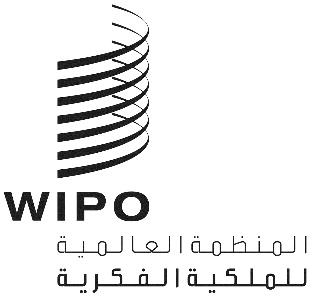 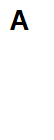 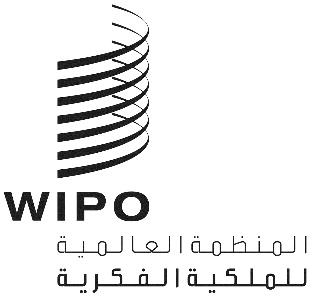 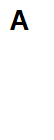 CDIP/32/2الأصل: بالإنكليزيةالتاريخ: 27 فبراير 2024اللجنة المعنية بالتنمية والملكية الفكريةالدورة الثانية والثلاثونجنيف، من 29 أبريل إلى 3 مايو 2024تقرير المدير العام عن تنفيذ أجندة التنميةمن إعداد الأمانةتحتوي هذه الوثيقة على تقرير المدير العام عن تنفيذ أجندة التنمية لعام 2023. ويقدم هذا التقرير، وهو الرابع عشر من نوعه، لمحة عامة عن الأنشطة التي تضطلع بها الويبو لتنفيذ أجندة التنمية وتعميمها في برامج المنظمة ذات الصلة.ويستعرض التقرير، في هيكله الجديد المُقدم في الدورة الثامنة والعشرين للجنة، أنشطة تنفيذ أجندة التنمية وتعميمها، ويصنف الأنشطة تحت مجالات العمل الرئيسية لكل قطاع من قطاعات الويبو: التنمية الإقليمية والوطنية؛ والبراءات والتكنولوجيا؛ والعلامات والتصاميم؛ وحق المؤلف والصناعات الإبداعية؛ والبنية التحتية والمنصات؛ والتحديات والشراكات العالمية؛ والأنظمة الإيكولوجية للملكية الفكرية والابتكار؛ والإدارة والمالية والتسيير. ويقدم كل جزء من التقرير لمحة عامة عن عمل كل قطاع فيما يتعلق بالملكية الفكرية والتنمية، وتحديثات عن عمل هيئات الويبو المعنية، فضلاً عن لمحة عامة عن مشاريع أجندة التنمية الجارية والمُعممة في إطار مجالات العمل تلك.ويستجيب التقرير أيضاً إلى طلب اللجنة بربط توصيات أجندة التنمية بالنتائج المرتقبة، وتقديمها في المرفق الأول من تقرير المدير العام السنوي عن تنفيذ أجندة التنمية، على النحو المبين في الفقرة 3.8 من ملخص رئيس الدورة الثانية والعشرين. ويقدم المرفق الثاني قائمة بمشاريع أجندة التنمية اعتباراً من عام 2023.مقدمةمن المُسلّم به أن الملكية الفكرية أداة إيجابية لتحقيق التنمية الاجتماعية والاقتصادية في جميع مناطق العالم، وهو ما يتضح من نتائج الدراسة الاستقصائية العالمية لتصورات الملكية الفكرية ("استطلاع الويبو لجس النبض"). ويُشكّل الارتباط العميق بين الملكية الفكرية والتنمية أساس أجندة التنمية التي أطلقت منذ اعتمادها عملية مستمرة لتعميم البُعد الإنمائي في برامج الويبو وأنشطتها. وواصلت خطة المنظمة الاستراتيجية المتوسطة الأجل الحالية للفترة 2022-2026 تعزيز أجندة التنمية من خلال التركيز بشكل أكبر على التنمية وإحداث تأثير حقيقي من خلال التعاون الوثيق مع الدول الأعضاء. وخلال الفترة المشمولة بالتقرير، ركزت المنظمة على تعزيز السبل التي تنفذ بها برنامج عملها لضمان استخدام الملكية الفكرية على نحو أكثر فعالية بوصفها أداة للنمو والتنمية. وشمل ذلك تعزيز التنسيق الداخلي واعتماد نهج "الويبو بأكملها" الذي سمح بالبناء على مجالات القوة التقليدية والوصول بتأثير عمل المنظمة إلى مستوى القاعدة الشعبية، مع التركيز بشكل خاص على الشركات الصغيرة والمتوسطة، والنساء والشباب والشعوب الأصلية والمجتمعات المحلية ككل. وفي سياق التحديات العالمية الناشئة، واصلت المنظمة تعزيز أوجه التآزر مع الشركاء وأصحاب المصلحة الرئيسيين لتقديم دعم موجه نحو الدول الأعضاء ومخصص لها.أولاً.  قطاع التنمية الإقليمية والوطنيةبوصفه بوابة المنظمة المفتوحة لجميع الدول الأعضاء، قدم قطاع التنمية الإقليمية والوطنية الدعم للدول الأعضاء في مساعيها لاستخدام الملكية الفكرية لتحقيق النمو والتنمية. ومن خلال أكاديمية الويبو والشعب الإقليمية والمكاتب الخارجية، تمكن القطاع من تعظيم الأثر الإنمائي لمبادرات الويبو على أرض الواقع. فضلاً عن ذلك، جرب فريق مشاريع قطاع التنمية الإقليمية والوطنية طرقاً جديدة لتنفيذ مشاريع التعاون الاستراتيجي العاجلة المتعلقة بالملكية الفكرية، وهو ما أتاح العمل مع مجتمعات وفئات وشركاء جدد، بالإضافة إلى التواصل الوثيق مع أصحاب المصلحة، مثل الشركات الصغيرة والمتوسطة والنساء والشباب. وطوال العام، انصب التركيز بشكل خاص على نشر قصص التأثير وأخبار الميدان، وإظهار كيف تدعم الويبو رواد الأعمال والمخترعين والمبدعين في جميع أنحاء العالم لاستخدام الملكية الفكرية لإضافة قيمة إلى منتجاتهم ودعم نمو الأعمال وخلق فرص العمل وتعزيز النمو الاقتصادي.المساعدة التقنية وتكوين الكفاءاتاستجابت أنشطة القطاع في مجال المساعدة التقنية وتكوين الكفاءات لتوصيات أجندة التنمية. وتضمنت هذه المبادرات القائمة على الطلب والموجهة نحو التنمية تقديم التدريب وبناء المهارات بشأن الملكية الفكرية، وأنشطة التوعية، وتيسير حوارات السياسة العامة، ووضع الاستراتيجيات الوطنية للملكية الفكرية، والمساعدة التشريعية، من بين أمور أخرى. وشملت الأنشطة مجموعة واسعة من مجالات الملكية الفكرية، مع التركيز على بعض مجالات العمل الجديدة. ومن أمثلة هذه الأنشطة ما يلي: "1" حلقة عمل إقليمية بشأن الملكية الفكرية والمعارف الطبية التقليدية في أفريقيا؛ "2" المشروع الرائد بشأن الملكية الفكرية والمؤسسات الفكرية في المنطقة العربية؛ "3" مسابقة للشباب على تيك توك بالاشتراك بين الويبو ورابطة أمم جنوب شرق آسيا (آسيان) بعنوان "الملكية الفكرية والسياحة: أرضي هي فخري الأسمى"؛ "4" المنتدى الإقليمي المعني بالملكية الفكرية لفائدة المرأة في مجالات العلوم والتكنولوجيا والهندسة والرياضيات وريادة الأعمال في أمريكا اللاتينية؛ "5" الاجتماع الإقليمي المشترك بين الويبو والمنظمة الأوروبية الآسيوية للبراءات بشأن تعزيز قدرة مجمعات التكنولوجيا على تسويق الملكية الفكرية في الدول الأعضاء في المنظمة الأوروبية الآسيوية للبراءات.ومن خلال حزمة الويبو للاستجابة لجائحة كوفيد-19، قدمت المنظمة تدابير دعم مصممة خصيصاً لمساعدة الدول الأعضاء في التصدي للتحديات التي فرضتها الجائحة، بما في ذلك تعزيز جهود الاستجابة والتعافي وبناء القدرة على الصمود. وقد استفاد من الحزمة أكثر من 25% من الدول الأعضاء في الويبو في عامي 2022 و2023 ووصلت إلى أصحاب مصلحة ومجتمعات جدد ومتنوعين، بما في ذلك الفئات التي لا تحصل عادة على خدمات كافية من نظام الملكية الفكرية، مثل الشركات الصغيرة والمتوسطة والنساء والشباب والمجتمعات المحلية والشعوب الأصلية. وبعد نجاح حزمة الاستجابة لجائحة كوفيد-19، وافقت الدول الأعضاء على صندوق الويبو الجديد لإعادة البناء بوصفه جزءاً من برنامج عمل الويبو وميزانيتها للثنائية 2024/25. وسيضمن صندوق إعادة البناء استمرارية سلسة للمشاريع والأنشطة التي أطلقت في إطار حزمة الاستجابة لجائحة كوفيد-19، وسيواصل تقديم دعم مخصص ومستهدف ومدفوع بالتأثير لتلبية الاحتياجات والأولويات الخاصة بكل بلد خلال فترة ما بعد الجائحة.ولضمان أن تكون الملكية الفكرية أداة ميسورة للجميع حقاً، عمل القطاع عن كثب مع البلدان الأقل نمواً لمساعدتها في الاستعداد للخروج من هذه الفئة من خلال "حزمة الويبو لدعم البلدان الخارجة من فئة البلدان الأقل نمواً" بوصف ذلك مساهمة في برنامج عمل الدوحة للفترة 2022-2031. وفي عام 2023، وضعت الويبو برامج دعم قُطرية وبدأت في تنفيذها لفائدة أنغولا وجمهورية لاو الديمقراطية الشعبية وسان تومي وبرينسيبي. فضلاً عن ذلك، تلقت الويبو طلباً للحصول على المساعدة التقنية المتعلقة بالملكية الفكرية من بنغلاديش. وتشمل مجالات المساعدة التقنية المتعلقة بالملكية الفكرية للبلدان الخارجة من فئة البلدان الأقل نمواً، من بين أمور أخرى، تعزيز الدعم المقدم لتطوير الأنظمة الإيكولوجية الوطنية للملكية الفكرية والابتكار، وتحديث مكاتب الملكية الفكرية الوطنية، والدورات التدريبية المتخصصة لمختلف أصحاب المصلحة، والمساعدة في تكوين الكفاءات التكنولوجية، فضلاً عن مجموعة من أنشطة المساعدة التقنية في مجال استخدام الملكية الفكرية لتعزيز القدرة التنافسية للأعمال التجارية والتنويع الاقتصادي.بناء المهارات والمعارفبلغ عدد الأفراد المستفيدين من برنامج أكاديمية الويبو للتعلم عن بعد 108292 فرداً في عام 2023، وقُدمت 580 دورة إجمالاً بلغات عديدة بلغ عددها 20 لغة. وجرى توسيع نطاق عروض دورات التعلم عن بعد لتشمل تدريباً أكثر اتساماً بالطابع العملي وأكثر توجهاً نحو الكفاءة لفائدة أصحاب المصلحة ومستخدمي نظام الملكية الفكرية الذين هم على درجة عالية من التخصص. ووُضع برنامج لاعتماد موظفي مراكز دعم التكنولوجيا والابتكار بغية إنشاء إطار موحد للتدريب التأسيسي ورفع مهارات المهنيين والموظفين في مراكز الويبو لدعم التكنولوجيا والابتكار. ويقدم البرنامج التدريبي الجديد في مجال الملكية الفكرية للدبلوماسيين والمسؤولين التجاريين للدول الأعضاء برنامجاً متخصصاً لتزويد دبلوماسييها بالمعارف اللازمة لفهم تحديات الملكية الفكرية المتصلة بالدبلوماسية والتجارة الدولية. وهو يتضمن وحدة عن أجندة الويبو بشأن التنمية. وتهدف الدورة المتخصصة الجديدة بشأن نظام لاهاي للتسجيل الدولي للتصاميم الصناعية (DL304) إلى زيادة استخدام نظام لاهاي من خلال التعريف بفوائده وإطاره القانوني وميزاته ووظائفه. واستجابت الأكاديمية للطلب المستمر على تكييف أدوات التعلم الخاصة بالمبتدئين والشباب لكي تتناسب مع الجماهير المستهدفة على الصعيد الوطني، بناءً على الاتفاقات الجديدة والحالية لتخصيص أدوات التعلم مع مكاتب الملكية الفكرية في 12 دولة عضواً. وتجدر الإشارة إلى أن النسختين الأولى والثانية من الدورة المشتركة بين الويبو وجامعة هارفارد بشأن قانون البراءات والصحة العامة العالمية (دورة PatentX) قد قُدّمت مجاناً لأكثر من 1000 طالب حول العالم. فضلاً عن ذلك، قدمت أكاديمية الويبو الدعم للجامعات لتحسين التعليم العالي في مجال الملكية الفكرية لفائدة الشباب والنساء ورواد الأعمال والشركات الصغيرة والمتوسطة، بسبل منها تطوير المناهج الدراسية وتوفير الموارد الأكاديمية في مجال الملكية الفكرية وخبراء الويبو والأساتذة الدوليين. وتُعد برامج الماجستير المشترك من المجالات الرئيسية الأخرى لعمل اﻷكاديمية، وهي تستهدف بصفة خاصة المشاركين من البلدان النامية والبلدان الأقل نمواً والبلدان التي تمر اقتصاداتها بمرحلة انتقالية. وفي عام 2023، قدمت الأكاديمية أحد عشر برنامج ماجستير مشترك في الجامعات الشريكة لما عدده 229 مشاركاً. ونظمت أكاديمية الويبو تسع عشرة مدرسة صيفية بشأن قانون الملكية الفكرية في 16 بلداً مختلفاً لفائدة 1334 مشاركاً. فضلاً عن ذلك، قدمت ندوة الويبو ومنظمة التجارة العالمية، التي نظمت في جنيف، الدعم لما عدده 27 معلماً وباحثاً في مجال الملكية الفكرية. الملكية الفكرية والتنميةفي 24 أبريل 2023، استضافت الويبو مؤتمراً دولياً بشأن الملكية الفكرية والتنمية، تحت عنوان " الملكية الفكرية والابتكار من أجل زراعة مستدامة". وقد نُظّم هذا المؤتمر في نسق هجين في اليوم الأول من الدورة الثلاثين للجنة. وحضر المؤتمر أكثر من 600 مشارك بالحضور الشخصي وافتراضياً. ونُظّم المؤتمر في شكل جلسة تمهيدية وثلاث حلقات نقاش وحوار ختامي. وتبادل أربعة عشر متحدثاً من خلفيات متنوعة (الأكاديميون والقطاع الخاص والمنظمات الحكومية الدولية والمنظمات غير الحكومية) وجهات النظر والرؤى بشأن أهمية الابتكار في الزراعة المستدامة وناقشوا كيف يمكن لأدوات الملكية الفكرية أن تدعمه. وتفاعل الجمهور تفاعلاً نشطاً من خلال طرح الأسئلة وإبداء التعليقات عبر المنصة الإلكترونية طوال الحدث بأكمله. وجرى النظر في تقرير وقائعي عن المؤتمر خلال الدورة الحادية والثلاثين للجنة (الوثيقة CDIP/31/4).https://www.wipo.int/meetings/en/doc_details.jsp?doc_id=619641 وأثنت اللجنة على الأمانة للجهود التي بذلتها في تنظيم المؤتمر وأعربت عن تقديرها للجوانب الموضوعية واللوجستية. وقررت اللجنة أن يكون الموضوع الفرعي للمؤتمر الدولي المعني بالملكية الفكرية والتنمية، المقرر تنظيمه في عام 2025، هو "دور الملكية الفكرية والابتكار في التصدي لتحديات الصحة العامة على الصعيد العالمي: تعزيز نقل التكنولوجيا وأوجه التعاون بشأنها".وفي إطار بند جدول الأعمال المعنون " الملكية الفكرية والتنمية"، واصلت اللجنة مناقشة الموضوعات التي اقترحتها الدول الأعضاء ووافقت عليها. ويوفر هذا البند من جدول الأعمال منبرًا للنقاش المتعمق بشأن الموضوع المختار، بالإضافة إلى توضيح عمل الويبو الحالي والتوجه المستقبلي في هذا المجال. كما أنه يوفر فرصة للدول الأعضاء لتبادل الخبرات والتوقعات بشأن عمل المنظمة والمساعدة التقنية في مختلف مجالات الملكية الفكرية. وناقشت اللجنة في دورتها الثلاثين المنعقدة في الفترة من 24 إلى 28 أبريل 2023 موضوع " الملكية الفكرية والشباب: الاستثمار في المستقبل". وبعد العرض الذي قدمته الأمانة، عرضت الدول الأعضاء برامجها التعليمية الوطنية ومشاريعها ومبادراتها الأخرى التي تهدف إلى تمكين الشباب من استخدام الملكية الفكرية في الابتكار والإبداع.  كما أعادت اللجنة النظر في موضوع "المرأة والملكية الفكرية" ونظرت في تقريرين عن المرأة والملكية الفكرية: "1" " الأنشطة الداخلية والخارجية، التوجه الاستراتيجي"؛ و"2" " تجميع البيانات وتبادلها". وشجعت الدول الأعضاء الأمانة على مواصلة تنفيذ الأنشطة في هذا المجال. وناقشت اللجنة في دورتها الحادية والثلاثين المنعقدة في الفترة من 27 نوفمبر إلى 1 ديسمبر 2023 موضوع " التصدي لتغير المناخ: الملكية الفكرية تساعد على تحقيق أهداف الحد من انبعاثات الكربون وحياده". واستمعت اللجنة إلى عرض قدمته الأمانة بشأن هذا الموضوع، وبعد ذلك تبادلت الدول الأعضاء تجاربها وعرضت برامجها ومشاريعها الوطنية والمبادرات الأخرى الرامية إلى استخدام الملكية الفكرية والابتكار في التصدي لتغير المناخ. فضلاً عن ذلك، وافقت اللجنة على أن تناقش في إطار بند جدول الأعمال المعنون "الملكية الفكرية والتنمية" موضوع  "تكوين كفاءات الجامعات لإدارة الملكية الفكرية وتسويقها: نقل الملكية الفكرية والتكنولوجيا" في دورتها الثانية والثلاثين، وموضوع " آثار الذكاء الاصطناعي على الملكية الفكرية والتنمية" في دورتها الثالثة والثلاثين، وموضوع "الملكية الفكرية والجهاز القضائي: تكوين الكفاءات والخبرات" في دورتها الرابعة والثلاثين. مواطن المرونة في نظام الملكية الفكريةواصلت الويبو نشر المعلومات الواردة في قاعدة البيانات بشأن المرونة، على النحو الوارد في الوثيقة CDIP/20/5، التي تصف، في جملة أمور، تدابير نشر المعلومات الواردة في قاعدة البيانات هذه. وتسمح قاعدة البيانات بالبحث عن مواطن المرونة المُدرجة في قوانين الملكية الفكرية الوطنية في ولايات قضائية مختارة. وعلى النحو الذي اتفقت عليه اللجنة في دورتها الثامنة عشرة في عام 2016، تتضمن صفحة دخول قاعدة البيانات معلومات عن آلية تحديثها. وتقتضي الآلية من الدول الأعضاء تزويد الأمانة بتحديثات عن أحكامها الوطنية المتعلقة بمواطن المرونة والواردة في قاعدة البيانات، بموجب تبليغ رسمي. ويُدرج التحديث المبلّغ فوراً في قاعدة البيانات تحت ركن جديد يسمّى "تحديثات من الدول الأعضاء". وفي عام 2023، لم تُقدّم أي تحديثات من الدول الأعضاء.المرأة والملكية الفكريةعملت الويبو على تعزيز التوازن بين الجنسين وتمكين المرأة من المشاركة في مجال الملكية الفكرية. وبقرار من اللجنة، أنشئ منتدى لإذكاء الوعي بأهمية تمكين المرأة وزيادة مشاركتها في النظام الإيكولوجي للملكية الفكرية من خلال سلسلة من الجلسات التشاركية بشأن "سد الفجوة بين الجنسين في الملكية الفكرية". وفي عام 2023، عُقدت إحدى هذه الجلسات تحت عنوان " المرأة في الصناعات الإبداعية" في 12 أكتوبر 2023. ومن خلال أمثلة عملية من مجالات الرسوم الكرتونية، وصناعة الأفلام، ونسب المصنفات، والتكنولوجيا، عرضت النساء المتحدثات من باكستان وكينيا وسانت كيتس ونيفس وهنغاريا تجاربهن المهنية في الصناعات الإبداعية، مع إبراز الدور الذي أدته الملكية الفكرية خلال تلك التجارب. وضمت الجلسة حوالي 180 مشاركاً من أكثر من 100 بلد. وسوف تستمر هذه السلسلة من الجلسات في استكشاف الفجوة بين الجنسين في الملكية الفكرية في مجالات أخرى.وخلال الفترة المشمولة بالتقرير، أكمل فريق مشاريع قطاع التنمية الإقليمية والوطنية مشاريع لفائدة رائدات الأعمال في ناميبيا والأردن وباكستان. وفي ناميبيا، قدم المشروع برنامجاً تدريبياً شاملاً بشأن الملكية الفكرية لما عدده 50 رائدة أعمال في مجالات الموضة ومستحضرات التجميل والأعمال التجارية الزراعية من مناطق مختلفة في جميع أنحاء ناميبيا. وبعد ذلك، أُطلقت مبادرة توجيهية قُدمت بموجبها التوجيهات بصفة فردية لعشر رائدات أعمال بارزات في يونيو ويوليو 2023. وتضمنت بعض نتائج المشروع إيداع طلبات لتسجيل علامات تجارية ووضع استراتيجيات للملكية الفكرية مصممة خصيصاً لعشر مستفيدات من التوجيه. وقدم المشروع المُنفّذ في البتراء، الأردن، الدعم لمجموعة مختارة مكونة من 35 رائدة أعمال مهتمات بمنتجات حرفية مختلفة لفهم الملكية الفكرية واستخدامها لتطوير المنتجات. وأدى المشروع إلى وضع علامة جماعية باسم "الأيادي الوردية"، وسوف تدعم هذه العلامة رائدات الأعمال من خلال تحسين فرصهن في التسويق والاستغلال التجاري. وقدم المشروع المُنفّذ في باكستان الدعم لأكثر من 40 رائدة أعمال في مجال التطريز لاستخدام الملكية الفكرية في نمو الأعمال. وشاركت مجموعة مختارة مكونة من 21 رائدة أعمال في برنامج توجيهي مدته شهران يركز على التوسيم والتسويق، ووُضعت 10 خطط عمل لهؤلاء المشاركات لكي يستخدمنها على نطاق واسع في إدارة أعمالهن وأنشطة الترويج والتسويق. وأسفر المشروع عن إيداع 18 طلباً لتسجيل علامات تجارية وطلبين لتسجيل تصميمين. وشهد عام 2023 أيضاً إطلاق مشروع في البرازيل لدعم 40 رائدة أعمال منحدرات من أصل أفريقي في كويلومبولا في مجتمعات محلية مختارة لإضافة قيمة إلى منتجاتهن والمساهمة في تعزيز هوياتهن التقليدية. فضلاً عن ذلك، أطلق فريق مشاريع قطاع التنمية الإقليمية والوطنية مشاريع لدعم مجموعة مكونة من 25 رائدة أعمال في بنغلاديش وأكثر من 50 حرفية تعمل في حرفة "التلي" في سوهاج، مصر، للاستفادة من نظام الملكية الفكرية في نمو أعمالهن. وواصل القطاع تنفيذ مشاريع لفائدة رائدات الأعمال في البلدان الأقل نمواً، حيث قدم التوجيه لأكثر من 225 رائدة أعمال في أوغندا وكمبوديا وجمهورية تنزانيا المتحدة. وفي أوغندا، منح مكتب خدمات التسجيل في أوغندا 70 علامة تجارية لمجموعة من رائدات الأعمال، بفضل التعاون مع منظمة غير حكومية محلية، وهي منظمة "إعداد نساء ناجحات بعقل إبداعي" (GSWIM)". وقدم المشروع المُنفّذ في كمبوديا التوجيه لما عدده 100 رائدة أعمال، ومنحت إدارة الملكية الفكرية في كمبوديا 51 علامة تجارية، بفضل التعاون مع جمعية رائدات الأعمال الكمبوديات. وفي جمهورية تنزانيا المتحدة، قُدم التوجيه لما عدده 75 رائدة أعمال، ومن المتوقع أن تمنح وكالة التسجيلات والتراخيص التجارية (بريلا) 63 علامة تجارية لمنتجاتهن في أوائل عام 2024، بفضل التعاون مع جامعة دار السلام وشركة ديمو المحدودة وشركة بالي المحدودة. وأعربت بلدان أخرى من البلدان الأقل نمواً، مثل سان تومي وبرينسيبي وتوغو ونيبال وغامبيا، عن اهتمامها بالتعاون في أنشطة مماثلة لدعم رائدات الأعمال.وفي إطار متابعة المؤتمر الإقليمي المعني بالملكية الفكرية لفائدة المرأة في مجال الأعمال التجارية الزراعية، شاركت 30 رائدة أعمال من 25 بلداً من مختلف أنحاء أفريقيا في برنامج تدريب وتوجيه مدته ستة أشهر مصمم خصيصاً لتزويدهن بالمعارف المتعلقة بأدوات الملكية الفكرية المتصلة بمجالهن والعمليات الرئيسية المتعلقة باكتساب حقوق الملكية الفكرية واستغلالها تجارياً. وأطلقت مشاريع تابعة لبرنامج النساء المبتكرات ورائدات الأعمال في منطقة آسيا والمحيط الهادئ في سريلانكا وفييت نام وإندونيسيا، وبلغ عدد المستفيدات 400 سيدة. وتستخدم غالبية النساء أدوات الملكية الفكرية بنشاط وتطبق المعارف والحلول المكتسبة من التوجيه الذي قدمته المشاريع. ونُفذت نسختان من مشروع الملكية الفكرية لرائدات الأعمال: إنشاء القيمة من خلال الملكية الفكرية في منطقة أمريكا اللاتينية والكاريبي. ومن خلال التدريب والتوجيه العملي في مجال الملكية الفكرية للمستفيدات المختارات، اكتسبت المشاركات فهماً أفضل لاستراتيجيات الملكية الفكرية وكيفية الترخيص وإعداد خطط العمل. وسجل بعضهن حقوق الملكية الفكرية الخاصة بهن على الصعيدين الوطني والدولي، وأعاد البعض الآخر تقييم تراخيص الملكية الفكرية الخاصة بهن واستراتيجياتهن بناءً على المعارف التي اكتسبنها. فضلاً عن ذلك، نُفّذت النسخة الثانية من مشروع إدارة الملكية الفكرية لفائدة المرأة في مجالات العلوم والتكنولوجيا والهندسة والرياضيات في أمريكا اللاتينية. ونتيجة لذلك، اكتسبت المشاركات المعارف المتصلة بحماية الملكية الفكرية والأعمال التجارية والتسويق والترخيص واستراتيجيات التعاون، واستكشاف سبل التمويل بغية إيداع طلبات البراءات وتوسيع نطاق الشراكات. ونُفذت نسخة وطنية من المشروع في البرازيل. وتجدر الإشارة أيضاً إلى تنظيم الدورة الأولى للريادة بشأن الملكية الفكرية والعلوم والابتكار بالتعاون مع برنامج لوريال - اليونسكو للنساء في مجال العلوم لتقديم فرص للتدريب المختلط الذي يجمع بين التدريب عبر الإنترنت والتدريب الشخصي وجهًا لوجه في مجال الملكية الفكرية للنساء العالمات البارزات. هيئات الويبويُعتبر القطاع الجهة المكلفة بأجندة الويبو بشأن التنمية. ويتيح تنسيق أجندة التنمية على مستوى المنظمة تنفيذ توصيات أجندة التنمية وتعميمها في جميع أنحاء الويبو، استناداً إلى توجيهات اللجنة المعنية بالتنمية والملكية الفكرية. وخلال الفترة المشمولة بالتقرير، اجتمعت اللجنة مرتين، في نسق هجين، في دورتها الثلاثين التي عُقدت في الفترة من 24 إلى 28 أبريل 2023، وفي دورتها الحادية والثلاثين التي عُقدت في الفترة من 27 نوفمبر إلى 1 ديسمبر 2023. وأعربت الدول الأعضاء عن التزامها بعمل اللجنة وتنفيذ توصيات أجندة التنمية ومشاريعها. ووافقت لجنة التنمية على مقترحات المشاريع السبعة الجديدة التالية، وهو ما أدى إلى زيادة العدد الإجمالي لمشاريع أجندة التنمية التي اعتمدتها اللجنة حتى نهاية عام 2023 إلى 55 مشروعاً: اقتراح المشروع المقدم من كينيا بشأن تطوير عدد من الاستراتيجيات والأدوات الرامية إلى التّصدي لقرصنة حق المؤلّف عبر الإنترنت في السوق الرقمية الأفريقية. وقد وافقت عليه اللجنة في دورتها الثلاثين، وهو يهدف إلى تنفيذ توصيات أجندة التنمية 4 و10 و11 و45.اقتراح المشروع الرائد المقدم من مجموعة البلدان الأفريقية بشأن سبر النصوص والبيانات لأغراض دعم البحث والابتكار في الجامعات والمؤسسات الأخرى ذات التوجه البحثي في أفريقيا. وقد وافقت عليه اللجنة في دورتها الثلاثين، وهو يهدف إلى تنفيذ توصيات أجندة التنمية 4 و10 و16 و25 و27.اقتراح المشروع المقدم من الولايات المتحدة الأمريكية وجمهورية كوريا وكندا بشأن تمكين الشباب (من الحضانة إلى الثانوية) للابتكار من أجل مستقبل أفضل. وقد وافقت عليه اللجنة في دورتها الثلاثين، وهو يهدف إلى تنفيذ توصيات أجندة التنمية 1 و3 و10 و19 و30.اقتراح المرحلة الثانية من مشروع الملكية الفكرية وسياحة المأكولات في بيرو وبلدان نامية أخرى: تسخير الملكية الفكرية لأغراض تنمية سياحة المأكولات، المقدم من بيرو والكاميرون وماليزيا والمغرب. وقد وافقت عليه اللجنة في دورتها الثلاثين، وهو يهدف إلى تنفيذ توصيات أجندة التنمية 1 و10 و12 و40.اقتراح المشروع المقدم من الفلبين بشأن التعاون في مجال الملكية الفكرية والابتكار باعتباره أساساً لنقل التكنولوجيا والنتائج التي أثمرتها البحوث إلى الأسواق. وقد وافقت عليه اللجنة في دورتها الحادية والثلاثين، وهو يهدف إلى تنفيذ توصيات أجندة التنمية 10 و23 و31 و36.اقتراح المشروع المقدم من الهند بشأن الملكية الفكرية وإطلاق إمكانات المؤشرات الجغرافية غير الزراعية من أجل تمكين المجتمعات المحلية والمحافظة على الفنون والتقاليد المحلية أو إعادة إحيائها. وقد وافقت عليه اللجنة في دورتها الحادية والثلاثين، وهو يهدف إلى تنفيذ توصيات أجندة التنمية 1 و4 و11 و34 و37.اقتراح المرحلة الثانية من مشروع حق المؤلف وتوزيع المحتوى في المحيط الرقمي، المقدم من البرازيل وبيرو والأرجنتين. وقد وافقت عليه اللجنة في دورتها الحادية والثلاثين، وهو يهدف إلى تنفيذ توصيات أجندة التنمية 1 و3 و4 و10 و11 و16 و25 و35.ولا تزال عملية تنفيذ التقييم المستقل لمشاريع أجندة التنمية المكتملة أداة أساسية للدول الأعضاء لتقييم فعالية وكفاءة هذه المشاريع وتقديم التوجيه للمبادرات المستقبلية المتعلقة بأجندة التنمية. وواصلت أمانة الويبو مراعاة التوصيات المنبثقة عن التقييمات، لضمان تنفيذ التوصيات المتفق عليها التي قدمها المقيِّمون على النحو الواجب. ونظرت اللجنة في اكتمال ثلاثة من مشاريع أجندة التنمية وإعداد تقارير تقييم مستقل بشأنها، وهي: "1" الملكية الفكرية وسياحة المأكولات في بيرو وبلدان نامية أخرى: تسخير الملكية الفكرية لأغراض تنمية سياحة المأكولات؛ و"2" تعزيز دور النساء في الابتكار وريادة الأعمال: تشجيع النساء في البلدان النامية على استخدام نظام الملكية الفكرية؛ و"3" حق المؤلف وتوزيع المحتوى في المحيط الرقمي. فضلاً عن ذلك، نظرت اللجنة في تقرير تقييمي خارجي مستقل بشأن تقييم أثر مشروع الملكية الفكرية والتنمية الاجتماعية والاقتصادية. وأشادت اللجنة بالنتائج المحققة من خلال المشروع وأعربت عن تقديرها لفائدة التقرير في تقييم استدامة المشروع وتأثيره على المستفيدين على المدى الطويل. وكانت ثمانية من مشاريع أجندة التنمية قيد التنفيذ في عام 2023، وقُدمت تحديثات بشأن تنفيذها إلى اللجنة من خلال تقرير مرحلي. وأشادت اللجنة أيضاً بالهيكل المنقح للتقرير المرحلي عن تنفيذ توصيات أجندة التنمية الخمس والأربعين الذي تضمن التقدم المحرز في تنفيذ التوصيات المعتمدة المنبثقة عن الاستعراض المستقل والموجهة إلى الأمانة. ووافقت اللجنة على مواصفات الاستعراض الخارجي المستقل للمساعدة التقنية التي تقدمها الويبو في مجال التعاون لأغراض التنمية وطلبت من الأمانة البدء في تنفيذ الاستعراض المذكور. بالإضافة إلى ذلك، أحاطت اللجنة علماً بالتقرير السابع عن مساهمة الويبو في تنفيذ أهداف التنمية المستدامة والغايات المرتبطة بها، وبعض النواتج (الدراسات والأدلة) التي وُضعت في سياق مشاريع أجندة التنمية.مشاريع أجندة التنمية المُعممةفيما يلي أبرز المستجدات بشأن مشاريع أجندة التنمية المُعممة:مشروع إنشاء أكاديميات وطنية جديدة للملكية الفكرية، الذي يُسمى حاليًا "مشروع مؤسسات التدريب في مجال الملكية الفكرية": واصلت أكاديمية الويبو دعم الدول الأعضاء في بناء قدراتها التدريبية الخاصة بالملكية الفكرية من خلال إنشاء مؤسسات تدريب مكتفية ذاتياً في مجال الملكية الفكرية تركز على أهداف وأولويات وطنية محددة. وحتى عام 2023، أُنشئت 19 مؤسسة تدريب وطنية في 15 دولة عضواً، وأُنشئت أول مؤسسة تدريب إقليمية في منطقة رابطة أمم جنوب شرق آسيا. وثمة أربعة عشر مشروعاً آخر قيد التنفيذ وورد 11 طلباً للحصول على هذه المساعدة. وحتى نهاية الفترة المشمولة بالتقرير، قدمت مؤسسات التدريب القائمة حوالي 9000 برنامج ونشاط تدريبي لأكثر من 520000 مشارك. وقُدمت بنجاح 25 وحدة لتدريب المدربين لفائدة أكثر من 650 مشاركاً من 30 بلداً في عام 2023. وفيما يتعلق بتنفيذ المشاريع، دخلت أكاديمية الويبو في شراكة مع مؤسسات التدريب القائمة لتنفيذ 29 مشروعاً مشتركاً، وأثرت هذه المشاريع على حوالي 1300 شخص، لا سيما رواد الأعمال والنساء وكذلك الشباب والأطفال من مجتمعات الشعوب الأصلية. ووُسع نطاق المستفيدين من الدورة الذاتية الوتيرة بشأن الاستراتيجيات التدريبية للملكية الفكرية، بعد أن كانت مصممة في الأصل لمدربي مؤسسات التدريب، بإتاحتها لجمهور أوسع من خلال إدراجها في فهرس أكاديمية الويبو. واجتذبت النسخة الأولى المفتوحة للجمهور أكثر من 300 مشارك. فضلاً عن ذلك، توسعت شبكة مؤسسات التدريب، حيث استقبلت ثمانية أعضاء جدد، وهو ما زاد إجمالي عدد الأعضاء إلى 28 عضواً من 54 بلداً. وطوال عام 2023، نظمت الشبكة أربعة أحداث شارك فيها إجمالاً أكثر من 500 مشارك. وشكّلت هذه التجمعات منصات لمؤسسات التدريب لتبادل استراتيجيات النجاح والقصص المتعلقة بتنفيذ برامج بناء المهارات التي تستهدف الشباب والنساء والشركات الصغيرة والمتوسطة.تكوين الكفاءات في استعمال المعلومات التقنية والعلمية الملائمة لمجالات تكنولوجية محددة حلاً لتحديات إنمائية محددة: من خلال تيسير استعمال المعلومات التقنية والعلمية الواردة في وثائق البراءات، يحدد المشروع التكنولوجيات الملائمة لتلبية احتياجات إنمائية محددة في البلدان الأقل نمواً، وتعزيز الكفاءات الوطنية في هذا المجال. وقد اتُخذت خطوات لتعزيز الأثر الإنمائي لهذه المشاريع في البلدان والمجتمعات المستفيدة من خلال استكشاف الشراكات مع المؤسسات الشريكة ذات الصلة وأصحاب المصلحة لتسهيل نشر التكنولوجيات المناسبة المحددة. وفي عام 2023، أُطلقت مشاريع رائدة في بوتان وملاوي لتكوين الكفاءات وتسهيل نقل التكنولوجيا الملائمة من خلال الجامعات ومعاهد البحوث. وتوفر هذه المشاريع فرصة للباحثين والمبتكرين وطلاب الجامعات ومعاهد البحوث الشريكة والمستفيدة لإنتاج المعارف والتعلم والابتكار والتعاون في تطوير تكنولوجيا ملائمة للتصدي للتحديات الاجتماعية والاقتصادية من أجل تنمية مستدامة. وأعربت بلدان أخرى من البلدان الأقل نمواً، مثل بنن وكمبوديا وليسوتو، عن اهتمامها بالتعاون في مشاريع مماثلة. واكتمل المشروع الوطني المنفذ في أوغندا في عام 2023. ووُضعت اللمسات الأخيرة على خطط العمل الخاصة بالتكنولوجيات الملائمة التي حُددت للمشاريع المزمع تنفيذها في موزمبيق والسنغال، ومن المتوقع تقديمها في حلقات عمل وطنية للتوعية من أجل حشد الدعم والشراكات لتنفيذها.استمرت قاعدة بيانات المساعدة التقنية في مجال الملكية الفكرية (IP-TAD) في استيعاب أنشطة المساعدة التقنية التي أجريت على الإنترنت وبنسق هجين. وتقدم قاعدة بيانات المساعدة التقنية معلومات تتعلق بأنشطة المساعدة التقنية التي تقدمها المنظمة، وتضم بيانات من مختلف برامج الويبو وقطاعاتها التي تؤدي أنشطة التعاون الموجهة نحو التنمية. وسجلت قاعدة بيانات المساعدة التقنية 872 نشاطاً للمساعدة التقنية نفذته الويبو في عام 2023، لفائدة مشاركين من البلدان النامية والبلدان الأقل نمواً والبلدان التي تمر اقتصاداتها بمرحلة انتقالية. تحتوي قاعدة بيانات قائمة الخبراء الاستشاريين (IP-ROC) على معلومات بشأن الخبراء الاستشاريين الذين استعانت بهم المنظمة للاضطلاع بأنشطة محددة للمساعدة التقنية في مجال الملكية الفكرية. ويمكن أن يكون الخبير الاستشاري خبيراً في أكثر من مجال من مجالات الملكية الفكرية وبأكثر من لغة واحدة. وتتيح وظيفة البحث في قاعدة البيانات تحديد الخبراء الاستشاريين حسب مجالات التخصص والمهام المنجزة. وتحديدًا، يمكن البحث عن الخبراء الاستشاريين بمعايير مختلفة، مثل: نوع الجنس والجنسية واللغة والاسم والخبرة في مجال الملكية الفكرية والبلد المستفيد وسنة التعيين. وتحوي القائمة 2321 من الخبراء الاستشاريين الناشطين في 2023.قاعدة بيانات مطابقة الاحتياجات الإنمائية في مجال الملكية الفكرية، وتسمى حالياً منصة ويبو ماتش: بعد أن نظرت اللجنة، خلال دورتها الثامنة والعشرين المنعقدة في أبريل 2022، في وثيقة معنونة "استراتيجية تعزيز منصة ويبو ماتش في المستقبل"، بدأت الأمانة العمل على تحسين منصة ويبو ماتش من الناحية التقنية وإعادة هيكلتها وتوسيع نطاقها، لتوفير المزيد من الأدوات والخدمات والوظائف التي من شأنها أن تساعد في تحقيق نتائج أفضل. واقترحت الاستراتيجية أيضاً استخدام منصة ويبو ماتش كمنصة أساسية لزيادة الشفافية في تبادل المعلومات بين أصحاب المصلحة في النظام الإيكولوجي للملكية الفكرية، وتشجيع التعاون فيما بينهم، وتيسير مبادرات التعاون فيما بين بلدان الجنوب، وبين بلدان الشمال وبلدان الجنوب، والتعاون الثلاثي. وفي عام 2023، بدأت الأمانة العمل على تنفيذ الاستراتيجية المذكورة. وأنشأت بوابة إلكترونية جديدة مخصصة لأنشطة التعاون فيما بين بلدان الجنوب، وبين بلدان الشمال وبلدن الجنوب، والتعاون الثلاثي، تسمى مركز الويبو للتعاون. https://www.wipo.int/cooperation/en/south_south/ويوفر مركز الويبو للتعاون مساحة لتبادل المعارف والخبرات والمعلومات، بغية دعم مبادرات التعاون الفعالة فيما بين بلدان الجنوب والتعاون الثلاثي في مختلف مجالات الملكية الفكرية والابتكار. وهو يوفر روابط لموارد الويبو وأدواتها المتعددة المتعلقة بالتنمية، مثل فهرس أجندة التنمية الذي يتضمن المشاريع والنواتج، وقصص الملكية الفكرية لأغراض التأثير، وقاعدة بيانات مزايا الملكية الفكرية، وقائمة الخبراء الاستشاريين في مجال الملكية الفكرية. وسوف تُدمج أيضاً قاعدة بيانات منصة ويبو ماتش المحسنة والمعاد هيكلتها، والتي تخضع حالياً لتحسينات تقنية، في هذه البوابة الإلكترونية. تعزيز التعاون بين بلدان الجنوب في مجال الملكية الفكرية والتنمية فيما بين البلدان النامية والبلدان الأقل نمواً: تركز توصيات أجندة التنمية وأهداف التنمية المستدامة على دور الويبو في تيسير وتعزيز التعاون الأفقي بين الدول الأعضاء فيها، وتكثيف الجهود التي تؤدي إلى تحسين التعاون فيما بين بلدان الجنوب والتعاون الثلاثي. ولتحديد مسار عمل المنظمة المستقبلي في هذا المجال وتحديد مجموعات المواضيع ذات الأولوية، انعقد اجتماع المائدة المستديرة الثاني بشأن تعزيز التعاون بين بلدان الجنوب والتعاون الثلاثي في مجال الملكية الفكرية والابتكار في 16 مايو 2023. وخلال اجتماع المائدة المستديرة، ألقت السيدة ديمة الخطيب، مديرة مكتب الأمم المتحدة للتعاون بين بلدان الجنوب كلمة خاصة وأدارت إحدى الجلسات. وتبادل تسعة متحدثين تجاربهم بشأن تنفيذ مشاريع موجهة نحو التنمية حققت نتائج ناجحة فيما يتعلق باستخدام الملكية الفكرية في بلدان مختلفة. وضم الاجتماع حوالي 120 مشاركاً من الدول الأعضاء والمنظمات الحكومية الدولية والمنظمات غير الحكومية ذات الصلة سواء بالحضور الشخصي أو عبر الإنترنت. وشملت مجموعات المواضيع ذات الأولوية التي حث معظم المتحدثين والمشاركين على إطلاق مبادرات بشأنها في مجال التعاون بين بلدان الجنوب والتعاون الثلاثي في المستقبل ما يلي: الابتكار الأخضر ونقل التكنولوجيا؛ والابتكار الزراعي؛ والملكية الفكرية والرقمنة؛ وإدارة الملكية الفكرية؛ والاقتصاديات الإبداعية.اكتمل مشروع الوسائل الضامنة لنجاح مقترحات مشاريع أجندة التنمية، وعُممت المنهجية الجديدة لمشاريع أجندة التنمية في عمل الويبو المعتاد، ويشمل ذلك الفهرس الإلكتروني لمشاريع أجندة التنمية، ودليل إدارة مشاريع أجندة التنمية، ودورة التعلم عن بعد بشأن مشاريع أجندة التنمية الناجحة، التي استفاد منها 114 مشاركاً في عام 2023، والدورات التدريبية المخصصة بشأن إعداد المشاريع وتنفيذها لفائدة الدول الأعضاء وأصحاب المصلحة الآخرين المعنيين. عُممت أنشطة مشروع الملكية الفكرية وتوسيم المنتجات لتطوير الأعمال في البلدان النامية والبلدان الأقل نمواً في العمل المعتاد للقطاع وفي تقديمه للمساعدة التقنية في مجالي توسيم المنتجات وتطوير الأعمال. وفي كمبوديا، دخلت الويبو في شراكة مع وزارة التجارة لتقديم المساعدة في مجال الملكية الفكرية إلى 13 شركة صغيرة جاهزة للتصدير لتعزيز علاماتها التجارية. وعُقدت ثلاث جلسات توجيه على الأقل لكل مستفيد، أو ما مجموعه 45 جلسة توجيه خلال أربعة أشهر من أغسطس إلى ديسمبر 2023. ونتيجة لذلك، أصبح لدى جميع المستفيدين خيارات لعلامات تجارية جديدة جرى التأكيد عليها من خلال البحث في العلامات التجارية تحت توجيه المكتب الوطني للملكية الفكرية. وفي نيوي، قدمت الويبو المساعدة لإنشاء أداة التوسيم "Ocean Conservation Commitment" (التزامات الحفاظ على مياه المحيط الإقليمية) وأصول أداة التوسيم هذه، وهي تتعلق بآلية تمويل دولية لحماية مياه المحيط الإقليمية. وأُطلقت مبادرة الحفاظ على مياه المحيط الإقليمية في 29 سبتمبر 2023 في نيويورك خلال حدث جانبي على هامش الدورة الثامنة والسبعين للجمعية العامة للأمم المتحدة. وفي جمهورية لاو الديمقراطية الشعبية، أطلقت الوكالة اليابانية للتعاون الدولي مبادرة "مقاطعة واحدة، منتج واحد" ودعمت الشركات الصغيرة من خلال إدخال تحسينات على سلسلة التوريد والعمليات التجارية الخاصة بها. وتقدم الويبو الدعم فيما يتعلق بتوسيم مبادرة "مقاطعة واحدة، منتج واحد". واختيرت 30 شركة وقُدم لها التدريب. وأصبحت 12 شركة منها مهتمة باستخدام العلامات التجارية وتلقت التوجيه بصفة فردية. وبدأت 5 شركات في استخدام العلامات التجارية وأودعت طلبات لتسجيل علاماتها التجارية. وفي بنغلاديش، نفذت الويبو مشروعين. وقدم المشروع الأول الدعم لأهم 20 مُنتِجاً لجمبري النمر لتعزيز قدرتهم التنافسية وزيادة صادراتهم من خلال أدوات التوسيم المتمايزة. ودخل المشروع مرحلة وضع استراتيجية التوسيم وإعداد أصول التوسيم. ويقدم المشروع الثاني الدعم لأهم 20 شركة تقودها نساء في مجال إنتاج سجاد شاتارانجي الذي تمتاز به مقاطعة رانجبور. ومن خلال علامة جماعية وعلامات تجارية فردية، بدأ رواد الأعمال في استخدام الملكية الفكرية في توسيع نطاق أعمالهم التجارية عن طريق البيع من خلال قنوات توزيع جديدة ومن خلال التصدير. وفي بوتان، ساعدت الويبو أهم ثمانية مصدرين للمياه المعبأة على التركيز على التجارة الإلكترونية وتكييف علاماتهم التجارية الفردية مع المحيط الرقمي. ونتيجة لذلك، أودع ثلاثة من كبار المصدرين طلبات لتسجيل علامات تجارية جديدة. مشاريع أجندة التنمية الجاريةيتولى القطاع تنفيذ مشروع الحد من حوادث الشغل والأمراض المهنية من خلال الابتكار والملكية الفكرية الذي اقترحته تونس. وتتمثل أهداف المشروع فيما يلي: "1" استكشاف الدور الذي تؤديه أدوات الملكية الفكرية والابتكار في إتاحة بيئة أكثر أماناً للعمال؛ و"2"المساهمة في الحد من حوادث الشغل والأمراض المهنية من خلال استخدام أدوات الملكية الفكرية وتعزيز الابتكار. وبدأ تنفيذ المشروع في عام 2023. واختيرت البلدان الأربعة المستفيدة من المشروع: تونس والكاميرون وغامبيا وجمهورية إيران الإسلامية.ثانياً.  قطاع البراءات والتكنولوجياقدم قطاع البراءات والتكنولوجيا الدعم للدول الأعضاء في تطوير أطرها التشريعية لحماية الأصول الابتكارية القيّمة في أراضيها. وقاد القطاع عملية وضع القواعد والمعايير المدفوعة من الدول الأعضاء على نحو أتاح بيئة مواتية للحوار والتعاون. فضلاً عن ذلك، قاد الفريق المعني بالملكية الفكرية والمسائل الجنسانية داخل القطاع تنفيذ خطة عمل الملكية الفكرية والمسائل الجنسانية . وخلال الفترة المشمولة بالتقرير، وسع القطاع نطاق انتشاره من خلال أنشطة التدريب وتكوين الكفاءات في البلدان الأقل نموًا والبلدان النامية والبلدان التي تمر بمرحلة انتقالية. قانون البراءات والتكنولوجيا ومعاهدة التعاون بشأن البراءات في مجال البراءات ونماذج المنفعة والأسرار التجارية وتصميم الدوائر المتكاملة، قدم القطاع المشورة التشريعية والسياسية إلى 19 بلداً من البلدان النامية والبلدان الأقل نمواً والبلدان التي تمر بمرحلة انتقالية. وقدم القطاع الدعم للأطراف المتعاقدة المحتملة والحالية في اتفاقية باريس ومعاهدة قانون البراءات ومعاهدة بودابست من خلال توفير معلومات عن الجوانب القانونية والتقنية والمؤسسية لهذه المعاهدات وتيسير تبادل الخبرات بين الدول الأعضاء بشأن تنفيذ المعاهدات على الصعيد الوطني. وفيما يتعلق بمعاهدة بودابست، قدمت الويبو الدعم أيضاً إلى سلطات الإيداع الدولية، وعُقد اجتماع للدول الأعضاء وسلطات الإيداع الدولية بموجب معاهدة بودابست في يومي 13 و14 نوفمبر 2023. وأتاحت هذه المساعدة للدول الأعضاء في الويبو أن تطور أطرها التشريعية لحماية الأصول الابتكارية القيّمة في أراضيها، مع مراعاة مستويات تنميتها وأولوياتها على صعيد السياسات والتزاماتها الدولية.وبصفته مقدم خدمة عالمية للحماية الدولية للاختراعات من خلال معاهدة التعاون بشأن البراءات، قدم القطاع الدعم بشأن النشر الدولي للمعلومات التقنية المتعلقة بالاختراعات عبر قاعدة بيانات ركن البراءات المجانية للويبو. وأتاحت قاعدة بيانات ركن البراءات النفاذ إلى أكثر من 115 مليون اختراع قابل للبحث، بما في ذلك 4.8 مليون طلب منشور بناء على معاهدة التعاون بشأن البراءات. وفي عام 2023، أتاحت قاعدة بيانات ركن البراءات أكثر من 266500 طلب جديد للتسجيل بناء على معاهدة التعاون بشأن البراءات (بما يشمل الكشف عن الاختراع). وفي المتوسط، نُشر 5126 طلباً جديداً للتسجيل بناء على معاهدة التعاون بشأن البراءات أسبوعياً. وبفضل التعاون الحصري بين الويبو ومعهد مهندسي الكهرباء والإلكترونيات بوصفه جهة نشر، أصبحت مجموعة واسعة من الوثائق غير المتعلقة بالبراءات الصادرة عن معهد مهندسي الكهرباء والإلكترونيات، والتي يبلغ عددها حوالي 5 ملايين وثيقة، قابلة للبحث في ركن البراءات. ولتسهيل الوصول إلى قاعدة البيانات واستخدامها، نُظمت 30 ندوة إلكترونية مجانية ذات صلة بركن البراءات، وحضرها أكثر من 4800 مشارك.وواصل القطاع تقديم برامج التوعية والدعم للمستخدمين، فضلاً عن التدريب وتكوين الكفاءات، مع مراعاة احتياجات وظروف الدول الأعضاء المستفيدة. وفي عام 2023، نفذ القطاع ما مجموعه 67 نشاطاً من أنشطة المساعدة التقنية المتعلقة بمعاهدة البراءات وبنظام المعاهدة الإلكتروني لصالح البلدان النامية والبلدان الأقل نمواً والبلدان التي تمر اقتصاداتها بمرحلة انتقالية. وعُقدت معظم الفعاليات افتراضياً وحضرها 5200 مشارك من 99 بلداً، بما في ذلك موظفو مكاتب الملكية الفكرية والمستخدمون المحتملون للنظام وأصحاب المصلحة الآخرون. فضلاً عن ذلك، استمر تقديم خصومات بنسبة 90 في المائة من رسوم الإيداع الدولي وبعض الرسوم الأخرى للطلبات الدولية التي يودعها الأشخاص الطبيعيون من البلدان النامية وجميع المودعين من البلدان الأٌقل نمواً.الملكية الفكرية والمسائل الجنسانيةشهد عام 2023 الإطلاق الرسمي لخطة عمل الويبو الأولى بشأن الملكية الفكرية والمسائل الجنسانية التي تمثل مساهمة المنظمة في الجهود الشاملة والعالمية الرامية إلى تحقيق المساواة الاقتصادية والتمكين للنساء والفتيات. وقد صُممت خطة العمل لتتوافق مع الجدول الزمني لخطة الويبو الاستراتيجية المتوسطة الأجل للفترة 2022-2026، فهي منبثقة منها ومُكمِّلة لركائز عملها. وتتمثل رؤية خطة العمل في إيجاد عالم تكون فيه ابتكارات النساء وإبداعاتهن مدعومة في كل مكان بنظام الملكية الفكرية من أجل مصلحة الجميع. وتشمل مبادرات خطة العمل، التي تسهم في تحقيق فئات أجندة التنمية ألف وباء وجيم وهاء، ما يلي: "1" دعم الحكومات بشأن إدماج المنظور الجنساني في تشريعات الملكية الفكرية وسياساتها وبرامجها ومشاريعها؛ و"2" إجراء البحوث لتحديد نطاق وطبيعة الفجوة بين الجنسين في مجال الملكية الفكرية وطرق سدها؛ و"3" إطلاق مشاريع جديدة رائدة موجهة نحو المساواة بين الجنسين في بيئة الملكية الفكرية لإذكاء الوعي بالملكية الفكرية وتعزيز المهارات المتعلقة بها على نحو فعال لدى النساء والمؤسسات التي تدعمهن. ولتعزيز التعاون الاستراتيجي الداخلي والخارجي على نحو فعال في جميع المبادرات والشراكات المتعلقة بالملكية الفكرية والمسائل الجنسانية، شُكّل فريق عمل داخلي معني بالملكية الفكرية والمسائل الجنسانية في عام 2023. وأُطلقت أنشطة جديدة وموسعة للتعاون مع منظمات دولية أخرى، مثل مركز التجارة الدولية ومركز بحوث المسائل الجنسانية التابع لمنظمة التجارة العالمية، ويجري العمل على إطلاق أنشطة تعاون أخرى، لا سيما مع المنظمات الاقتصادية و/أو ذات التوجه العلمي التي لديها اهتمام/ تركيز مماثل بشأن التمكين الاقتصادي للمرأة والفئات الأخرى غير الممثلة بالقدر الكافي.هيئات الويبودعم القطاع عمل عدد من هيئات الويبو، بما في ذلك اللجنة الدائمة المعنية بقانون البراءات والفريق العامل لمعاهدة التعاون بشأن البراءات.وعقدت اللجنة الدائمة المعنية بقانون البراءات دورتها الخامسة والثلاثين، في نسق هجين، في الفترة من 16 إلى 20 أكتوبر 2023. ووفقاً لتوصيات أجندة التنمية، ظلت أنشطة اللجنة موجهة من الدول الأعضاء وشاملة وتدعم بيئة مواتية للتعاون والحوار بين الدول الأعضاء وتأخذ في الاعتبار مستويات تنميتها المختلفة. وواصلت الدول الأعضاء مناقشة عدة قضايا من بينها ما يلي: "1" الاستثناءات والتقييدات على حقوق البراءات؛ و"2" جودة البراءات، بما في ذلك أنظمة الاعتراض؛ و"3" البراءات والصحة؛ و"4" سرية الاتصالات بين مستشاري البراءات وموكليهم؛ و"5" نقل التكنولوجيا. وعلى وجه الخصوص، تبادلت الدول الأعضاء معلومات عن قوانينها وممارساتها وخبراتها فيما يتعلق باستنفاد حقوق البراءات، والأهلية للبراءة فيما يخص الاختراعات المنجزة باستخدام الذكاء الاصطناعي أو من قبل الذكاء الاصطناعي، وآليات الفحص السريع للبراءات، وكفاية الكشف عن البراءات المتعلقة بالكيمياء والبيوتكنولوجيا، والجوانب العابرة للحدود لسرية الاتصالات بين مستشاري البراءات وموكليهم، فضلاً عن التعاون الدولي فيما يتعلق بنقل التكنولوجيا من خلال نظام البراءات.وعقد الفريق العامل لمعاهدة التعاون بشأن البراءات دورته السادسة عشرة، افتراضياً، في الفترة من 6 إلى 8 فبراير 2023. واتفق الفريق العامل لمعاهدة التعاون بشأن البراءات على تقديم عدة تعديلات على اللائحة التنفيذية لمعاهدة البراءات لكي توافق عليها الجمعية في دورتها الخامسة والخمسين في يوليو 2023، فيما يتعلق بما يلي: "1" الحد الأدنى للوثائق المنصوص عليها في معاهدة البراءات (القواعد 34 و36 و63) لتوسيع نطاق هذه الوثائق؛ "2" الطلبات المودعة بناء على معاهدة البراءات التي تكون محتوياتها بأكثر من لغة واحدة من اللغات التي يقبلها مكتب تسلم الطلبات وإدارة البحث الدولي (القاعدتان 26 و29). ووافقت جمعية اتحاد معاهدة التعاون بشأن البراءات، في دورتها الخامسة والخمسين، على تلك التعديلات على اللائحة التنفيذية لمعاهدة البراءات. كما نظر الفريق العامل لمعاهدة التعاون بشأن البراءات في ثلاثة اقتراحات من أجل: "1" السماح بالتوسيع التدريجي للغات التي يستخدمها المكتب الدولي للتواصل مع مودعي الطلبات إلى أي من لغات النشر الدولي العشر، بدلاً من الإنكليزية والفرنسية فقط حالياً؛ "2" السماح لمكاتب تسلم الطلبات بتفويض المكتب الدولي في التحقق من الشروط الشكلية في الطلبات الدولية؛ "3" جعل استخدام خدمة الويبو لتحويل الرسوم إلزامياً بالنسبة لتحويل الرسوم التي يحصلها مكتب ما لفائدة مكتب مختلف. ودعا الفريق العامل لمعاهدة التعاون بشأن البراءات المكتب الدولي إلى تقديم مقترحات منقحة إلى دورته المقبلة. وعينت جمعية اتحاد معاهدة التعاون بشأن البراءات، في دورتها الخامسة والخمسين، الهيئة السعودية للملكية الفكرية كإدارة للبحث الدولي والفحص التمهيدي الدولي، ووافقت على الاتفاق بين الهيئة السعودية والمكتب الدولي. فضلاً عن ذلك، وافقت جمعية اتحاد معاهدة التعاون بشأن البراءات على التعديلات المقترح إدخالها على الاتفاق المبرم بين وزارة التنمية الاقتصادية والتجارة في أوكرانيا والمكتب الدولي.ثالثاً.  قطاع العلامات والتصاميمقدم قطاع العلامات والتصاميم الدعم للدول الأعضاء في تطوير أطرها التشريعية والمؤسسية في مجالات العلامات التجارية والتصاميم الصناعية والمؤشرات الجغرافية. وخلال عام 2023، دعم القطاع التطبيق العملي للعلامات التجارية والتصاميم من قبل الدول الأعضاء، من خلال تقديم المشورة التشريعية والسياسية الموجهة من الدول الأعضاء والمخصصة لخدمة أهدافها الاجتماعية والاقتصادية. بالإضافة إلى ذلك، اتُخذت خطوات لتوسيع نطاق أنشطة التدريب وتكوين الكفاءات لفائدة البلدان الأقل نموًا والبلدان النامية والبلدان التي تمر اقتصاداتها بمرحلة انتقالية.المساعدة التقنية وتكوين الكفاءاتاستمرت أنشطة القطاع في مجال المساعدة التقنية وتكوين الكفاءات في الاسترشاد بتوصيات أجندة التنمية. وفي عام 2023، لبّى القطاع 18 طلباً لتقديم المشورة التشريعية من ثمانية بلدان، منها تسعة طلبات تتعلق بالعلامات التجارية، وأربعة بالتصاميم الصناعية، وثلاثة بالمؤشرات الجغرافية، واثنان باستراتيجية الملكية الفكرية. وفي الوقت نفسه، وسّع القطاع نطاق انتشاره بشكل أكبر من خلال أنشطة تكوين الكفاءات والتوعية، ومن بين تلك الأنشطة، كان هناك 20 نشاطًا متعلقًا بالتصاميم الصناعية و28 بالعلامات التجارية و11 بالمؤشرات الجغرافية. واكتمل بنجاح إعداد دليلين للعلامات التجارية: "1" قُدمت المبادئ التوجيهية لفحص طلبات العلامات التجارية لمديرية التجارة الخارجية والملكية الفكرية إلى وزارة الصناعة والتجارة بمملكة البحرين في 14 نوفمبر 2023؛ و"2" أطلقت النسخة المحدثة من دليل العلامات التجارية لجماعة دول الأنديز لفائدة دولة بوليفيا المتعددة القوميات وكولومبيا وإكوادور وبيرو في حدث نُظم في ليما في 21 أغسطس 2023. وطلبت أمانة جماعة دول الأنديز من الويبو التعاون بشأن تنظيم تدريب دون إقليمي لكبار فاحصي العلامات التجارية، استناداً إلى الدليل المحدث. فضلاً عن ذلك، أعرب 17 بلداً من أوروبا الوسطى ودول البلطيق وبلدان منطقة البحر المتوسط عن اهتمامه بالمشاركة في التدريب على بناء الشبكات وتكوين الكفاءات لفاحصي العلامات التجارية. وتجدر الإشارة إلى أن المشروع الرائد المشترك بين الويبو والجماعة الاقتصادية لدول غرب إفريقيا بشأن التصاميم أدى إلى إنشاء تطبيق رائد للأجهزة المحمولة يسمى AfricDeezayn . ويعتبر التطبيق مركزاً معرفياً شاملاً يوفر نظرة متعمقة بشأن قوانين التصميم وآخر أخبار الصناعة والأحداث وأصحاب المصلحة المعنيين. وخلال الفترة المشمولة بالتقرير، قدم القطاع الدعم أيضاً للمكتب الإيفواري للملكية الفكرية لاختيار عشر شركات صغيرة ومتوسطة للمشاركة في مشروع للتدريب والدعم لتحقيق الاستخدام الأمثل لتصاميمها الصناعية. ويهدف مشروع آخر شارك فيه القطاع خلال الفترة المشمولة بالتقرير إلى مساعدة بلدان رابطة أمم جنوب شرق آسيا في تنسيق وتبسيط أنظمة تسجيل التصاميم الوطنية الخاصة بها لتحسين القدرة التنافسية في المنطقة. وقُدِّم تقرير يحتوي على توصيات للدول الأعضاء في رابطة أمم جنوب شرق آسيا إلى فرقة العمل المعنية بالتصاميم الصناعية لرابطة أمم جنوب شرق آسيا في مارس 2023. وبدأت الدول الأعضاء في رابطة أمم جنوب شرق آسيا النظر في هذه التوصيات وتنفيذها بدعم من الويبو.وواصل القطاع العمل بشكل وثيق مع المجتمعات المحلية لتطوير مؤشراتها الجغرافية وحمايتها وتسويقها، مثل المنتجين الكمبوديين لملح البحر "كامبوت سي سولت"؛ والمنتجين الشيليين لزعتر "سفوح جبال بوتري"؛ والمنتجين المكسيكيين لحرير "سيدا دي كاخونوس"؛ والمنتجين المنغوليين لجوز "شجرة الصنوبر المنغولية"؛ والمنتجين السنغاليين لفاكهة "ماد دي كازامانس"؛ والمنتجين التوغوليين لأرز "ريز دي كوفي". بالإضافة إلى ذلك، وبموجب القرار التكميلي لمعاهدة سنغافورة بشأن قانون العلامات، واصلت الويبو تقديم المساعدة التقنية الإضافية والكافية من أجل تنفيذ المعاهدة. وفي عام 2023، دعمت الويبو تنفيذ المعاهدة في قوانين وأنظمة سبع دول من الدول الأعضاء. فضلاً عن ذلك، نُفذ نشاط واحد لتكوين الكفاءات وزيادة الوعي في ست دول أعضاء من أفريقيا. هيئات الويبودعم القطاع عمل اللجنة الدائمة المعنية بقانون العلامات التجارية والتصاميم الصناعية والمؤشرات الجغرافية. وعملاً بقرار الجمعية العامة للويبو بعقد مؤتمر دبلوماسي في موعد أقصاه 2024 لإبرام معاهدة قانون التصاميم واعتمادها، اجتمعت لجنة العلامات في دورة استثنائية في الفترة من 2 إلى 6 أكتوبر 2023. وكان الغرض من الدورة الاستثنائية هو سد أي ثغرات موجودة بمستوى كاف. وأجريت المداولات بطريقة شاملة وموجهة من الأعضاء، بما يتماشى مع التوصية 15 من توصيات أجندة التنمية.مشاريع أجندة التنمية المُعممةاكتمل مشروع الملكية الفكرية وإدارة التصاميم من أجل تطوير الأعمال في البلدان النامية والبلدان الأقل نمواً في أبريل 2016، وقُيم في مارس 2017. ووافقت اللجنة المعنية بالتنمية والملكية الفكرية في دورتها العشرين في ديسمبر 2017 على متابعة المشروع عقب استعراض تقييم المشروع. وعلى ذلك، خلال الفترة المشمولة بالتقرير، استمر تعميم أنشطة المشروع في أعمال المنظمة المعتادة المتعلقة بالتوعية وتكوين الكفاءات.مشاريع أجندة التنمية الجاريةيعد القطاع مسؤولاً عن تنفيذ مشاريع أجندة التنمية الجارية التالية:تمكين الشركات الصغيرة من خلال الملكية الفكرية: وضع استراتيجيات لدعم المؤشرات الجغرافية أو العلامات الجماعية في فترة ما بعد التسجيل: نُفذت الأنشطة التالية في الجزائر والبرازيل وباكستان وأوغندا: "1" تنظيم دورات تدريبية عبر الإنترنت بشأن إدارة المشاريع للمنسقين الوطنيين وأعضاء اللجان التوجيهية الوطنية؛ "2" الموافقة على خطط تنفيذ المشروع على المستوى القطري؛ "3" اختيار المنتجات: المؤشر الجغرافي "دقلة نور طولقة" في الجزائر؛ والمؤشر الجغرافي "عسل شمال ولاية ميناس غيرايس" في البرازيل؛ والمؤشر الجغرافي "مانجو سيندري" في باكستان؛ والمؤشر الجغرافي " قهوة جبال القمر روينزوري" في أوغندا؛ 4) اكتمل إعداد دراسات وطنية بشأن التحديات في فترة ما بعد التسجيل في البرازيل وباكستان وأوغندا، ونُشرت في الجزائر في نوفمبر 2023؛ 5) نُظِّمت أحداث وطنية لعرض نتائج الدراسات في البرازيل وباكستان وأوغندا، ونُظم اجتماع تمهيدي في الجزائر.مشروع تسجيل العلامات الجماعية للشركات المحلية بصفته قضية محورية في التنمية الاقتصادية، الذي تديره شعبة تنسيق أجندة التنمية. ركزت استراتيجية التنفيذ على تسهيل إعداد وتسجيل علامة جماعية رائدة لمجموعة من المنتجين المحليين في كل بلد مستفيد، بالإضافة إلى تقديم أنشطة تكوين الكفاءات وإعداد مواد التوعية. وفي نهاية عام 2023، أُعدت علامة جماعية وسُجلت في كل بلد من البلدان الأربعة المشاركة: دولة بوليفيا المتعددة القوميات، والبرازيل، والفلبين، وتونس. فضلاً عن ذلك، أُعدت مواد للتوعية، بما في ذلك الأدلة العملية والمنشورات ومقاطع الفيديو، في جميع البلدان الأربعة المشاركة.رابعاً.  قطاع حق المؤلف والصناعات الإبداعيةساعد قطاع حق المؤلف والصناعات الإبداعية الدول الأعضاء على تعزيز قدراتها المؤسسية، وكذلك تحديث المعارف والمهارات العملية لاستخدام النظام الإيكولوجي لحق المؤلف كأداة للتنمية المستدامة. وخلال الفترة المشمولة بالتقرير، دعم القطاع استخدام الدول الأعضاء لحق المؤلف والحقوق المجاورة، من خلال تقديم المشورة التشريعية والسياسية والمشورة بشأن البنية التحتية بتوجيه من الدول الأعضاء. واتُخذت خطوات لتوسيع نطاق أنشطة التدريب وتكوين الكفاءات لفائدة البلدان الأقل نموًا والبلدان النامية والبلدان التي تمر بمرحلة انتقالية. بالإضافة إلى ذلك، قاد القطاع جهود الويبو لإذكاء الوعي العالمي بإمكانات تسخير الملكية الفكرية لتحسين حياة الجميع في كل مكان، بما في ذلك عن طريق الموقع الإلكتروني للويبو ومنشوراتها ومنصة WIPO CLIP الرائدة. وحظيت جهود التوعية هذه بالدعم أيضاً من خلال برنامج جوائز الويبو العالمية، الذي يكافئ الشركات والأفراد الاستثنائيين الذين استخدموا الملكية الفكرية لإحداث تأثير إيجابي في الداخل والخارج.المساعدة التقنية وتكوين الكفاءاتاستمرت أنشطة القطاع في مجال المساعدة التقنية وتكوين الكفاءات في الاسترشاد بتوصيات أجندة التنمية. وعلى وجه التحديد، قُدمت مشورة تشريعية مخصصة إلى 14 دولة عضواً، وقُدمت المشورة إلى دول أخرى بشأن أحكام حق المؤلف والحقوق المجاورة في استراتيجياتها الوطنية. وفي غضون ذلك، قُدمت مجموعة واسعة من برامج المساعدة التقنية وتكوين الكفاءات إلى 2720 مشاركاً في 104 بلداً من البلدان النامية والبلدان الأقل نمواً، بالإضافة إلى أربع منظمات حكومية دولية إقليمية، وكانت فئات المستفيدين تتراوح من واضعي السياسات إلى المهنيين ومديري القطاعات الثقافية والإبداعية. ومن الأمثلة على ذلك: "1" وضع سياسات واستراتيجيات وطنية للملكية الفكرية/حق المؤلف لدعم الاقتصاد الإبداعي؛ "2" المؤتمر الإقليمي للبلدان العربية المعنون "حق المؤلف: محرك الاقتصاد الإبداعي"؛ "3" برامج لتوجيه الأداء في إطار مبادرة دائرة الناشرين التابعة للويبو للناشرين من مختلف المناطق؛ "4" برامج للتوجيه بشأن نظام حق المؤلف لدعم الشركات الإبداعية الناشئة في قطاعي الموسيقى والفنون البصرية لبلدان آسيا والمحيط الهادئ؛ و"5" برنامج للتوجيه بشأن دعم الاستخدام الأكثر فعالية للملكية الفكرية/حق المؤلف لفائدة مؤسسات النهوض بالثقافة والاجتماع الرفيع المستوى بشأن نظام حق المؤلف لدعم الشركات الإبداعية الصغيرة والمتوسطة والناشئة.وخلال الفترة المشمولة بالتقرير، انصب التركيز بشكل خاص على احتياجات الشركات الصغيرة والمتوسطة. وعلى سبيل المثال، بناءً على طلب مكتب خدمات التسجيل في أوغندا، قُدم الدعم للمكتب لوضع دليل الترخيص والعمليات لمنظمات الإدارة الجماعية في أوغندا. ويهدف الدليل إلى تمكين منظمات الإدارة الجماعية الأوغندية من خلال توفير معلومات عملية وحديثة عن عمليات منظمات الإدارة الجماعية، مع التركيز على مفاوضات الترخيص وتحديد التعريفات، بما في ذلك الحقوق الرقمية، وتعزيز ثقافة الشفافية والممارسات الجيدة داخل منظمات الإدارة الجماعية، وتمكينها من تصميم استراتيجيات الترخيص الفعالة وتنفيذها وتكييفها. ومن الأمثلة الأخرى وضع نموذج سياسات الويبو ومبادئها التوجيهية بشأن حق المؤلف للتكييف بما يناسب الجامعات والمؤسسات البحثية العامة. والهدف من ذلك هو دعم الجامعات والمؤسسات البحثية لوضع سياسات حق المؤلف على الصعيد المؤسسي لتسهيل الإدارة المناسبة لأصول حق المؤلف واستخدام المصنفات المحمية بحق المؤلف. وشهد برنامج جوائز الويبو العالمية نمواً كبيراً في عام 2023. وتقدمت 548 شركة صغيرة ومتوسطة من 58 بلداً بطلبات للحصول على الجائزة، أي أكثر من ضعف المشاركات في العام السابق. ورحّب البرنامج أيضاً بمجموعة أكثر تنوعاً من المتقدمين مقارنة بالعام السابق، بما في ذلك زيادة مشاركة النساء ورواد الأعمال من أفريقيا والبلدان العربية وأمريكا اللاتينية. وأبرزت هذه الزيادة في الاهتمام العالمي اتساع نطاق انتشار البرنامج وزيادة شموليته. وأعدت قائمة مختصرة مكونة من 25مُرشحاً للفوز، واختير سبعة فائزين من بلدان مختلفة، وعرضوا قصص نجاح بارزة في مجال تسويق الملكية الفكرية. وتجدر الإشارة أيضاً إلى أن التنفيذ الناجح لبرنامج توجيه الفائزين بالجائزة في عام 2022 مكنهم من إقامة شراكات تجارية جديدة والحصول على التمويل والاعتراف الدولي.وطوال الفترة المشمولة بالتقرير، أتاح اتحاد الكتب الميسّرة التنفيذ العملي لمعاهدة مراكش لفائدة الأشخاص المكفوفين أو المعاقي البصر أو ذوي الإعاقات الأخرى في قراءة المطبوعات. وأتاحت خدمة الكتب العالمية التابعة للاتحاد فهرساً إلكترونياً للكتب في أنساق ميسّرة مجاناً لفائدة الهيئات المعتمدة التي تخدم الأشخاص ذوي الإعاقات في قراءة المطبوعات. ووفرت الخدمة للهيئات المعتمدة القدرة على تبادل الكتب الميسّرة عبر الحدود. وحتى نهاية عام 2023، كانت الخدمة تحتوي على 900000 كتاب في 80 لغة للتبادل عبر الحدود دون إجراءات تخليص. ومن بين الهيئات المعتمدة التي وافقت على الانضمام إلى خدمة الكتب العالمية التابعة للاتحاد والبالغ عددها 133 هيئة، توجد 74هيئة في البلدان النامية أو البلدان الأقل نمواً. فضلاً عن ذلك، نَفّذ اتحاد الكتب الميسّرة 12 مشروعاً جديداً للتدريب والمساعدة التقنية في البلدان النامية والبلدان الأقل نمواً. وكان الغرض الأساسي من هذه المشاريع هو نقل المعرفة إلى المنظمات الشريكة لضمان تمكنها بشكل مستقل من إنتاج الكتب التعليمية بأنساق ميسّرة للطلاب ذوي الإعاقات في قراءة المطبوعات. وفي عام 2023، أصدر اتحاد الكتب الميسّرة "دعوة للتعبير عن الاهتمام" دعا فيها المنظمات المؤهلة الموجودة في البلدان النامية والبلدان الأقل نمواً للتقدم بطلب المشاركة في الجولة التالية من مشاريع التدريب والمساعدة التقنية الخاصة باتحاد الكتب الميسّرة. وسيجري اختيار المنظمات لتلقي التدريب والمساعدة التقنية في مجال إنتاج الكتب الميسّرة وما يصل إلى 20000 دولار أمريكي لكل منها لإنتاج نصوص تعليمية ميسّرة في الفترة 2024-2025. وصُممت الدورات الإلكترونية لاتحاد الكتب الميسّرة بشأن إنتاج الكتب الميسّرة بمحتوى درس قابل للتصفح، واختبارات ميسرة، وصور موصوفة ومقاطع فيديو مصحوبة بتعليقات. وتُعلِّم الدورات المشاركين كيفية جعل الكتب ميسّرة باستخدام برامج الإنتاج التي هي ميسّرة بالكامل أيضًا. والدورات الثلاث التالية متاحة حالياً باللغات العربية والإنكليزية والفرنسية والإسبانية على منصة أكاديمية الويبو: "1" الدورة الإلكترونية لاتحاد الكتب الميسّرة بشأن مفاهيم النشر الميسّر؛ و"2" الدورة الإلكترونية لاتحاد الكتب الميسّرة بشأن إنتاج الكتب الميسّرة للمنظمات غير الحكومية؛ و"3" الدورة الإلكترونية لاتحاد الكتب الميسّرة بشأن المحتوى المتصل بالعلوم والتكنولوجيا والهندسة والرياضيات (STEM) الميسّر للمنظمات غير الحكومية.هيئات الويبودعم القطاع عمل اللجنة الدائمة المعنية بحق المؤلف والحقوق المجاورة، التي اجتمعت مرتين في عام 2023. وعُقدت الدورة الثالثة والأربعون للجنة حق المؤلف في الفترة من 13 إلى 17 مارس 2023 في نسق هجين. وبناء على طلب اللجنة في دورتها الثانية والأربعين، عقدت الأمانة جلسة إعلامية لمدة نصف يوم بشأن موضوع سوق البث الموسيقي. وخلال تلك الجلسة، وبعد العروض التي قدمها المهنيون والخبراء، أتيحت الفرصة للأعضاء والمراقبين لتبادل وجهات النظر والخبرات. وخلال دورة لجنة حق المؤلف، ناقشت اللجنة مشروع النص المُراجَع الثاني لمعاهدة الويبو بشأن هيئات البث، الذي أعده الرئيس ونواب الرئيس والميسرون. والتُمست التعليقات وطُلب من القائمين على الصياغة إعداد مزيد من التنقيحات للدورة المقبلة للجنة حق المؤلف. وفي إطار بندي جدول الأعمال المتعلقين بالتقييدات والاستثناءات لفائدة المكتبات ودور المحفوظات، والتقييدات والاستثناءات لفائدة مؤسسات التعليم والبحث والأشخاص ذوي الإعاقات الأخرى، عرض المؤلفون مجموعة أدوات حفظ المصنفات، وقُدم عرض بشأن القضايا العابرة للحدود المتعلقة بالتعليم. فضلاً عن ذلك، قُدم تحديث بشأن إعداد دراسة تحديد نطاق البحث تمهيداً لعرض الدراسة في الاجتماع التالي. وقدمت مجموعة البلدان الأفريقية اقتراحها بشأن مشروع برنامج عمل بشأن الاستثناءات والتقييدات، واعتُمد الاقتراح مع إدخال التعديلات التي وافقت عليها اللجنة. وتحت بند "المسائل الأخرى"، قدمت مجموعة بلدان أمريكا اللاتينية والكاريبي اقتراحاً لتحليل حق المؤلف المتعلق بالبيئة الرقمية. واستمعت اللجنة إلى عرض من المؤلف عن مجموعة أدوات الويبو بشأن حق التتبع للفنانين. ووافقت اللجنة على اقتراح إجراء دراسة تركّز على إدراج حق الإعارة للجمهور في جدول أعمال اللجنة الدائمة المعنية بحق المؤلف والحقوق المجاورة للمنظمة العالمية للملكية الفكرية (الويبو) وفي عملها المقبل، وطُلب من الأمانة إعداد الدراسة المطلوبة. وتجدر الإشارة أيضاً إلى أن اللجنة شهدت خمسة عروض، بالإضافة إلى عرض فيديو، بشأن موضوع حق المؤلف في البيئة الرقمية. وعُقدت الدورة الرابعة والأربعون للجنة حق المؤلف في الفترة من 6 إلى 8 نوفمبر 2023 في نسق هجين. وناقشت اللجنة مشروع النص المراجَع الثالث لمعاهدة الويبو بشأن هيئات البث، الذي أعده الرئيس ونواب الرئيس والميسرون. وقد التزم الرئيس بمعالجة المشاكل التقنية التي أثيرت في المناقشات. وفي إطار بندي جدول الأعمال المتعلقين بالتقييدات والاستثناءات لفائدة المكتبات ودور المحفوظات، والتقييدات والاستثناءات لفائدة مؤسسات التعليم والبحث والأشخاص ذوي الإعاقات الأخرى، قدم المؤلف الدراسة المتعلقة بالتحديات التي تواجه مؤسسات البحث وأغراض البحث فيما يتعلق بحق المؤلف وعرض وفد الولايات المتحدة الأمريكية النسخة المحدثة من الوثيقة المعنونة "الأهداف والمبادئ بشأن الاستثناءات والتقييدات لفائدة المكتبات ودور المحفوظات". وقدمت مجموعة البلدان الأفريقية مشروع اقتراح مجموعة البلدان الأفريقية بخصوص تنفيذ برنامج العمل بشأن الاستثناءات والتقييدات. وبعد النظر في الاقتراح والمناقشة اللاحقة بشأنه، طُلب من الأمانة أن تضطلع بما يلي قبل انعقاد الدورة المقبلة: "1" تنظيم حلقة نقاش افتراضية بشأن استخدام المصنفات المحمية بحق المؤلف عبر الحدود في قطاعي التعليم والبحث؛ و"2" إعداد خطة تنفيذ مفصلة لبرنامج العمل بشأن الاستثناءات والتقييدات لتقديمها في الدورة المقبلة للجنة حق المؤلف. وتحت بند "المسائل الأخرى"، قدمت مجموعة بلدان أمريكا اللاتينية والكاريبي اقتراحا لتحليل حق المؤلف المتعلق بالبيئة الرقمية، وقدم وفد كوت ديفوار اقتراحاً بشأن إجراء دراسة عن حقوق مؤلفي المواد السمعية البصرية ومكافأتهم مقابل استغلال مصنفاتهم، وقدمت المجموعة باء اقتراحاً بشأن عقد جلسة إعلامية بشأن الذكاء الاصطناعي التوليدي وحق المؤلف. وفي ضوء المناقشة العامة بشأن حق المؤلف في البيئة الرقمية والتأثير المتزايد للذكاء الاصطناعي، طلبت اللجنة أيضاً عقد جلسة إعلامية بشأن الفرص والتحديات التي يثيرها الذكاء الاصطناعي التوليدي من حيث صلتها بحق المؤلف خلال الدورة المقبلة للجنة حق المؤلف.مشاريع أجندة التنمية المُعممةفيما يلي أبرز المستجدات بشأن مشاريع أجندة التنمية المُعممة:الملكية الفكرية والملك العام: انصب التركيز باستمرار على أنظمة توثيق حق المؤلف. وعلى وجه التحديد، استمر القطاع في تقديم المشورة التشريعية وإجراء أنشطة التوعية بأنظمة التسجيل الطوعي بصفة يومية، بالتنسيق الوثيق مع الوحدات الأخرى ذات الصلة في الويبو.الملكية الفكرية وتكنولوجيا المعلومات والاتصالات والهوة الرقمية والنفاذ إلى المعرفة، وأنشطة الويبو الجديدة المتعلقة بالانتفاع بحق المؤلف للنهوض بالنفاذ إلى المعلومات والمواد الإبداعية: واصل القطاع تقديم أنشطة المساعدة التقنية وتكوين الكفاءات وإذكاء الوعي فيما يتعلق بالترخيص المفتوح والمصدر المفتوح. وقُدمت عروض وأجريت مداخلات في منتديات مختلفة.مشاريع أجندة التنمية الجاريةيعد القطاع مسؤولاً عن تنفيذ مشاريع أجندة التنمية الجارية التالية:حق المؤلف وتوزيع المحتوى في المحيط الرقمي: اعتُمدت المرحلة الثانية من المشروع في الدورة الحادية والثلاثين للجنة التنمية. وهي تهدف إلى بلوغ فهم أفضل لاستخدام الملكية الفكرية في تسويق المحتوى السمعي البصري في عصر البث التدفقي في البلدان المستفيدة، وما يصحبه ذلك من البناء على إنجازات المشروع الأولي ومواجهة التحديات الناجمة عن جائحة كوفيد-19. وتجدر الإشارة إلى أن المرحلة الأولى من المشروع اكتملت بنجاح في يوليو 2023، وقُيّمت في أكتوبر 2023. تطوير قطاع الموسيقى، والنماذج الاقتصادية الجديدة للموسيقى في بوركينا فاسو وفي بعض بلدان الاتحاد الاقتصادي والنقدي لغرب أفريقيا: عُقدت حلقة العمل الوطنية الأولى المعنونة "الترخيص والممارسات التعاقدية/حوار بين قطاعات صناعة الموسيقى" في أبيدجان، كوت ديفوار، في يونيو 2023. وضمت حلقة العمل التي استمرت يومين 100 مشارك يمثلون صناعة الموسيقى الإيفوارية في البلاد. وبعد حلقة العمل الوطنية الأولى مباشرة، نُظم اجتماع لمدة يومين لجميع رؤساء منظمات الإدارة الجماعية، فضلاً عن منسقي المشروع في البلدان الثمانية المستفيدة المنتمية للاتحاد الاقتصادي والنقدي لغرب أفريقيا، وشارك في تمويله كل من الويبو والاتحاد الاقتصادي والنقدي لغرب أفريقيا. وأدى الاجتماع التنسيقي الأول دوراً رئيسياً في توضيح أولويات المشروع كما حددتها البلدان المستفيدة، وتسهيل التواصل مع منسقي المشروع وفيما بينهم. وتجدر الإشارة إلى أنه خلال الدورة الحادية والثلاثين للجنة التنمية، أثناء نظر اللجنة في التقرير المرحلي للمشروع، قررت اللجنة، من بين أمور أخرى، تغيير الاسم الرسمي للمشروع بحيث يشمل جميع بلدان الاتحاد الاقتصادي والنقدي لغرب أفريقيا باعتبارها بلداناً مستفيدة، بالإضافة إلى بوركينا فاسو. تعزيز استخدام الملكية الفكرية في الصناعات الإبداعية في البلدان النامية في العصر الرقمي: اكتمل إعداد جميع الأدوات المتوخاة في المشروع. وعُقدت حلقات عمل لتكوين الكفاءات في البلدان المشاركة بشأن: "1" الملكية الفكرية وتطبيقات الأجهزة المحمولة: المسائل التجارية والقانونية، عُقدت في الفترة من 9 إلى 10 مارس 2023، في مونتيفيديو، أوروغواي؛و"2" إتقان الملكية الفكرية في صناعة ألعاب الفيديو: الجوانب التجارية والقانونية، عُقدت في الفترة من 19 إلى 20 مايو 2023 في جاكرتا، إندونيسيا؛ و"3" دور الملكية الفكرية في صناعة الأزياء، عُقدت في 26 أبريل 2023 في مونتيفيديو، أوروغواي؛ و"4" أهمية حق المؤلف في صناعة الموسيقى في البيئة الرقمية، عُقدت في 9 مارس 2023 في جاكرتا، إندونيسيا؛ و"5" الملكية الفكرية وتطبيقات الأجهزة المحمولة: المسائل التجارية والقانونية، عُقدت في الفترة من 24 إلى 25 أكتوبر 2023، في دبي، الإمارات العربية المتحدة؛ و"6" كسب العيش من الموسيقى، عُقدت في الفترة من 5 إلى 7 ديسمبر 2023 في فالبارايسو، شيلي.تعزيز استخدام الملكية الفكرية لتطبيقات الأجهزة المحمولة في قطاع البرمجيات - المرحلة الثانية: تهدف هذه المرحلة إلى ضمان الاستدامة الطويلة الأجل للنواتج التي حققتها المرحلة الأولى من المشروع، من خلال تضمينها في مواد تُدرس في دورة تدريبية شاملة، وقد اكتمل إعدادها في عام 2023. وركز المشروع أيضاً على تعزيز استخدام الحماية الممنوحة بموجب الملكية الفكرية لدعم صناعة تطبيقات الأجهزة المحمولة فيما يتعلق بقطاعات إبداعية محددة. واستُكملت الأدوات خلال العام في مجالات التطبيقات الخاصة بالموسيقى وألعاب الفيديو والنشر.خامساً.  قطاع البنية التحتية والمنصاتركز عمل قطاع البنية التحتية والمنصات على توفير خدمات ومعارف وبيانات مُخصصة وعالية الجودة في مجال الملكية الفكرية لمكاتب الملكية الفكرية، ومهنيي الملكية الفكرية، والباحثين، وغيرهم من المستخدمين المتخصصين في الأنظمة الإيكولوجية للملكية الفكرية والابتكار. وخلال الفترة المشمولة بالتقرير، قاد القطاع جهود الويبو بشأن تعزيز قواعد البيانات العالمية العامة الخاصة بالويبو وترويجها، وهي ركن البراءات وقاعدة البيانات العالمية لأدوات التوسيم وقاعدة البيانات العالمية للتصاميم، والتي استمر نطاق تغطيتها في الاتساع في عام 2023. وأضيفت أربع مجموعات وطنية جديدة إلى ركن البراءات، واثنتان إلى قاعدة البيانات العالمية لأدوات التوسيم وواحدة إلى قاعدة البيانات العالمية للتصاميم. فضلاً عن ذلك، أُدرجت في قاعدة بيانات ركن البراءات 5 ملايين مقالة علمية صادرة عن معهد مهندسي الكهرباء والإلكترونيات بوصفه جهة نشر، وصُنّفت برموز التصنيف الدولي للبراءات، وأتيحت للبحث مجاناً. ووُسع نطاق وظائف ركن البراءات لتشمل البحث بخاصية ماركوش، وعُقدت ندوة إلكترونية مجانية في 22 يونيو 2023 بشأن كيفية إجراء عمليات البحث بخاصية ماركوش على نحو فعال باستخدام ميزات ركن البراءات. وشهد عام 2023 أيضاً رقمنة مجموعات البراءات الجزئية بجودة عالية لكامل النص في الفلبين والأرجنتين والمكسيك، بالإضافة إلى تحميلها على ركن البراءات. وفي الوقت نفسه، أُطلقت أداة ذكاء اصطناعي جديدة بشأن العلامات التجارية، وهي مستكشف مصطلحات السلع والخدمات العالمية، لمساعدة المستخدمين في اختيار المصطلحات وتصنيفات نيس الملائمة عند إيداع طلبات جديدة لتسجيل علامات تجارية في ولايات قضائية متعددة. وأجريت الأبحاث في مجال الذكاء الاصطناعي تحت إشراف مركز التطبيقات التكنولوجية المتقدمة الذي يعمل على تعزيز وظائف الويبو وعملياتها. وتوسعت القدرات اللغوية لأداة WIPO Translate، التي كانت تدعم بالفعل مجموعة رائعة من اللغات، لتشمل اللغة البولندية. وقد مكّن هذا التعزيز المستخدمين من ترجمة قائمة نتائج ركن البراءات والبيانات الببليوغرافية والأوصاف والمطالبات الواردة في وثائق البراءات بسهولة، وكذلك نصوص البراءات باستخدام الأداة المستقلة.مشاريع أجندة التنمية المُعممةمشروع أجندة التنمية لمؤسسات الملكية الفكرية الذكية: يتضمن المشروع استخدام المكونات والحلول التجارية المكيفة لتحديث البنية التحتية للملكية الفكرية في مؤسسات الملكية الفكرية الوطنية والإقليمية، بهدف مساعدة الدول الأعضاء على تكوين الكفاءات المؤسسية الوطنية في مجال الملكية الفكرية وتحسينها من خلال تعزيز تطوير البنى التحتية والمرافق الأخرى. وقد عُمم المشروع من خلال برنامج الويبو المتعلق بحلول الأعمال لمكاتب الملكة الفكرية بما يتماشى مع التوصية 10 من توصيات أجندة التنمية. وكان الهدف من المشروع هو تحسين أنظمة أعمال مكاتب الملكية الفكرية الوطنية والإقليمية وهياكلها الأساسية التقنية لمساعدتها على أن تقدم لأصحاب المصلحة لديها خدمات أعلى جودة وأيسر تكلفة. وفي هذا السياق، قُدمت الخدمات التالية: "1" الاستشارات التقنية؛ و"2" تقييم احتياجات العمل؛ و"3" تحديد نطاق المشاريع والتخطيط لها؛ و"4" تحليل إجراءات العمل؛ و"5" مواصلة وضع حلول أنظمة العمل المخصصة لإدارة حقوق الملكية الفكرية وتبادل وثائق الأولوية ونتائج البحث والفحص وتعميمها؛ و"5" إنشاء قواعد بيانات للملكية الفكرية؛ و"6" المساعدة في رقمنة سجلات الملكية الفكرية وإعداد البيانات لنشرها على الإنترنت وتبادلها إلكترونياً؛ و"7" التدريب ونقل المعرفة لموظفي مؤسسات الملكية الفكرية ودعم الأنظمة التي توفرها الويبو. وأخذت المساعدة في الاعتبار معايير الويبو المتعلقة ببيانات ومعلومات الملكية الفكرية وفق مقتضى الحال. واحتل التدريب في الموقع أو عن بعد والتوجيه وحلقات العمل التدريبية الإقليمية مساحة كبيرة من أنشطة البرنامج، وأدت هذه الأنشطة دوراً حاسماً في تحقيق النتائج المنشودة. وبحلول نهاية عام 2023، تمكن 91 مكتباً للملكية الفكرية من بلدان نامية من شتى المناطق، منها 22 بلداً من البلدان الأقل نمواً، من استخدام حلول الأعمال التي تقدمها الويبو لإدارة حقوق الملكية الفكرية على نحو فعال. وشارك 61 مكتباً من مكاتب الملكية الفكرية في إحدى منصات التبادل الإلكترونية التي تتيحها الويبو، وهي نظام النفاذ المركزي إلى نتائج البحث والفحص وخدمة الويبو للنفاذ الرقمي. وكان محور التركيز الرئيسي هو الارتقاء بمستوى الخدمة في مكاتب الملكية الفكرية بمساعدتها على الانتقال إلى الخدمات الإلكترونية فيما يخص الإيداع ونشر معلومات الملكية الفكرية. سادساً.  قطاع التحديات والشراكات العالميةقاد قطاع التحديات والشراكات العالمية جهود الويبو للجمع بين أعضاء المجتمع الدولي لمعالجة القضايا الناشئة والتحديات المطروحة في مجال السياسات على الصعيد العالمي فيما يخص الملكية الفكرية والابتكار والإبداع. وشمل عمل القطاع أيضًا تيسير الأعمال المتعلقة بوضع القواعد والمعايير في مجالات الموارد الوراثية والمعارف التقليدية وأشكال التعبير الثقافي التقليدي. وخلال الفترة المشمولة بالتقرير، بنى القطاع ووسع الشراكات مع أصحاب المصلحة، بما في ذلك الجهات المنتمية إلى القطاع الدولي وقطاع الأعمال وقطاع المجتمع المدني. فضلاً عن ذلك، كان القطاع مسؤولاً عن إعداد الدراسة الاستقصائية العالمية لتصورات الملكية الفكرية (المسماة "نبض الويبو")، والتي تقدم مجموعة من الأفكار الفريدة بشأن الملكية الفكرية وتأثيرها على الاقتصادات والمجتمعات بناءً على ردود 25000 شخص من 50 بلداً.التعاون مع الأمم المتحدة والمنظمات الحكومية الدولية الأخرى وأصحاب المصلحة غير الحكوميين قاد القطاع مشاركة الويبو في عمل منظومة الأمم المتحدة والمنظمات الحكومية الدولية المعنية. وتجدر الإشارة بشكل خاص إلى التعاون الثلاثي بين منظمة الصحة العالمية والويبو ومنظمة التجارة العالمية بشأن الصحة العامة والملكية الفكرية والتجارة. وفي يونيو 2023، عُقدت ندوة إلكترونية مشتركة لتكوين الكفاءات بعنوان "نقل التكنولوجيا من وجهة نظر الممارسين". وكان هذا الحدث هو الرابع في سلسلة حلقات العمل الثلاثية التي وافق المديرون العامون لمنظمة الصحة العالمية والويبو ومنظمة التجارة العالمية على تنظيمها في إطار التعاون القائم. وحُدثت المذكرة الإعلامية بشأن النهج المتكامل للصحة والتجارة والملكية الفكرية للاستجابة لجائحة كوفيد-19 في مايو 2023، لتقدم لمحة عامة عن التحديات التي فرضتها الجائحة، فضلاً عن الاستجابات والمبادرات المتخذة للتعامل معها. وعقدت المنظمات الثلاث ندوة تقنية مشتركة بعنوان "مواجهة المستقبل: "صحة الإنسان وتغير المناخ" في نوفمبر 2023، في إطار توسيع نطاق أنشطتها لتشمل العلاقة بين تغير المناخ والصحة. وفي ديسمبر 2023، شاركت الويبو ويسّرت بعض الجلسات في حلقة عمل التجارة والصحة العامة للأعضاء والمراقبين من البلدان العربية والشرق الأوسط التي عُقدت في الكويت بالتعاون الوثيق مع منظمة التجارة العالمية ومنظمة الصحة العالمية واستضافها مركز صندوق النقد الدولي للاقتصاد والتمويل في الشرق الأوسط. وشهد عام 2023 أيضاً إعادة النظر في المنصة المشتركة بين منظمة الصحة العالمية والويبو ومنظمة التجارة العالمية للمساعدة التقنية بشأن جائحة كوفيد-19، لتوسيع نطاقها بما يتجاوز الجائحة لدعم الدول الأعضاء في مجموعة واسعة من القضايا المتداخلة بين الصحة العامة والملكية الفكرية والتجارة. وتجدر الإشارة أيضاً إلى أن الويبو واصلت رصد عمليات منظمة التجارة العالمية ومنظمة الصحة العالمية بشأن التجارة والصحة والمساهمة فيها كما هو مطلوب، بما في ذلك عمليات مجلس اتفاق جوانب حقوق الملكية الفكرية المتصلة بالتجارة (اتفاق تريبس) وهيئة التفاوض الحكومية الدولية التابعة لمنظمة الصحة العالمية، لصياغة اتفاقية أو اتفاق أو صك آخر لمنظمة الصحة العالمية بشأن التأهب للجائحة والاستجابة لها، والتفاوض في هذا الشأن. وقد دعمت مشاركة الويبو في هذه العمليات الفهم الشامل للملكية الفكرية كأداة لتمكين الابتكار والنفاذ إلى نتائج ذلك الابتكار، لا سيما في سياق إتاحة الأدوية.وفي عام 2023، عمقت المنظمة تعاونها مع مؤتمر الأمم المتحدة للتجارة والتنمية (الأونكتاد) وساهمت في أسبوع الأونكتاد الإلكتروني. وعرضت الويبو، من خلال أمثلة عملية، دور الملكية الفكرية في تشجيع الابتكار وحماية الأصول الرقمية وضمان التوازن المنصف بين المبدعين والمستهلكين وأصحاب المصلحة الآخرين في الاقتصاد الرقمي. فضلاً عن ذلك، قدمت الويبو لمنظمة الأونكتاد مساهمة في تقريرها عن " التقدم المحرز في عام 2023 في تنفيذ نتائج القمة العالمية لمجتمع المعلومات على الصعيدين الإقليمي والدولي". وفيما يتعلق بجدول الأعمال الرقمي العالمي، شاركت الويبو في منتدى حوكمة الإنترنت الثامن عشر، الذي عُقد في كيوتو، اليابان، في أكتوبر 2023.وظل التعاون مع المنظمات غير الحكومية أمراً مهماً بالنسبة للمنظمة. وعُقد الحوار السنوي لأصحاب المصلحة بين الويبو والمنظمات غير الحكومية في يوليو 2023. وخلال هذا الحدث، التقى المدير العام مباشرة بأكثر من 50 ممثلاً للمنظمات غير الحكومية المعتمدة، وشدد على الأهمية التي توليها الويبو للمنظمات غير الحكومية بوصفها شريكات أساسيات في بناء نظام إيكولوجي عالمي أكثر شمولاً للملكية الفكرية. وثمة مثال آخر هو القمة الدولية للويبو وجمعية مديري التكنولوجيا بالجامعات بشأن قيادة نقل المعرفة والتكنولوجيا، التي نُظمت بالشراكة مع المنظمات الشيلية HubTec وINAPI وRed GT وعُقدت في سانتياغو، شيلي، في نوفمبر 2023. واستقطبت القمة قادة نقل المعرفة والتكنولوجيا من الجمعيات المعنية في جميع أنحاء العالم لتحديد المتطلبات والتصدي للتحديات وإيجاد الحلول المحتملة فيما يتعلق بمجالات نقل المعرفة والتكنولوجيا. فضلاً عن ذلك، نظمت وفود من الجمعيات الرائدة في المجال ثماني زيارات ثنائية إلى الويبو، وكانت الزيارات في معظمها تتضمن تبادل المعلومات وزيادة الوعي بشأن برامج المنظمة ومبادراتها المتعلقة بتنفيذ أجندة التنمية. وواصل القطاع قيادة جهود الويبو للمساهمة في تحقيق أهداف التنمية المستدامة من خلال دعم الدول الأعضاء في النهوض بالابتكار والإبداع والاستخدام الفعال لنظام الملكية الفكرية من أجل دعم تنميتها الاقتصادية والتكنولوجية والاجتماعية والثقافية. ونُفذت مجموعة واسعة من المشاريع والأنشطة التي تهدف إلى تحسين حياة الجميع في كل مكان. وبينما كان عمل الويبو يرتبط أساساً بالهدف 9 من أهداف التنمية المستدامة، فقد أسهم أيضاً في العديد من الأهداف والغايات الأخرى نظراً لأهمية الابتكار والإبداع في تحقيقها. وكانت أنشطة المنظمة في مجال التعاون الإنمائي ومساهمتها في خطة عام 2030 مسترشدة بخطة التنمية.الملكية الفكرية والشبابوسعت المنظمة تفاعلها مع الشباب وعمقته. وركزت مبادرات المنظمة بشكل متزايد على النُهُج القائمة على المشاريع، وإشراك الشباب بفعالية في سيناريوهات الملكية الفكرية العملية والواقعية. ومن أبرز أحداث العام إجراء مسابقة لمنشئي المحتوى الشباب على تيك توك بالاشتراك بين الويبو ورابطة أمم جنوب شرق آسيا، والتي حققت نجاحاً باهراً كما يتضح من هاشتاغ المسابقة الذي حقق أكثر من 20 مليون مشاهدة. وتُوّجت المسابقة بإقامة معسكر للتدريب على التوسيم في سنغافورة أتاح للفائزين السبعة التفاعل مع العديد من أصحاب المصلحة، إلى جانب ممثلين عن مكاتب الملكية الفكرية في منطقة رابطة أمم جنوب شرق آسيا، وخبراء من المقر الرئيسي لشركة تيك توك في سنغافورة ومن شركة ميتا. وشهد عام 2023 أيضاً إطلاق أول مسابقة للمحاكمات الصورية في مجال الملكية الفكرية. وتوفر هذه المسابقة للمحامين الشباب الطموحين وطلاب الجامعات والمهتمين بقانون الملكية الفكرية الفرصة لتطبيق معرفتهم بقانون الملكية الفكرية الوطني والدولي من خلال محاكاة تفاعلية للفصل في منازعات الملكية الفكرية. ومن الأحداث المهمة الأخرى مشاركة الويبو وتقديمها للدعم التقني المتعلق بالملكية الفكرية في الدورة السنوية التاسعة لماراثون الابتكارات التكنولوجية الطبية الذي ينظمه "اتحاد التكنولوجات الطبية الميسورة التكلفة في أوغندا" (CAM-Tech Uganda) في جامعة مبارارا. وأتاح ماراثون الابتكارات التكنولوجية الطبية التعاون المتعدد التخصصات بين طلاب الهندسة والطب والصيدلة، وسلط الضوء على أهمية الملكية الفكرية في تحويل الأفكار الابتكارية إلى حلول صحية ملموسة. وقُدِّم الدعم للفرق الفائزة بالمراكز الثلاثة الأولى فيما يتعلق بإعداد النماذج الأولية والتسويق وإجراءات الحصول على البراءات. ومن المعالم البارزة التي تؤكد التزام المنظمة بالشمولية استضافة الحدث المعنون "من التنمر إلى البناء: رحلة هاند سولو الابتكارية نحو الشمول والتمكين". وكان هذا الحدث متمحوراً حول مبتكر شاب يدعى ديفيد أغيلار، وركز الحدث على ابتكارات الشباب في مجال الإعاقة وأكد على أهمية التصميم الشامل للجميع والتكنولوجيا الميسّرة. وأظهر الحدث كيف يمكن للحلول المبتكرة أن تمكن الأفراد ذوي الإعاقة، وسلط الضوء على الدور الحاسم للملكية الفكرية في دعم هذه المساعي. ويبو غرين في عام 2023، انضمت مؤسستان من القطاعين العام والخاص إلى منصة ويبو غرين، ليصل إجمالي عدد الشركاء إلى 152 شريكاً. وعمل أعضاء الفريق العالمي المتنامي من الشركاء، الذين يشملون شركات مدرجة في قائمة فورتشن 500 وشركات صغيرة ومتوسطة ومكاتب للملكية الفكرية، سوياً فيما يتعلق بتسهيل عمليات تبادل التكنولوجيا الخضراء ومشاريع التسريع وأنشطة التعاون مع أصحاب المصلحة الآخرين، لتحقيق الهدف النهائي المتمثل في زيادة نشر الحلول الملائمة للبيئة لمكافحة تغير المناخ. وارتفع عدد مستخدمي قاعدة البيانات المسجلين إلى 2500 مستخدم. وشهد عام 2023 إطلاق الطبعة الثانية من كتاب التكنولوجيا الخضراء خلال الدورة الثامنة والعشرين لمؤتمر الأطراف في اتفاقية الأمم المتحدة الإطارية بشأن تغير المناخ المنعقدة في الإمارات العربية المتحدة. وتركز الطبعة الثانية على حلول التخفيف من آثار تغير المناخ، وتعرض الاتجاهات التكنولوجية والحلول العملية لمكافحة انبعاثات غازات الدفيئة من المدن والزراعة واستخدام الأراضي، وقطاعات الصلب والأسمنت ذات الانبعاثات العالية. وحُدد ما يزيد على 600 حل تكنولوجي للتخفيف من آثار تغير المناخ والتكيف معه لإدراجها في مجموعة كتاب التكنولوجيا الخضراء في قاعدة بيانات ويبو غرين للاحتياجات والتكنولوجيات، وهذه الحلول التكنولوجية في زيادة. وتعتبر مشاريع التسريع النواة الأساسية لعمل منصة ويبو غرين. واستمر مشروع التسريع المنفذ في أمريكا اللاتينية بشأن الزراعة الذكية مناخياً في الكشف عن الحلول التكنولوجية المستدامة وإقامة المزيد من الروابط بين الباحثين عن التكنولوجيا ومقدميها. وانتهت المرحلة الثالثة من المشروع في عام 2023، وسوف تبدأ المرحلة الرابعة لاحقاً مع زيادة التركيز على التوفيق بين مقدمي التكنولوجيا والباحثين عنها. ويوجد حالياً 250 حلاً تكنولوجياً و136 احتياجاً، وقد حُمِّلت على مجموعة الزراعة الذكية مناخياً الخاصة بأمريكا اللاتينية والكاريبي (تراكمياً) على قاعدة بيانات ويبو غرين. ونتيجة لذلك، اكتملت 19 عملية توفيق بين مقدمي التكنولوجيا والباحثين عنها وأقيم 15 رابطاً. وسعى مشروع التسريع الجاري في الصين إلى إيجاد حلول للاحتياجات البيئية في المدن. ويهدف المشروع إلى دعم الصين في تحقيق التزامها بخفض انبعاثات الكربون بحلول عام 2030 والوصول إلى الحياد الكربوني بحلول عام 2060. وقد ركز المشروع في البداية على بيجين ومن المتوقع التوسع في مدن كبيرة أخرى. ونتج عن المشروع اتفاقان: "1" تكنولوجيا لصناعة السماد من نفايات المطبخ في مجمع فندقي؛ و"2" محطة شحن للسيارات الكهربائية. وفي عام 2023، اكتملت عمليتان للتوفيق بين مقدمي التكنولوجيا والباحثين عنها تتعلقان بنظام لإدارة الكربون وإدارة الأنظمة الكهروضوئية، بالإضافة إلى إقامة 5 روابط. وفي الوقت نفسه، أدى مشروع التسريع المنفذ في إندونيسيا إلى إعداد فهرس جديد للحلول التكنولوجية الخاصة بمعالجة النفايات السائلة لمعاصر زيت النخيل. وجرى إعداد تنفيذ تجريبي لأحد الحلول التي حُددت في عام 2023. وأُطلق مشروع تسريع جديد في أوروغواي بالتعاون مع شريك من القطاع الخاص، وهو شركة Field Intelligence Energy. وينصب تركيز المشروع على تقليل الانبعاثات الناتجة عن قطاع الماشية الكبير في البلاد. وفي ديسمبر 2023، اتسع نطاق مشاريع التسريع الخاصة بمنصة ويبو غرين ليشمل آسيا الوسطى. ويهدف مشروع "الحصول على المياه في طاجيكستان" إلى توفير فرص الحصول على المياه النظيفة بصفة دائمة وتحسين أوضاع الصرف الصحي وتحسين جودة الحياة وتوفير فرص عمل إضافية في المناطق الجبلية الريفية في طاجيكستان. وفي إطار مبادرة IPO GREEN (مكاتب الملكية الفكرية الخضراء)، نُظمت سلسلة من الندوات الإلكترونية التي تبادلت خلالها مكاتب الملكية الفكرية من جميع أنحاء العالم خبراتها وأفضل الممارسات لديها فيما يتعلق بتنفيذ المبادرات المتعلقة بالملكية الفكرية. فضلاً عن ذلك، استضافت ويبو غرين اجتماع "عيادة إدارة الملكية الفكرية" الذي كان موضوعه الزراعة، وقُدمت مشورة متخصصة في إدارة الملكية الفكرية لتسع شركات من الشركات الصغيرة والمتوسطة. وتجدر الإشارة أيضاً إلى أن ويبو غرين أعدت مبادرة بعنوان WIPO GREEN Finance Initiative وهي عبارة عن مسار عمل لتقليل العوائق التي تحول دون اعتماد التكنولوجيا الخضراء ونشرها. وتهدف المبادرة إلى بناء نظام إيكولوجي لدعم شركات التكنولوجيا الخضراء، لا سيما الشركات الصغرى والصغيرة والمتوسطة، للحصول على مزيد من المعلومات بشأن فرص تمويل مبادرات التخفيف من أثر تغير المناخ، ودعم التواصل بين الجهات الفاعلة في مجال تمويل مبادرات التخفيف من أثر تغير المناخ ورجال الأعمال المعنيين بهذه المبادرات.إذكاء الاحترام للملكية الفكريةساعد القطاع الدول الأعضاء على تهيئة بيئة مستدامة لاحترام الملكية الفكرية. ووفقًا للتوصية 45 من توصيات أجندة التنمية، أُخذت الاهتمامات الاجتماعية الأوسع والشواغل المتعلقة بالتنمية بعين الاعتبار في جميع مراحل العمل. وخلال الفترة المشمولة بالتقرير، قُدمت المساعدة التشريعية إلى ست دول أعضاء في عملية تعديل و/أو اعتماد الأطر القانونية ذات الصلة من أجل الإنفاذ الفعال للملكية الفكرية بما يتماشى مع الجزء الثالث من اتفاق تريبس. ونُظِّم أحد عشر نشاطاً لتكوين الكفاءات والتدريب، إما عبر الإنترنت وإما في نسق هجين، لمعالجة القضايا المتعلقة بإنفاذ الملكية الفكرية وإذكاء الاحترام للملكية الفكرية على المستوى الوطني أو دون الإقليمي أو الإقليمي. وانصب التركيز باستمرار على التعاون الوثيق مع المنظمات الحكومية الدولية والمنظمات غير الحكومية والدول الأعضاء لتعزيز الجهود الدولية الرامية إلى تعزيز قدرات إنفاذ الملكية الفكرية وإذكاء الاحترام للملكية الفكرية. وعُقد الاجتماع التنسيقي السنوي للمنظمات الحكومية الدولية في 7مارس 2023، وحضرته عشر منظمات حكومية دولية تعمل في مجال إنفاذ الملكية الفكرية وإذكاء الاحترام للملكية الفكرية. فضلاً عن ذلك، عُقد الاجتماع الثاني لجمعيات القطاع الخاص في 5 يوليو 2023، وحضرته 24 منظمة من القطاع الخاص تؤدي دوراً في إنفاذ الملكية الفكرية وإذكاء الاحترام للملكية الفكرية لتبادل الآراء والأفكار بشأن الأنشطة المشتركة المحتملة. ولإذكاء الوعي لدى جمهور أوسع، وُسع نطاق أنشطة التوعية، ووُضعت أدوات جديدة لكي تستخدمها الدول الأعضاء. ومن أمثلة هذه الأنشطة ما يلي: "1" لعبة جديدة على الإنترنت بعنوان "تحدي الملكية الفكرية" للأطفال الذين تبلغ أعمارهم 11 عاماً فما فوق؛ و"2" بالتعاون مع مكتب الفلبين للملكية الفكرية، نُفذ أول مشروع للملكية الفكرية وصحافة المواطنين في آسيا في مانيلا بالفلبين، وشارك فيه 48 طالباً تتراوح أعمارهم بين 14 و17 عاماً؛ و"3" اتسع نطاق مشروع أندية الملكية الفكرية المشترك بين الويبو والمنظمة الإقليمية الأفريقية للملكية الفكرية (الأريبو)، والذي أُطلق في عام 2022، ليصل إلى جمهور أوسع بلغ 312 طالباً تتراوح أعمارهم بين 12 و18 عاماً في 19 مدرسة ثانوية في ملاوي وزمبابوي؛ و"4" أُطلقت النسخة المبسطة من أداة الويبو لتقييم احترام المستهلك للملكية الفكرية في مارس 2023؛ و"5" أُطلقت المرحلة الثانية من النشر التجريبي لأداة الويبو لتقييم احترام المستهلك للملكية الفكرية في الفلبين للحد من قرصنة حق المؤلف. فضلاً عن ذلك، دعمت الويبو الدول الأعضاء في إطلاق أنشطة وطنية جديدة لزيادة الوعي، مثل إطلاق حملة توعية من قبل المكتب الوطني لحق المؤلف في الجمهورية الدومينيكية باستخدام فيديو يظهر فيه المغني وكاتب الأغاني الشهير ماني كروز.المعارف التقليدية في عام 2023، انطوى عمل القطاع بشأن الموارد الوراثية والمعارف التقليدية وأشكال التعبير الثقافي التقليدي على ما يلي: "1" توفير معلومات محايدة وقائمة على الطلب للمساعدة في وضع وتنفيذ السياسات والتشريعات الوطنية والإقليمية؛ و"2" في إطار استجابة الويبو لكوفيد-19، دعم تكوين الكفاءات وإذكاء الوعي لدى الشعوب الأصلية والجماعات المحلية والوكالات الحكومية المعنية وتعزيز الحوارات والعمليات المتعلقة بالسياسات الوطنية؛ و"3" تنظيم جائزة الويبو للتصوير الفوتوغرافي تحت عنوان "طريقة ارتداء ثقافتنا تعبّر عن طريقة قصّ حكاياتنا" لشباب الشعوب الأصلية والمجتمعات المحلية. فضلاً عن ذلك، قدم برنامج الويبو للتدريب والتوجيه والتوفيق بشأن الملكية الفكرية لرائدات الأعمال من الشعوب الأصلية والمجتمعات المحلية (WEP) التدريب والتوجيه في مجال الملكية الفكرية لرائدات الأعمال من الشعوب الأصلية والمجتمعات المحلية. وشهد عام 2023 إطلاق نسخة إقليمية من البرنامج في منطقة أوروبا الوسطى ودول البلطيق (CEBS WEP) وإطلاق النسخة العالمية الثالثة من البرنامج (WEP 3). واستمر تنفيذ مرحلة التوجيه والتوفيق في نسخة البرنامج الخاصة ببلدان الأنديز (Andean Countries WEP) طوال العام. وفي الوقت نفسه، أُطلق برنامج الويبو للتدريب والتوجيه والتوفيق بشأن الملكية الفكرية والمعارف الطبية التقليدية لأول مرة في 12 دولة عضواً من أفريقيا في سبتمبر 2023. ويهدف البرنامج إلى تكوين كفاءات المعالجين التقليديين ومؤسسات البحوث وأصحاب المصلحة الآخرين في مجال الملكية الفكرية والمعارف الطبية التقليدية. وتجدر الإشارة أيضاً إلى أن الويبو قد نظمت حواراً رفيع المستوى بشأن الشعوب الأصلية وأشكال التعبير الثقافي التقليدي والأزياء في نوفمبر 2023، هو ما أتاح فرصة لتعميق الحوار واستكشاف طرق تطلعية لشركات الأزياء والشعوب الأصلية والمجموعات الإثنية للعمل سوياً.هيئات الويبودعم القطاع عمل اللجنة الحكومية الدولية المعنية بالملكية الفكرية والموارد الوراثية والمعارف التقليدية والفولكلور (لجنة المعارف). وخلال الفترة المشمولة بالتقرير، اجتمعت لجنة المعارف مرتين، في دورتها السادسة والأربعين التي عُقدت في الفترة من 27 فبراير إلى 3 مارس 2023، ودورتها السابعة والأربعين التي عُقدت في الفترة من 5 إلى 9 يونيو 2023. فضلاً عن ذلك، شُكِّل فريق خبراء مخصص معني بالمعارف التقليدية وأشكال التعبير الثقافي التقليدي في 26 فبراير 2023، قبل الدورة السادسة والأربعين للجنة المعارف لمعالجة قضايا قانونية أو سياساتية أو تقنية محددة. وبناء على طلب اللجنة، نظمت الأمانة اجتماعات افتراضية مخصصة للخبراء بشأن شروط الكشف الممكنة، واجتماعات تقنية افتراضية بشأن أنظمة معلومات وسجلات وقواعد بيانات الموارد الوراثية والمعارف التقليدية وأشكال التعبير الثقافي التقليدي. وفي يوليو 2023، وافقت الجمعية العامة للويبو على تجديد ولاية لجنة المعارف للثنائية 2024-2025. ووافقت أيضاً على برنامج عمل لجنة المعارف للثنائية 2024-2025. وكما قررت الدول الأعضاء في الويبو، بدأت الأمانة التحضير للمؤتمر الدبلوماسي. وعُقد اجتماعان في النصف الثاني من عام 2023. واجتمعت لجنة المعارف في دورة استثنائية واتفقت على عدد من التعديلات الواجب إدخالها على مواد النص الموضوعية. ووافقت اللجنة التحضيرية للمؤتمر الدبلوماسي على الترتيبات اللازمة للمؤتمر الدبلوماسي، بما في ذلك مشروع النظام الداخلي والأحكام الإدارية والبنود الختامية للصك، والتاريخ (من 13 إلى 24 مايو 2024) والمكان (جنيف، مقر الويبو).مشاريع أجندة التنمية المُعممةالملكية الفكرية وسياسة المنافسة: استمر التركيز على رصد السوابق القضائية المتعلقة بالملكية الفكرية والمنافسة في الاقتصادات النامية والناشئة. وعززت الويبو علاقتها بشبكة المنافسة الدولية، ولاسيما الفريق العامل المعني بالسلوك الأحادي الجانب، فساهمت في مناقشات بشأن قضايا المنافسة المتعلقة بالملكية الفكرية وعرضت منظور الملكية الفكرية المؤيد للمنافسة. وعززت الويبو أيضاً تعاونها مع منظمة التعاون الاقتصادي والتنمية وشاركت في حلقة عمل إقليمية للوكالات المعنية بالمنافسة في البلدان التي تمر بمرحلة انتقالية. وواصلت الويبو العمل بشأن الملكية الفكرية والمنافسة والاستدامة وبشأن مجموعة أدوات المنافسة غير المشروعة لدعم الوكالات الوطنية للتعامل بشكل أفضل مع السلوكيات المتعلقة بالملكية الفكرية. فضلاً عن ذلك، نُظمت برامج وعروض تقديمية على الصعيد الوطني بشأن المنافسة، لا سيما موضوع المنافسة غير المشروعة والملكية الفكرية في العديد من البلدان.سابعاً.  قطاع الأنظمة الإيكولوجية للملكية الفكرية والابتكارقدم قطاع الأنظمة الإيكولوجية للملكية الفكرية والابتكار مساعدات مخصصة للدول الأعضاء طوال عمليات وضع استراتيجيات الملكية الفكرية الوطنية لدعم أهداف هذه الدول واحتياجاتها وأولوياتها. واستناداً إلى خبرته العالمية الفريدة، قدم القطاع المشورة بشأن السياسات والبيانات والتحليلات وأفضل الممارسات وغير ذلك من المشورة المخصصة.الملكية الفكرية للأعمال التجارية والمبتكرينانصب التركيز بصفة مستمرة على احتياجات الشركات الصغرى والصغيرة والمتوسطة. وفي إطار مشروع تعزيز استخدام نظام الملكية الفكرية كمصدر لتمويل رواد الأعمال والشركات الصغرى والصغيرة والمتوسطة في أمريكا الوسطى والجمهورية الدومينيكية، كان العمل يجري على توفير خدمات متخصصة متعلقة بالملكية الفكرية في 15 مؤسسة داعمة للشركات الصغيرة والمتوسطة في ست دول أعضاء. ودُرِّب أربعة وخمسين موظفاً في هذه المؤسسات على استخدام الملكية الفكرية كمصدر للتمويل. وحضر حلقات العمل المتعلقة بالملكية الفكرية والتجارة الإلكترونية أكثر من 113 مشاركاً، بما في ذلك مشاركون من مؤسسات وسيطة، ومسؤولون حكوميون ورواد أعمال. ودُرِّبت تسع وأربعين شركة من الشركات الصغرى والصغيرة والمتوسطة وقُدمت لها أكثر من 160 جلسة توجيه ثنائية من قبل خبراء محليين. واستمرت أداة الويبو لتشخيص حالة الملكية الفكرية (WIPO IP Diagnostics) في دعم الشركات في إجراء التقييمات الذاتية لأصول الملكية الفكرية الخاصة بها. ولتسهيل إتاحة الأداة لجمهور أوسع، تُرجمت أداة الويبو لتشخيص حالة الملكية الفكرية إلى الألبانية والبلغارية والبرتغالية والسواحيلية. وكُيِّفت الأداة أيضاً مع السياق القانوني والتنظيمي والإجرائي للدول الأعضاء في المنظمة الأفريقية للملكية الفكرية (باللغة الفرنسية) والهند (باللغة الإنكليزية). فضلاً عن ذلك، عُدِّلت أربعة أدلة إرشادية بشأن الملكية الفكرية للأعمال التجارية لكي تناسب السياق الوطني القانوني والتنظيمي والإجرائي للدول الأعضاء التي أبدت اهتمامها. وتجدر الإشارة أيضاً إلى تنظيم وإنجاز برنامج "عيادة إدارة الملكية الفكرية" لفائدة 170 شركة صغيرة ومتوسطة من 28 دولة عضواً تعمل في مختلف القطاعات الصناعية، مثل التكنولوجيات الخضراء، والتكنولوجيا الزراعية، والأغذية والمشروبات، والحرف، والتجارة الإلكترونية، ومنح حق الامتياز، والصناعات التحويلية، والتكنولوجيا الصحية، والتكنولوجيا الحيوية، والتكنولوجيا الطبية. والتعليم، والزراعة والذكاء الاصطناعي، والأعمال التجارية، والأغذية الزراعية. ومكن برنامج مساعدة المخترعين محدودي الموارد من المخترعين والشركات الصغيرة من تحويل أفكارهم إلى أصول. وفي عام 2023، نُفذ البرنامج في تسع دول أعضاء، حيث تلقى 30 مستفيداً إضافياً الدعم بشأن اجتياز مراحل الحصول على البراءات في بلدانهم وفي ولايات قضائية مختارة، على يد متخصصين ذوي خبرة في مجال البراءات دون أي تكلفة. ومنذ إنشائه، دعم البرنامج 197 مخترعاً وشركة صغيرة ومتوسطة، ومُنحت بمساعدته 52 براءة. وفي مجال المساعدة في تسجيل البراءات، ركز برنامج صياغة البراءات على تطوير المهارات العملية المتعلقة بصياغة البراءات لدى الممارسين. ومنذ عام 2016، دَرّب البرنامج أكثر من 1300 مشاركاً. فضلاً عن ذلك، قُدمت النسخة الثانية من البرنامج الدولي للتدريب على صياغة البراءات في عام 2023، بالتعاون مع الاتحاد الدولي لوكلاء الملكية الفكرية. ويهدف البرنامج التدريبي إلى تطوير مهارات صائغي البراءات الناشئين، وتكوين مجتمع داعم يساعد هؤلاء المهنيين على النمو على مدى ثمانية أشهر. واستفاد من التدريب 30 مشاركاً من أكثر من 20 بلداً. فضلاً عن ذلك، نُظّمت حلقتا عمل إقليميتان وحلقتان وطنيتان. وخلال الفترة المشمولة بالتقرير، أدت الشبكة الإلكترونية لرواد الأعمال دورها كمنصة توفر محتوى ملكية فكرية مخصص للشركات الصغيرة والمتوسطة العاملة في مجال تطوير ألعاب الفيديو. وتضمن المشروع بث سلسلة بودكاست تتضمن مقابلات مع استوديوهات دولية وصغيرة، وتقديم نصائح وأدوات عملية بشأن الملكية الفكرية لتسويق ألعاب الفيديو، بالإضافة إلى عيادات الملكية الفكرية التي يقدمها خبراء قانونيون في أمريكا اللاتينية والكاريبي وأوروبا الوسطى ودول البلطيق وآسيا والمحيط الهادئ. واستفادت 110 دول أعضاء من أصول ألعاب الفيديو الخاصة بالشبكة الإلكترونية لرواد الأعمال، وانضم 871 عضواً إلى شبكة الويبو على موقع لينكد إن، وحدثت أكثر من 1400 عملية تنزيل لحلقات البودكاست وموادها. وتميز عام 2023 أيضاً بعمل المنظمة على نقل تمويل الملكية الفكرية من الهامش إلى المسار الرئيسي. فقد نُظم حدث بعنوان "حوار بشأن تمويل الملكية الفكرية: "توسيع الآفاق بشأن تمويل الملكية الفكرية وتقييمها" في نوفمبر 2023، وضم الحدث أكثر من 2200 شخص من أكثر من 120 بلداً. وثمة مثال آخر وهو سلسلة تقارير الويبو المعنونة "فتح باب التمويل المدعوم بالملكية الفكرية - وجهات نظر قطرية" والتي تتعقب التجارب في مجال تمويل الملكية الفكرية في الدول الأعضاء. وفي عام 2023، نُشر تقرير عن تجربة جامايكا. وساعد القطاع الدول الأعضاء على إتاحة خدمات دعم الابتكار ونقل التكنولوجيا محلياً من خلال إنشاء مراكز دعم التكنولوجيا والابتكار. ويدعم برنامج مراكز دعم التكنولوجيا والابتكار النفاذ إلى المعلومات التكنولوجية الموجودة في وثائق البراءات والمنشورات العلمية والتقنية، ويقدم المساعدة والمشورة بشأن إدارة الملكية الفكرية وتسويقها. وحتى نهاية عام 2023، بلغ عدد الشبكات الوطنية لمراكز دعم التكنولوجيا والابتكار 93 شبكة، 33 منها في البلدان الأقل نمواً، وبلغ عدد المراكز الفردية لدعم التكنولوجيا والابتكار المدرجة في دليل مراكز دعم التكنولوجيا والابتكار 1530 مركزاً فردياً. وكانت ثمة أربع شبكات إقليمية لمراكز دعم التكنولوجيا والابتكار للدول الأعضاء في كل من المنظمة الإقليمية الأفريقية للملكية الفكرية (الأريبو)، ورابطة أمم جنوب شرق آسيا (آسيان)، وبلدان أمريكا الوسطى والجمهورية الدومينيكية (CATI-CARD) والبلدان العربية. واستمر إجراء أنشطة تكوين الكفاءات لتعزيز تأثير مراكز دعم التكنولوجيا والابتكار واستدامتها من خلال أنشطة التدريب عبر الإنترنت حيث عُقدت 15 حلقة عمل وطنية لمراكز دعم التكنولوجيا والابتكار، وخمسة اجتماعات إقليمية. الاقتصاد وتحليل البياناتأعد القطاع دراسات إنمائية بشأن الفجوة بين الجنسين في مجال الملكية الفكرية وبؤر الابتكار، وقدم بيانات عالية الجودة عن الملكية الفكرية لمساعدة واضعي السياسات على اتخاذ قرارات مستنيرة. وشملت الإنجازات المتعلقة بعمل القطاع تحديدًا بشأن الفجوة بين الجنسين في مجال الملكية الفكرية في عام 2023 ما يلي: "1" نشر دراسة إنمائية بشأن الفجوة العالمية بين الجنسين في الابتكار والإبداع"؛ و"2" إدخال المزيد من التحسينات التقنية على قاموس الويبو العالمي لأسماء الجنسين؛ و"3" إنجاز سلسلة من الندوات الإلكترونية الإقليمية بشأن الفجوة القائمة بين الجنسين وفجوة التنوع في مجال الملكية الفكرية، والتي نُظمت بالاشتراك مع تحالف Invent Together. فضلاً عن ذلك، قُدّمت مشورة تقنية مدفوعة بالطلب وموجهة نحو التنمية فيما يتعلق بمؤشر الابتكار العالمي بهدف: "1" تحسين توفر بيانات الابتكار؛ و"2" تقييم الأداء الابتكاري للاقتصادات من أجل إثراء استراتيجيات الابتكار والملكية الفكرية وتطوير سياسات الابتكار والملكية الفكرية. وإجمالاً، عُقد أكثر من 50 اجتماعاً عبر الإنترنت أو وجهاً لوجه لهذا الغرض في عام 2023.معهد الويبو القضائيقاد معهد الويبو القضائي جهود الويبو في تقديم الدعم للسلطات القضائية في البلدان النامية والبلدان الأقل نمواً للاضطلاع بدورها الحيوي في البتّ بفعالية في منازعات الملكية الفكرية. ويسّر المعهد تبادل الخبرات والممارسات الجيدة بين القضاة من خلال: "1" منتدى الويبو لقضاة الملكية الفكرية، الذي عُقد في نسق هجين وضم أكثر من 360 قاضياً من 101 بلد وأربع محاكم إقليمية؛ "2" تقديم دورة الويبو المتقدمة بشأن الفصل في قضايا الملكية الفكرية التي عززت تبادل الخبرات القضائية والتطورات الحاصلة في مجال الاجتهادات القضائية المتعلقة بالبراءات بين النظراء من القضاة الذين بلغ عددهم 31 قاضياً من قضاة البراءات المحنكين من 21 ولاية قضائية؛ و"3" إجراء جولة من سلسلة الندوات الإلكترونية للقضاة التي تضمنت تبادلاً للآراء بشأن القضايا التاريخية والمستجدات بشأن التراخيص الإجبارية. وتجدر الإشارة إلى أن أكثر من ثلثي القضاة المشاركين في هذه الأحداث الثلاثة كانوا من البلدان النامية والبلدان الأقل نمواً. وقُدِّم دعم مخصص في مجال تكوين الكفاءات من أجل إذكاء معارف القضاة وصقل مهاراتهم بشأن الملكية الفكرية، بالتعاون الوثيق مع السلطات القضائية وغيرها من السلطات المعنية، وبما يتماشى مع توصيات أجندة التنمية. واستجابة للطلبات الواردة، دعمت الويبو برامج تعليم القضاة في أربع دول أعضاء. فضلاً عن ذلك، قُدمت دورات تدريبية قضائية إقليمية ودون إقليمية في البلدان الأفريقية الناطقة بالفرنسية، ومنطقة البلطيق، ومجموعة البلدان الناطقة بالبرتغالية. وخلال الفترة المشمولة بالتقرير، أعد القطاع الموارد القضائية التالية: "1" الدليل الدولي لإدارة قضايا البراءات لفائدة القضاة؛ و"2" ﻿سلسلة الكتب المرجعية في مجال الملكية الفكرية؛ "3" والإصدار الأخير من مجموعة الويبو للأحكام القضائية الرائدة بشأن حقوق الملكية الفكرية. وفي الوقت نفسه، اتُّخذت خطوات لتحسين قاعدة بيانات ويبو ليكس. ولا تزال مجموعات القوانين والمعاهدات والأحكام المتوفرة من خلال ويبو ليكس تمثل المصدر الأكثر شمولية وموثوقية وحجية للمعلومات القانونية المتعلقة بالملكية الفكرية بين المصادر المتاحة على الإنترنت. وفي عام 2023، أضافت ويبو ليكس 406 قانوناً جديداً من 66 بلداً. وحتى نهاية عام 2023، كانت قاعدة بيانات ويبو ليكس تتضمن أكثر من 17000 قانون بما يشمل التشريعات الوطنية للملكية الفكرية أو المرتبطة بها في 201 ولاية قضائية، بالإضافة إلى 236 معاهدة للملكية الفكرية، بما في ذلك المعاهدات التي تديرها الويبو والبالغة 26 معاهدة. ووُسعت مجموعة أحكام ويبو ليكس لتشمل أحكاماً قضائية رائدة في مجال الملكية الفكرية من الاتحاد الأوروبي وخمس دول أعضاء إضافية، وهو ما أدى إلى زيادة نطاق الأحكام ليشمل 35 ولاية قضائية.مركز الويبو للتحكيم والوساطةقدم مركز الويبو للتحكيم والوساطة خيارات بديلة لتسوية المنازعات بطريقة مجدية من حيث الوقت والتكلفة، مثل الوساطة، والتحكيم، والتحكيم المعجل، وقرارات الخبراء، لتمكين الأطراف الخاصة من تسوية منازعاتها التجارية المحلية أو العابرة للحدود. وخلال الفترة المشمولة بالتقرير، شارك المركز في تسوية ما يقرب من 680 منازعة، وكان ما نسبته 51% من أطراف هذه المنازعات من الشركات الصغيرة والمتوسطة، بما في ذلك الشركات الناشئة وشركات الإبداع والابتكار، وكان الكثير من الأطراف ينتمون إلى البلدان النامية والبلدان الأقل نمواً. ولإذكاء الوعي بالطرق البديلة لتسوية منازعات الملكية الفكرية، نُظّم ما يزيد على 20 دورة تدريبية عبر الإنترنت شارك فيها أكثر من 4300 مشارك من البلدان النامية والبلدان الأقل نمواً. وقدم المركز الدعم المتعلق بوسائل تكنولوجيا المعلومات اللازمة لإجراء اجتماعات تسوية المنازعات عبر الإنترنت لفائدة مكاتب حق المؤلف والمحاكم في البلدان النامية والبلدان الأقل نمواً، ولا سيما في أفريقيا وأمريكا اللاتينية. فضلاً عن ذلك، عُقدت جلسات توجيهية فردية عبر الإنترنت للمستخدمين المحتملين لخدمات السبل البديلة لتسوية المنازعات. وقُدم ما يزيد على 120 جلسة توجيه للمستخدمين المحتملين من 45 دولة عضواً. وتجدر الإشارة أيضاً إلى أن منصة الويبو للسبل البديلة لتسوية المنازعات للمهنيين الشباب، التي توفر منتدى للتواصل والتدريب لفائدة المهنيين الشباب في الأوساط المعنية بالملكية الفكرية وتسوية المنازعات، قد توسعت لتضم أكثر من 1300 عضو من حوالي 100 بلد.مشاريع أجندة التنمية المُعممةفيما يلي أبرز المستجدات بشأن مشاريع أجندة التنمية المُعممة:النفاذ إلى قواعد البيانات المتخصصة ودعمها: عُممت أنشطة التدريب وإذكاء الوعي بشأن حقوق الملكية الفكرية، ومعلومات البراءات، واستراتيجيات وأساليب البحث في البراءات، وكذلك قواعد البيانات التكنولوجية، في الأنشطة العادية المقدمة إلى مراكز دعم التكنولوجيا والابتكار وأصحاب المصلحة. وعُزز تبادل الخبرات وأفضل الممارسات بين مراكز دعم التكنولوجيا والابتكار من خلال خمسة مؤتمرات إقليمية، وكذلك من خلال المنصة الإلكترونية لمراكز دعم التكنولوجيا والابتكار لتبادل المعارف، التي كانت تضم حوالي 1300 عضو مسجل بنهاية عام 2023. وزادت تقارير قواعد بيانات البراءات المتاحة على منصة WIPO INSPIRE  إلى 46 تقريراً، وهو ما أسهم في تعزيز تنفيذ توصيات أجندة التنمية 19 و30 و31. وفي نهاية عام 2023، كان دليل مراكز دعم التكنولوجيا والابتكار يتضمن معلومات الاتصال ومعلومات عن الخدمات المقدمة في 1536 مركزاً لدعم التكنولوجيا والابتكار. وزار الصفحة الإلكترونية لمراكز دعم التكنولوجيا والابتكار 81595 زائراً فريداً، واستفادوا من المعلومات المستقاة من مختلف الموارد لدعم تطوير معارفهم ومهاراتهم. وعُممت منصة مراكز دعم التكنولوجيا والابتكار الجديدة لإدارة المشاريع والأداء في بلدان إضافية لمراكز دعم التكنولوجيا والابتكار. فضلاً عن ذلك، أسهم برنامجا الويبو للنفاذ إلى الأبحاث لأغراض التطوير والابتكار والنفاذ إلى المعلومات المتخصصة بشأن البراءات في تنفيذ التوصية 8 من توصيات أجندة التنمية. وفي عام 2023، أتاح برنامج النفاذ إلى الأبحاث لأغراض التطوير والابتكار النفاذ مجانًا أو بتكلفة منخفضة إلى أكثر من 55000 محتوى أكاديمي ومهني يخضع لاستعراض الأقران، بما في ذلك المجلات والكتب والمراجع الأخرى التي تخضع لاستعراض الأقران. واستمرت عضوية البرنامج في شراكة Research4Life، جنباً إلى جنب مع البرامج التي تديرها منظمة الصحة العالمية، ومنظمة الأغذية والزراعة، ومنظمة العمل الدولية، وبرنامج الأمم المتحدة للبيئة، والتي تقدم أيضًا محتوى في مجالات تخصصها. وأتاحت الشراكة النفاذ إلى أكثر من 200000 مورد ينتمي إلى برامج وكالات الأمم المتحدة الخمس المُشاركة، لفائدة المؤسسات المسجلة التي تزيد على 11500 مؤسسة تتمتع بإمكانية النفاذ إلى جميع برامج الشراكة. ووفر برنامج النفاذ إلى المعلومات المتخصصة بشأن البراءات نفاذًا مجانيًا أو منخفض التكلفة إلى خدمات قواعد بيانات البراءات التجارية المقدمة من تسعة من كبار مقدمي قواعد البراءات، والتي تتيح أدوات متقدمة ومتطورة للبحث عن المعلومات التقنية الواردة في وثائق البراءات وتحليلها. وفي عام 2023، كانت ثمة 81 مؤسسة تستخدم بنشاط برنامج النفاذ إلى المعلومات المتخصصة بشأن البراءات.استحداث أدوات للنفاذ إلى المعلومات المتعلقة بالبراءات: بدأ تطوير كيفية إجراء تحليلات البراءات وصياغة التقارير عن واقع البراءات في إطار هذا المشروع الذي يستجيب لتوصيات أجندة التنمية 19 و30 و31. وفي هذا السياق، صدرت تكليفات بإعداد 18 تقريراً عن واقع البراءات بشأن التكنولوجيات، ولا سيما في مجالات الصحة وتغير المناخ والبيئة. ونُشرت في عام 2023 تقارير عن واقع البراءات بشأن اللقاحات والعلاجات المتعلقة بكوفيد-19  والجرافيت والإلمنيت، مع عرض تطبيقات كل منها. فضلاً عن ذلك، أُعدت خلاصة وافية تتضمن أكثر من 250 تقريراً عن واقع البراءات بشأن تكنولوجيات مختلفة من منظمات أخرى. وأُضفي الطابع الرسمي على المبادئ التوجيهية المنهجية لإعداد تقارير واقع البراءات من خلال منشور الويبو المعنون "مبادئ توجيهية لإعداد تقارير واقع البراءات" و"دليل الويبو بشأن الأدوات المفتوحة المصدر لإجراء تحليلات البراءات" و"دليل تحليلات البراءات". وفي هذا السياق، أُتيح البرنامج التعليمي الإلكتروني بشأن استخدام المعلومات المتعلقة بالبراءات في شكل دورة تعلم عن بُعد تابعة لأكاديمية الويبو (DL-177). فضلاً عن ذلك، وفرت بوابة سجلات البراءات معلومات عن سجلات وجرائد البراءات والمعلومات المتعلقة بالوضع القانوني في أكثر من 200 ولاية قضائية بالإضافة إلى مجموعات المعلومات الخاصة بالبراءات. وتلقت البوابة 11184 زيارة فريدة وسجلت 728 تنزيلًا بتنسيق pdf لملفاتها بشأن الولايات القضائية.استخدام المعلومات الموجودة في الملك العام لأغراض التنمية الاقتصادية: استُكملت الأدلة العملية لتحديد واستخدام الاختراعات الموجودة في الملك العام بأدوات للمساعدة في جمع البيانات وتحليلها بشأن: "1" تقييم مبادرات استحداث المنتجات الجديدة؛ و"2" دعم اتخاذ القرارات المتعلقة باستحداث منتجات وخدمات جديدة استناداً إلى الاختراعات الموجودة في الملك العام. وتشكل هذه الأدوات جزءاً من مجموعة الأدوات المستخدمة في عملية "البوابات المرحلية" في استحداث المنتجات الجديدة. ويُعد إعداد مجموعة الأدوات وإعداد نهج التعلم النموذجي المختلط إلى جانب المواد التدريبية اللازمة جزءاً من مشروع أجندة التنمية الجاري بشأن الكشف عن الاختراعات التي آلت إلى الملك العام واستخدامها.إدارة الملكية الفكرية ونقل التكنولوجيا: الترويج لاستخدام الملكية الفكرية على نحو فعال في البلدان النامية والبلدان الأقل نمواً والبلدان التي تمر اقتصاداتها بمرحلة انتقالية: وُضع دليل ومجموعة أدوات لتقييم الاحتياجات التدريبية في المجالات المتعلقة بنقل التكنولوجيا. وساعد الدليل ومجموعة الأدوات في تحديد سلاسل القيمة الابتكارية، بما في ذلك الممولون والمطورون والمديرون ومستخدمو الملكية الفكرية ومؤسسات الدعم المرتبطة بها، مثل مراكز دعم التكنولوجيا والابتكار، وكذلك العلاقات القائمة بينها، وذلك "1" لتحديد الفجوات في المهارات والكفاءات و"2" تصميم برامج التدريب الفعالة للأفراد والمؤسسات على المستوى الوطني.الملكية الفكرية ونقل التكنولوجيا: التحديات المشتركة وبناء الحلول: اكتمل إعداد نموذج سياسة الملكية الفكرية الوطنية للجامعات ومؤسسات البحث في بنما ومبادئه التوجيهية للتخصيص وقُدم إلى المديرية العامة لتسجيل الملكية الصناعية التابعة لوزارة الصناعة والتجارة في بنما. ونُظم الإطلاق داخل النظام الإيكولوجي البنمي لمديري الملكية الفكرية ونقل التكنولوجيا في نسق هجين في أكتوبر 2023. وعرضت قاعدة بيانات الويبو لسياسات الملكية الفكرية أكثر من 692 مثالاً لسياسات الملكية الفكرية ومبادئها التوجيهية ونماذجها واتفاقاتها من المؤسسات الأكاديمية والبحثية في جميع أنحاء العالم. وتضمنت بعض هذه الأمثلة مبادئ توجيهية أو إشارات إلى التعاون بين بلدان الشمال وبلدان الجنوب و/أو التسويق المسؤول ونقل المعرفة. فضلاً عن ذلك، شهدت صفحات الويبو الإلكترونية الخاصة بنقل التكنولوجيا رواجاً كبيراً في عام 2023، وشهدت زيادة بنسبة 52% في عدد الزوار الفريدين، حيث ارتفع عددهم من 53262 في عام 2022 إلى 80885. ولوحظ ارتفاع كبير في عدد مشاهدات الصفحات، حيث زادت بنسبة 104% تقريباً، من 71567 إلى 146269.تعزيز قدرات المؤسسات والمستخدمين في مجال الملكية الفكرية على كل من الصعيد الوطني ودون الإقليمي والإقليمي: نفذت الويبو نهجاً جديداً في عام 2023 لدعم صياغة استراتيجيات الملكية الفكرية الوطنية. والأهداف الرئيسية للنهج الجديد هي: "1" تحسين مواءمة الاستراتيجيات الوطنية للملكية الفكرية مع أهداف التنمية الاقتصادية للدول الأعضاء وأنظمتها الإيكولوجية للابتكار والإبداع؛ و"2" التأكد من أن مشورة الويبو الاستراتيجية والموضوعية للدول الأعضاء تؤدي إلى استراتيجيات عالية الجودة تتناسب مع الظروف والأولويات والاحتياجات الوطنية؛ و"3" تعزيز المعرفة بقيمة وأثر الاستراتيجيات الوطنية للملكية الفكرية في صفوف الدول الأعضاء وواضعي السياسات، بسبل منها تحليل الاتجاهات وأفضل الممارسات والفعالية. وفي عام 2023، عمل الفريق المعني باستراتيجيات الملكية الفكرية الوطنية بالتعاون والتنسيق الوثيقين مع الشُعب الإقليمية في قطاع التنمية الإقليمية والوطنية، بالإضافة إلى قطاعات الويبو الأخرى لتقديم الدعم والمشورة للدول الأعضاء بشأن أكثر من 20 استراتيجية وطنية للملكية الفكرية. وبفضل منهجية الويبو لصياغة استراتيجيات الملكية الفكرية الوطنية، التي أُنشئت في إطار مشروع أجندة التنمية بشأن تعزيز قدرات المؤسسات والمستخدمين في مجال الملكية الفكرية على كل من الصعيد الوطني ودون الإقليمي والإقليمي، استمر تقديم نهج مرن وسهل التخصيص لدعم عملية صياغة استراتيجيات الملكية الفكرية الوطنية.استمر مشروع الملكية الفكرية والاقتصاد غير الرسمي، والكتاب المرتبط به والمعنون "الاقتصاد غير الرسمي في البلدان النامية: محرك ابتكار خفي؟" الذي نشرته مطبعة جامعة كامبريدج، في تلقي اهتمام كبير من واضعي السياسات والأكاديميين. ويمثل الاقتصاد غير الرسمي حصة كبيرة من الناتج والعمالة في العديد من البلدان النامية. ومع ذلك، لا يُعرف سوى القليل عن هذا المحرك الخفي للابتكار. وقد تناولت هذه الدراسة بعض الأسئلة الحاسمة، ومنها: كيف يحدث الابتكار في الاقتصاد غير الرسمي؟ وكيف ينتشر؟ ومن هي الجهات الفاعلة الرئيسية؟ وما هي التأثيرات التي يخلفها؟ وما الذي يمنع الابتكار في القطاع غير الرسمي من التوسع؟ وكيف يمكن قياس الإبداع في القطاع غير الرسمي في البلدان النامية؟ وما هي السياسات التي يمكن أن تدعم الابتكار في القطاع غير الرسمي وتحسن آثاره؟. واستمر مشروع أجندة التنمية هذا والكتاب المرتبط به في تحفيز المزيد من العمل بشأن هذا الموضوع الحاسم الذي لم يُبحث بالقدر الكافي، لا سيما في دوائر السياسة، مثل الاتحاد الأفريقي، إلى جانب تحفيز خطط الابتكار الوطنية في أفريقيا وجنوب شرق آسيا وأمريكا اللاتينية. وفي عام 2023، استُعرض هذا العمل في دليل الابتكار والتنظيم (إدوارد إلغار للنشر) وكان بمثابة مساهمة رئيسية في فصل بشأن هذا الموضوع في دليل مؤشرات الابتكار والقياس، الذي حرره فريد غولت وأنتوني أروندل وإريكا كريمر مبولا (إدوارد إلغار للنشر).التعاون على التنمية والتعليم والتدريب المهني في مجال حقوق الملكية الفكرية مع مؤسسات التدريب القضائي في البلدان النامية والبلدان الأقل نمواً: واصل معهد الويبو القضائي، بالتعاون مع أكاديمية الويبو ومجالات عمل الويبو الأخرى ذات الصلة، تحسين مجموعة العروض التي يقدمها لدعم الهيئات القضائية الوطنية والإقليمية في أداء دورها في ضمان وجود نظام إيكولوجي متوازن وفعال للملكية الفكرية، ولا سيما في سياق البلدان النامية والبلدان الأقل نمواً. وعلى وجه التحديد، عُمم المشروع في برنامج للتعليم القضائي المستمر، ينسقه معهد الويبو القضائي. وخلال عام 2023، دخلت الويبو في مشاريع تعاونية مع منغوليا وبولندا وأوكرانيا لإنشاء برامج للتعليم القضائي المستمر.اكتمل بنجاح مشروع تعزيز دور المرأة في الابتكار وريادة الأعمال وتشجيع النساء في البلدان النامية على استخدام نظام الملكية الفكرية في المكسيك وأوغندا وعُمان وباكستان في ديسمبر 2022. وتتوفر نواتج المشروع، بما في ذلك معلومات بشأن برنامج الويبو لتوجيه المخترعات في مجال الملكية الفكرية ومجموعة قصص المخترعات، على الصفحة الإلكترونية للمشروع. ونظرت اللجنة، في دورتها الثلاثين، في تقريري إنجاز المشروع وتقييمه وطلبت من الأمانة مواصلة تعميم العمل المنجز في إطار المشروع، ولا سيما برنامج التوجيه، في عملها المعتاد. وطلبت اللجنة أيضاً من الأمانة تقييم العمل الإضافي الذي يتعين الاضطلاع به في هذا المجال وتقديم تقرير عنه إلى اللجنة في الوقت المناسب. وبناء على ذلك، ستنظر اللجنة في دورتها الحالية في التقرير المتعلق بالمرأة والملكية الفكرية: الأنشطة الداخلية والخارجية، التوجه الاستراتيجي.مشاريع أجندة التنمية الجاريةيعد القطاع مسؤولاً عن تنفيذ مشاريع أجندة التنمية الجارية التالية:تنظيم البيانات الإحصائية ووضع وتنفيذ منهجية لتقييم آثار استخدام نظام الملكية الفكرية: من الإنجازات البارزة في عام 2023 ما يلي: "1" تعيين زميل للمشروع؛ "2" تجميع بيانات المدخلات المطلوبة من الدولتين المستفيدتين من الدول الأعضاء في الويبو: السلفادور وبوتان؛ و"3" استكمال مشروع منهجية المشروع. الكشف عن الاختراعات التي آلت إلى الملك العام واستخدامها: اكتمل تنفيذ المشروع في ديسمبر 2023. وكان الهدف من المشروع هو تزويد موظفي مراكز دعم التكنولوجيا والابتكار، والباحثين ورجال الأعمال بشكل عام، بأدوات عملية لجمع البيانات وتحليلها لتقييم مبادرات استحداث المنتجات الجديدة ودعم اتخاذ القرارات المتعلقة باستحداث منتجات وخدمات جديدة استناداً إلى الاختراعات الموجودة في الملك العام. وتعد هذه الأدوات العملية جزءاً من مجموعة أدوات مُكمِّلة للمفاهيم والعمليات المطروحة في دليلين وُضعا مسبقاً في إطار مشروع مُعمم من مشاريع أجندة التنمية، وهما: "1"الكشف عن الاختراعات التي آلت إلى الملك العام: دليل للمخترعين ورواد الأعمال (2020)؛ و"2" ﻿استخدام الاختراعات التي آلت إلى الملك العام: دليل للمخترعين ورواد الأعمال (2020). وخلال الفترة المشمولة بالتقرير، وُضعت حزمة المواد التدريبية اللازمة، وهو ما يوفر الأساس لنهج تدريبي نموذجي جديد للتعلم المختلط. ونُفذت ندوات تدريبية تجريبية باستخدام المواد التدريبية الجديدة في شبكات مراكز دعم التكنولوجيا والابتكار في ماليزيا والفلبين، على مدى سبعة أسابيع في نسق إلكتروني. وستساعد التعليقات التي جُمعت خلال التدريب التجريبي في تحديد التحسينات المحتملة لهذا التدريب وأنشطة التدريب المماثلة لمراكز دعم التكنولوجيا والابتكار في المستقبل. وفي الدورة الحالية، ستنظر اللجنة في تقرير إنجاز المشروع.ثامناً.  قطاع الإدارة والمالية والتسييريوفر قطاع الإدارة والمالية والتسيير الأساس لتحقيق النتائج بفعالية على نطاق الويبو. وفي الثنائية 2022/23، استمر تعميم التنمية بوصفها موضوعًا شاملاً عبر جميع الركائز الاستراتيجية للويبو بما يتماشى مع برنامج العمل والميزانية للثنائية 2022/23، مع وجود روابط واضحة بين عمل المنظمة وأهداف الأمم المتحدة للتنمية المستدامة. وطوال الثنائية، وسعت المنظمة نطاق مبادرات ومشاريع المساعدة التقنية وتكوين الكفاءات الموجهة نحو تحقيق أثر ملموس على أرض الواقع، بسبل منها زيادة عدد الشراكات، وذلك لمساعدة الدول الأعضاء فيها على تسخير قوة الابتكار والإبداع. واستُكشفت نُهج للتوسع للوصول إلى أكبر شريحة ممكنة من المستفيدين وتعظيم الأثر الإنمائي لهذه المبادرات على أرض الواقع، مع التركيز بشكل أكبر على المساءلة عن النتائج. وتسارعت وتيرة تنفيذ حزمة الاستجابة لجائحة كوفيد-19 في عام 2023، حيث استفاد منها أكثر من 25% من الدول الأعضاء في الويبو طوال الثنائية.مشاريع أجندة التنمية المُعممةتعزيز إطار الويبو للإدارة القائمة على النتائج: أفضى المشروع إلى عقد مجموعة مناقشات بشأن المساعدة التقنية التي تقدمها الويبو في سياق اللجنة المعنية بالتنمية والملكية الفكرية. وفي المقابل، تُوّجت هذه المناقشات باعتماد ما يسمى بالاقتراح الإسباني أو اقتراح النقاط الست بشأن المساعدة التقنية، في الدورة الثامنة عشرة للجنة التنمية. وقد طلب هذا الاقتراح إلى الأمانة أن تتخذ مجموعة من الإجراءات، ونُفذت هذه الإجراءات على النحو المفصل في تقرير قُدم إلى الدورة الرابعة والعشرين للجنة التنمية. وفي تلك الدورة، قررت اللجنة أن تستمر المناقشات المقبلة المتعلقة بالمساعدة التقنية التي تقدمها الويبو في لجنة التنمية في إطار البند الفرعي من جدول الأعمال المعنون "المساعدة التقنية التي تقدمها الويبو في مجال التعاون لأغراض التنمية". وفي الدورة التاسعة والعشرين للجنة التنمية، وفي إطار هذا البند الفرعي من جدول الأعمال، نظرت اللجنة في اقتراح مجموعة البلدان الأفريقية بشأن إجراء استعراض خارجي مستقل للمساعدة التقنية التي تقدمها الويبو في مجال التعاون لأغراض التنمية. وطلبت اللجنة من الأمانة إعداد مشروع مواصفات إجراء هذا الاستعراض، واعتُمدت المواصفات في الدورة الثلاثين للجنة التنمية. وفي الدورة نفسها، وافقت اللجنة على نسخة منقحة من وثيقة الندوات الإلكترونية المقبلة، والتي تحدد استراتيجية الأمانة لتنظيم ندوات إلكترونية بشأن المساعدة التقنية بدءاً من عام 2024. وناقشت اللجنة في دورتها الحادية والثلاثين الوثيقة المعنونة " مجموعة من المواضيع تقترحها الأمانة للندوات الإلكترونية المقبلة بشأن المساعدة التقنية" ورحبت بالموضوعين المقترحين لعقد الندوات الإلكترونية: "1" المساعدة التقنية الموجهة نحو التأثير وتكوين الكفاءات: عوامل النجاح والدروس المستفادة ; و"2" المساعدة التقنية وبناء القدرات بشكل افتراضي: نظرة نقدية في المزايا والقيود. تاسعاً.  مكتب المدير العامركز مكتب المدير العام على توفير التوجيه والتنسيق الاستراتيجي العام لعمل المنظمة. وفي سبيل ذلك، استحدث المكتب سياسات ترعى ثقافة مؤسسية دينامية وشاملة للجميع لتمكين موظفي الويبو من العمل بشكل فعال وتعاوني وابتكاري. وخلال الفترة المشمولة بالتقرير، انصب التركيز بشكل خاص على التواصل المنتظم والموجه مع الدول الأعضاء لنشر المعلومات والحصول على الآراء بشأن أنشطة المنظمة لتعزيز الشفافية. فضلاً عن ذلك، وُضعت سياسة جديدة بشأن المساواة بين الجنسين لتمكين المنظمة من تعميم الجوانب الجنسانية في جميع مجالات عملها.الأخبار ووسائل الإعلامطوال عام 2023، نُفذت مجموعة من الأنشطة لإذكاء الوعي بأهمية الملكية الفكرية في النمو والتنمية. واستُخدم نهج السرد القصصي لتوضيح كيف تدعم الملكية الفكرية التنمية، وهو نهج إيصال الفكرة على طريقة "أرني، لا تخبرني". وفي عام 2023، انصب التركيز على تسليط الضوء على التأثير الإنساني الإيجابي لأنشطة الويبو الإنمائية، بما في ذلك العديد الأنشطة التي اعتمدتها لجنة التنمية. وأدى ذلك إلى إنشاء الصفحة الإلكترونية المعنونة "الملكية الفكرية لأغراض التأثير" التي تتيح للقراء مشاهدة مقاطع فيديو والاطلاع على مقالات للمستفيدين من الويبو في جميع أنحاء العالم. وأُنتج أكثر من 260 مقطع فيديو، نصفها تقريباً يظهر أشخاصاً في البلدان النامية يستخدمون الملكية الفكرية لتغيير حياتهم ومجتمعاتهم. وصُمم أيضًا محتوى مُخصص على وسائل التواصل الاجتماعي لتسليط الضوء على أهمية الملكية الفكرية في دعم الابتكار في البلدان والمجتمعات النامية، من خلال نهج يركز على الناس. وتَعزز وجود الويبو على وسائل التواصل الاجتماعي والصحافة العالمية بسرعة خلال العام، حيث بلغ عدد متابعيها على وسائل التواصل الاجتماعي 500 ألف متابع، وهو ما يشير إلى تزايد الاهتمام العالمي بالويبو واستخدام الملكية الفكرية لتحقيق النمو الاقتصادي والثقافي على الصعيد الوطني. الأخلاق والنزاهة ساعد مكتب الأخلاقيات في الويبو المدير العام على ضمان وضع استراتيجية الويبو للأخلاقيات وتطويرها وتنفيذها لتعزيز النزاهة والامتثال لقواعد السلوك الأخلاقي عند تنفيذ أعمال المنظمة. ولمساعدة موظفي الويبو على فهم مسؤولياتهم الأخلاقية والترويج لثقافة السلوك الأخلاقي على مستوى المنظمة، استمر تقديم دورة تدريبية إلزامية لموظفي الويبو بشأن الأخلاق والنزاهة. فضلاً عن ذلك، راجع مكتب الأخلاقيات عملية الإفصاح المالي وإعلان المصالح وأصلحها. ويُعد الإفصاح المالي وإعلان المصالح الأداة الرئيسية لمساعدة الموظفين، وخاصة كبار الموظفين والعاملين في مجال المشتريات، على فهم المواضع التي قد تنطوي على تضارب في المصالح بالنسبة لهم. وفي حالة تحديد تضارب في المصالح، يُقدم النصح للموظف بشأن كيفية إزالته أو التخفيف منه بما يخدم مصلحة المنظمة. وفي نهاية عام 2023، وزع مكتب الأخلاقيات استبياناً لاستقصاء آراء مقدمي الإقرارات بشأن العملية. ورأى المشاركون في الاستبيان أن المنصة الإلكترونية الداخلية سهلة الاستخدام، وأعربوا عن تقديرهم للأتمتة والمساعدة التي يقدمها لهم مكتب الأخلاقيات عند إعداد إقراراتهم. وحدّث مكتب الأخلاقيات سياسة الويبو بشأن الحماية من الانتقام (المعروفة باسم "سياسة حماية المبلّغين عن المخالفات") بمساعدة مكتب المستشار القانوني، وبموافقة اللجنة الاستشارية المستقلة للرقابة. وفي الوقت نفسه، استمر تقديم المشورة والتوجيه على نحو سري للمديرين والموظفين وسائر العاملين بشأن المسائل المتعلقة بالأخلاقيات. وأخيراً، واصل مكتب الأخلاقيات تعاونه النشط مع شبكة أخلاقيات المنظمات المتعددة الأطراف.الرقابة الداخليةقدمت مبادرات الرقابة الداخلية الدعم للمنظمة في تحقيق أهدافها من خلال تعزيز المساءلة والامتثال والقيمة مقابل المال والريادة والمراقبة الداخلية والحوكمة المؤسسية. وفي عام 2023، وفرت شعبة الرقابة الداخلية بالويبو، بناءً على طلب لجنة التنمية، الضمان التقني وضمان الجودة بشأن إجراء تقييم أثر مشروع أجندة التنمية بشأن " الملكية الفكرية والتنمية الاجتماعية والاقتصادية". وشمل التقييم مرحلتين متكاملتين لتنفيذ المشروع بين عامي 2012 و2018، مع إيلاء الاعتبار الواجب لتاريخ الانتهاء الفعلي للمشروع وسياق كل بلد مستفيد. وكان الهدف العام للتقييم هو قياس الآثار المقصودة وغير المقصودة للمشروع في البلدان المستفيدة مع التركيز بشكل خاص على استخلاص الدروس المستفادة بشأن الظروف التي مكنت أو أعاقت تحقيق الآثار المقصودة. ونظرت لجنة التنمية في تقرير تقييم الأثر في دورتها الحادية والثلاثين وأثنت على النتائج التي تحققت من خلال المشروع وأعربت عن تقديرها لفائدة التقرير في تقييم استدامة المشروع وتأثيره على المستفيدين على المدى الطويل. تعميم مراعاة المنظور الجنسانيوضعت الويبو في عام 2023 سياسة جديدة بشأن المساواة بين الجنسين استناداً إلى عملية تشاور واسعة النطاق. وهذه السياسة تخلف سياسة الويبو الأولى بشأن المساواة بين الجنسين، التي صدرت في عام 2014، وهي تدعم تنفيذ خطة عمل الويبو بشأن الملكية الفكرية والمسائل الجنسانية (2022-2026). وتؤطر هذه السياسة عمل الويبو بشأن المساواة بين الجنسين بشكل عام. وهي تركز على هدفين رئيسيين: "1" تعزيز تعميم المنظور الجنساني في المؤسسات وتمكين الويبو من إدماج الجوانب الجنسانية في جميع مجالات عملها؛ و"2" تعزيز ثقافة تنظيمية شاملة ومتنوعة والارتقاء بالتمثيل المتساوي على جميع الدرجات والمستويات. وسوف يتحقق الهدف الأول من خلال بناء وتبادل المعارف بشأن المساواة بين الجنسين وتمكين المرأة، مع الاستمرار في تعميم اعتبارات المساواة بين الجنسين في جميع الوظائف. أما الهدف الثاني فسوف يتحقق من خلال استقطاب قوة عاملة متنوعة ومتوازنة بين الجنسين وتوفير بيئة عمل تمكينية مدعومة بسياسات شاملة للجميع ومراعية للمساواة بين الجنسين. ومن خلال الإجراءات الموجهة والمعممة، سوف تبني الويبو هياكل وعمليات ومبادرات شاملة للجميع، مع معالجة الفجوات بين الجنسين في التمتع بالحقوق والفرص.برنامج الخبراء الشبابأطلق برنامج الويبو للخبراء الشباب في عام 2022، وهو يهدف إلى تدريب الجيل القادم من قادة الملكية الفكرية العالميين للمساعدة في بناء أنظمة إيكولوجية للابتكار في جميع أنحاء العالم. وصُمم هذا البرنامج الذي يمتد لعامين وتستضيفه الويبو لتعريف الشباب ذوي الإمكانات العالية، لا سيما من البلدان النامية والبلدان الأقل نمواً والبلدان التي تمر اقتصاداتها بمرحلة انتقالية، بالجوانب التقنية والمسائل السياساتية للملكية الفكرية. وهو يتضمن برنامجاً توجيهياً منهجيًا لكل خبير شاب بالإضافة إلى فرص للتواصل المنتظم مع شبكة تضم القادة الكبار والرئيسيين في الويبو. وبعد نجاح البرنامج في عامه الأول، شهد عام 2023 انضمام مجموعة ثانية من الخبراء الشباب من بلدان نامية متنوعة إلى البرنامج الذي مدته عامان. وخُصصت المهام للخبراء الشباب المُختارين في كلا المجموعتين وفقاً للاحتياجات والأولويات التنظيمية وبناءً على السمات الشخصية للمرشحين والاهتمامات التي أعربوا عنها. وعلى مدار العام، تعرّف المختارون في برنامج الخبراء الشباب على مجموعة واسعة ومتجانسة من خبرات العمل في الويبو، مع التركيز على التعلّم من خلال مزاولة العمل في مختلف قطاعات الويبو. وتتوقع الويبو من الخبراء الشباب أن يجلبوا أفكاراً وتجارب جديدة إلى الويبو، وأن يتحلوا بالقيم والشغف والتفاني لتحقيق مهمة المنظمة، وهي قيادة عملية تطوير نظام الملكية الفكرية الدولي ليكون متوازناً وفعالاً. وأُطلقت دعوة لتقديم طلبات الالتحاق لتكوين مجموعة ثالثة من الخبراء الشباب في سبتمبر 2023.خاتمةفي إطار سعي الويبو لتحفيز الابتكار والإبداع من أجل مستقبل أفضل، تبنت المنظمة تحقيق الأهداف الاستراتيجية الواردة في الخطة الاستراتيجية المتوسطة الأجل، مع ضمان استمرار تعميم الأهداف الواردة في أجندة التنمية عبر مختلف قطاعات المنظمة. وطوال عام 2023، دعمت المنظمة الدول الأعضاء في سعيها لاستخدام الملكية الفكرية كأداة تساعد المبتكرين والمبدعين والشركات والمجتمعات من أي مكان على تحويل أفكارهم إلى منتجات وخدمات قابلة للتداول. فضلاً عن ذلك، من خلال اعتماد سبعة مشاريع جديدة لأجندة التنمية، نجحت المنظمة في مواكبة الاحتياجات والظروف الحالية لدولها الأعضاء في مجال التنمية.[يلي ذلك المرفقات]صلة توصيات أجندة التنمية الخمس والأربعين بالنتائج المرتقبة للويبو للفترة 2022/26[يلي ذلك المرفق الثاني]قائمة مشروعات أجندة التنمية اعتبارًا من عام 2023[نهاية المرفق الثاني والوثيقة] التوصية 1* الصلة بالنتيجة المرتقبةيجب أن تتميز أنشطة الويبو في مجال المساعدة التقنية بعدة ميزات منها أنها موجهة نحو التنمية وقائمة على الطلب وشفافة وهي تأخذ بعين الاعتبار الأولويات والاحتياجات الخاصة بالبلدان النامية والبلدان الأقل نموا على وجه الخصوص فضلا عن مراعاة مختلف مستويات التنمية في الدول الأعضاء، وينبغي إدراج الأنشطة في أطر زمنية لاستكمال البرامج. وفي هذا الصدد، ينبغي أن يكون تصميم برامج المساعدة التقنية وآليات تسليمها وعمليات تقييمها خاصة بكل بلد.1.2 وضع أطر معيارية دولية متوازنة وفعالة في مجال الملكية الفكرية.4.2 التفاعل وإقامة شراكات على نحو فعال مع الأمم المتحدة والمنظمات الحكومية الدولية والمنظمات غير الحكومية دعماً للأهداف العالمية التي تسهم فيها الملكية الفكرية.1.4 ضمان فعالية أكبر في استخدام الملكية الفكرية لأغراض دعم النمو والتنمية في كل الدول الأعضاء وفي المناطق والمناطق الفرعية لكل منها، بما في ذلك من خلال تعميم توصيات أجندة التنمية.2.4 تطوير أنظمة إيكولوجية متوازنة وفعالة للملكية الفكرية والابتكار والإبداع في الدول الأعضاء.3.4 مستوى أكبر من المعارف والمهارات المتصلة بالملكية الفكرية في جميع الدول الأعضاء.5.4 بنية تحتية محسّنة للملكية الفكرية لفائدة مكاتب الملكية الفكرية.التوصية 2:الصلة بالنتيجة المرتقبةتقديم مساعدة إضافية للويبو من خلال تبرعات المانحين وإنشاء صناديق ائتمانية أو صناديق أخرى للتبرعات داخل الويبو لفائدة البلدان الأقل نمواً على وجه الخصوص، مع الاستمرار في إعطاء أولوية عالية لتمويل الأنشطة في أفريقيا من خلال موارد من داخل الميزانية ومن خارجها للنهوض بعدة أمور، منها الانتفاع القانوني والتجاري والاقتصادي بالملكية الفكرية في البلدان المذكورة.1.4 ضمان فعالية أكبر في استخدام الملكية الفكرية لأغراض دعم النمو والتنمية في كل الدول الأعضاء وفي المناطق والمناطق الفرعية لكل منها، بما في ذلك من خلال تعميم توصيات أجندة التنمية.التوصية 3*الصلة بالنتيجة المرتقبةزيادة ما يخصص من أموال وموارد بشرية لبرامج المساعدة التقنية في الويبو للنهوض بجملة أمور، منها ثقافة الملكية الفكرية الموجهة للتنمية مع التأكيد على إدراج الملكية الفكرية في مختلف المستويات التعليمية وحفز اهتمام الجمهور بالملكية الفكرية.زيادة فعالية التواصل والتفاعل في جميع أنحاء العالم لرفع مستوى الوعي وزيادة فهم إمكانيات الملكية الفكرية وقدرتها على تحسين حياة الجميع في كل مكان.1.4 ضمان فعالية أكبر في استخدام الملكية الفكرية لأغراض دعم النمو والتنمية في كل الدول الأعضاء وفي المناطق والمناطق الفرعية لكل منها، بما في ذلك من خلال تعميم توصيات أجندة التنمية.3.4 مستوى أكبر من المعارف والمهارات المتصلة بالملكية الفكرية في جميع الدول الأعضاء.التوصية 4*الصلة بالنتيجة المرتقبةالتأكيد بشكل خاص على احتياجات الشركات الصغيرة والمتوسطة والمؤسسات التي تعمل في مجال البحث العلمي والصناعات الثقافية، ومساعدة الدول الأعضاء، بطلب منها، على وضع الاستراتيجيات الوطنية المناسبة في مجال الملكية الفكرية.1.2 وضع أطر معيارية دولية متوازنة وفعالة في مجال الملكية الفكرية.1.4 ضمان فعالية أكبر في استخدام الملكية الفكرية لأغراض دعم النمو والتنمية في كل الدول الأعضاء وفي المناطق والمناطق الفرعية لكل منها، بما في ذلك من خلال تعميم توصيات أجندة التنمية.2.4 تطوير أنظمة إيكولوجية متوازنة وفعالة للملكية الفكرية والابتكار والإبداع في الدول الأعضاء.4.4 عدد أكبر من المبتكرين والمبدعين والشركات الصغيرة والمتوسطة والجامعات ومؤسسات البحث والمجتمعات المحلية ممن يستفيدون من الملكية الفكرية بنجاح.التوصية 5:الصلة بالنتيجة المرتقبةعلى الويبو أن تنشر معلومات عامة حول كل أنشطة المساعدة التقنية على موقعها الإلكتروني وعليها أن تقدم، بطلب من الدول الأعضاء، تفاصيل عن أنشطة محددة بموافقة الدولة العضو (الدول الأعضاء) والجهات الأخرى المستفيدة المعنية التي نفذ النشاط من أجلها.1.3 استخدام أنظمة الويبو العالمية للملكية الفكرية وخدماتها ومعارفها وبياناتها بشكل أوسع وفعالية أكبر.1.4 ضمان فعالية أكبر في استخدام الملكية الفكرية لأغراض دعم النمو والتنمية في كل الدول الأعضاء وفي المناطق والمناطق الفرعية لكل منها، بما في ذلك من خلال تعميم توصيات أجندة التنمية.التوصية 6*الصلة بالنتيجة المرتقبةعلى موظفي الويبو وخبرائها الاستشاريين العاملين في مجال المساعدة التقنية الاستمرار في التزام الحياد والقابلية للمساءلة بإيلاء أهمية خاصة لمدونة أخلاق المهنة القائمة وتجنب ما قد يحدث من تضارب في المصالح. ويتعين على الويبو إعداد لائحة بالخبراء الاستشاريين لديها في مجال المساعدة التقنية والتعريف بها على نطاق واسع لدى الدول الأعضاء.1.4 ضمان فعالية أكبر في استخدام الملكية الفكرية لأغراض دعم النمو والتنمية في كل الدول الأعضاء وفي المناطق والمناطق الفرعية لكل منها، بما في ذلك من خلال تعميم توصيات أجندة التنمية.1.5 أمانة ممكَّنة من خلال ثقافة مؤسسية نشطة ومزوّدة بالموارد والتدريبات المناسبة للعمل بشكل فعال وتعاوني وابتكاري.التوصية 7*الصلة بالنتيجة المرتقبةالتشجيع على اتخاذ تدابير من شأنها مساعدة البلدان على التصدي للممارسات المنافية للمنافسة المشروعة من خلال مد البلدان النامية ولا سيما البلدان الأقل نموا بالمساعدة التقنية بطلب منها، لتحقيق فهم أفضل لأوجه التلامس بين حقوق الملكية الفكرية وسياسات المنافسة.1.2 وضع أطر معيارية دولية متوازنة وفعالة في مجال الملكية الفكرية.التوصية 8:الصلة بالنتيجة المرتقبةمطالبة الويبو بوضع اتفاقات مع معاهد البحث والشركات الخاصة بهدف مساعدة المكاتب الوطنية في البلدان النامية ولا سيما البلدان الأقل نموا، فضلا عن منظماتها الإقليمية ودون الإقليمية المعنية بالملكية الفكرية، على النفاذ إلى قواعد بيانات متخصصة لأغراض البحث في البراءات.3.3 أنشطة ميسّرة في مجالي نقل المعارف وتكييف التكنولوجيا من خلال منصات الويبو وأدواتها القائمة على الملكية الفكرية بغرض التصدي للتحديات العالمية.3.4 مستوى أكبر من المعارف والمهارات المتصلة بالملكية الفكرية في جميع الدول الأعضاء.4.4 عدد أكبر من المبتكرين والمبدعين والشركات الصغيرة والمتوسطة والجامعات ومؤسسات البحث والمجتمعات المحلية ممن يستفيدون من الملكية الفكرية بنجاح.التوصية 9:الصلة بالنتيجة المرتقبةمطالبة الويبو بإنشاء قاعدة بيانات بالتنسيق مع الدول الأعضاء لتلبية احتياجات التنمية المحددة في مجال حقوق الملكية الفكرية بالموارد المتاحة مما يوسع من نطاق برامجها المتعلقة بالمساعدة التقنية والرامية إلى سد الفجوة الرقمية.3.3 أنشطة ميسّرة في مجالي نقل المعارف وتكييف التكنولوجيا من خلال منصات الويبو وأدواتها القائمة على الملكية الفكرية بغرض التصدي للتحديات العالمية.1.4 ضمان فعالية أكبر في استخدام الملكية الفكرية لأغراض دعم النمو والتنمية في كل الدول الأعضاء وفي المناطق والمناطق الفرعية لكل منها، بما في ذلك من خلال تعميم توصيات أجندة التنمية.2.4 تطوير أنظمة إيكولوجية متوازنة وفعالة للملكية الفكرية والابتكار والإبداع في الدول الأعضاء.التوصية 10:الصلة بالنتيجة المرتقبةمساعدة الدول الأعضاء على تطوير كفاءاتها المؤسسية الوطنية في مجال الملكية الفكرية وتحسينها من خلال المضي في تطوير البنى التحتية وغيرها من المرافق بهدف جعل مؤسسات الملكية الفكرية الوطنية أكثر كفاءة وتشجيع التوازن العادل بين حماية الملكية الفكرية والمصلحة العامة. وينبغي أن توسع هذه المساعدة التقنية أيضا لتشمل المنظمات التي تُعنى بالملكية الفكرية على الصعيدين دون الإقليمي والإقليمي.3.3 أنشطة ميسّرة في مجالي نقل المعارف وتكييف التكنولوجيا من خلال منصات الويبو وأدواتها القائمة على الملكية الفكرية بغرض التصدي للتحديات العالمية.1.4 ضمان فعالية أكبر في استخدام الملكية الفكرية لأغراض دعم النمو والتنمية في كل الدول الأعضاء وفي المناطق والمناطق الفرعية لكل منها، بما في ذلك من خلال تعميم توصيات أجندة التنمية.3.4 مستوى أكبر من المعارف والمهارات المتصلة بالملكية الفكرية في جميع الدول الأعضاء.التوصية 11*الصلة بالنتيجة المرتقبةمساعدة الدول الأعضاء على تعزيز كفاءاتها الوطنية لحماية أعمال الإبداع والابتكار والاختراع على الصعيد المحلي ودعم تطوير البنى التحتية الوطنية في مجال العلوم والتكنولوجيا كلّما كان ذلك مناسبا ووفقا لاختصاص الويبو.1.4 ضمان فعالية أكبر في استخدام الملكية الفكرية لأغراض دعم النمو والتنمية في كل الدول الأعضاء وفي المناطق والمناطق الفرعية لكل منها، بما في ذلك من خلال تعميم توصيات أجندة التنمية.3.4 مستوى أكبر من المعارف والمهارات المتصلة بالملكية الفكرية في جميع الدول الأعضاء.4.4 عدد أكبر من المبتكرين والمبدعين والشركات الصغيرة والمتوسطة والجامعات ومؤسسات البحث والمجتمعات المحلية ممن يستفيدون من الملكية الفكرية بنجاح.التوصية 12*الصلة بالنتيجة المرتقبةالتوسع في تعميم الاعتبارات الإنمائية في أنشطة الويبو ومناقشاتها الموضوعية والتقنية، وفقاً لاختصاصها.1.4 ضمان فعالية أكبر في استخدام الملكية الفكرية لأغراض دعم النمو والتنمية في كل الدول الأعضاء وفي المناطق والمناطق الفرعية لكل منها، بما في ذلك من خلال تعميم توصيات أجندة التنمية.التوصية 13*الصلة بالنتيجة المرتقبةيتعين أن تكون المساعدة التشريعية التي تقدمها الويبو، بوجه خاص إنمائية ومدفوعة بحسب الطلب، مع مراعاة الأولويات والاحتياجات الخاصة بالبلدان النامية ولا سيما البلدان الأقل نمواً وكذا مستويات التنمية المتفاوتة في الدول الأعضاء، وينبغي أن تكون الأنشطة محل جداول زمنية لاستكمالها.1.2 وضع أطر معيارية دولية متوازنة وفعالة في مجال الملكية الفكرية.2.4 تطوير أنظمة إيكولوجية متوازنة وفعالة للملكية الفكرية والابتكار والإبداع في الدول الأعضاء.التوصية 14*الصلة بالنتيجة المرتقبةتضع الويبو بتصرف البلدان النامية والبلدان الأقل نمواً مشورتها بشأن تنفيذ الحقوق والالتزامات وإعمالها، وفهم مواطن المرونة في اتفاق تريبس والانتفاع بها، وذلك في إطار الاتفاق المبرم بين الويبو ومنظمة التجارة العالمية.1.2 وضع أطر معيارية دولية متوازنة وفعالة في مجال الملكية الفكرية.2.4 تطوير أنظمة إيكولوجية متوازنة وفعالة للملكية الفكرية والابتكار والإبداع في الدول الأعضاء.التوصية 15*الصلة بالنتيجة المرتقبةيتعين أن تكون أنشطة وضع القواعد والمعايير كما يلي:شمولية وقائمة على توجيه الأعضاء؛وأن تأخذ بعين الاعتبار مختلف مستويات التنمية؛أن تأخذ بعين الاعتبار تحقيق توازن بين التكاليف والمنافع؛وقائمة على مشاركة جميع الأطراف بحيث تأخذ بعين الاعتبار مصالح وأولويات كل الدول الأعضاء في الويبو وآراء أصحاب المصالح الآخرين ومن ضمنهم المنظمات الحكومية الدولية والمنظمات غير الحكومية المعتمدة؛وممتثلة لمبدأ الحياد الذي تلتزم به أمانة الويبو.1.2 وضع أطر معيارية دولية متوازنة وفعالة في مجال الملكية الفكرية.2.2 تجمع الويبو بين أعضاء المجتمع الدولي للعمل بشكل استباقي على معالجة القضايا الناشئة والتحديات المطروحة في مجال السياسات على الصعيد العالمي فيما يخص الملكية الفكرية والابتكار والإبداع.التوصية 16*الصلة بالنتيجة المرتقبةأخذ حماية الملك العام بعين الاعتبار عند وضع القواعد والمعايير في سياق الويبو والتعمق في تحليل العواقب والمنافع الناتجة عن ملك عام غزير ومفتوح.1.3 استخدام أنظمة الويبو العالمية للملكية الفكرية وخدماتها ومعارفها وبياناتها بشكل أوسع وفعالية أكبر.2.4 تطوير أنظمة إيكولوجية متوازنة وفعالة للملكية الفكرية والابتكار والإبداع في الدول الأعضاء.التوصية 17*الصلة بالنتيجة المرتقبةينبغي أن تأخذ الويبو في حسبانها، في أنشطتها وبما فيها وضع القواعد والمعايير، جوانب المرونة في اتفاقات الملكية الفكرية الدولية ولا سيما تلك التي تهم البلدان النامية والبلدان الأقل نمواً.1.2 وضع أطر معيارية دولية متوازنة وفعالة في مجال الملكية الفكرية.2.4 تطوير أنظمة إيكولوجية متوازنة وفعالة للملكية الفكرية والابتكار والإبداع في الدول الأعضاء.التوصية 18*الصلة بالنتيجة المرتقبةحث اللجنة الحكومية الدولية على الإسراع في مسارها بشأن حماية الموارد الوراثية والمعارف التقليدية والفولكلور، من غير إخلال بأي نتائج بما فيها إمكانية وضع صك دولي واحد أو أكثر.1.2 وضع أطر معيارية دولية متوازنة وفعالة في مجال الملكية الفكرية.التوصية 19*الصلة بالنتيجة المرتقبةالشروع في مناقشات حول كيفية العمل، ضمن اختصاص الويبو، على المضي في تسهيل نفاذ البلدان النامية والبلدان الأقل نمواً إلى المعرفة والتكنولوجيا للنهوض بالنشاط الإبداعي والابتكاري وتعزيز تلك الأنشطة المنجزة في إطار الويبو.1.1 زيادة فعالية التواصل والتفاعل في جميع أنحاء العالم لرفع مستوى الوعي وزيادة فهم إمكانيات الملكية الفكرية وقدرتها على تحسين حياة الجميع في كل مكان.3.3 أنشطة ميسّرة في مجالي نقل المعارف وتكييف التكنولوجيا من خلال منصات الويبو وأدواتها القائمة على الملكية الفكرية بغرض التصدي للتحديات العالمية.1.4 ضمان فعالية أكبر في استخدام الملكية الفكرية لأغراض دعم النمو والتنمية في كل الدول الأعضاء وفي المناطق والمناطق الفرعية لكل منها، بما في ذلك من خلال تعميم توصيات أجندة التنمية.2.4 تطوير أنظمة إيكولوجية متوازنة وفعالة للملكية الفكرية والابتكار والإبداع في الدول الأعضاء.التوصية 20:الصلة بالنتيجة المرتقبةالنهوض بأنشطة وضع القواعد والمعايير المرتبطة بالملكية الفكرية والداعمة لملك عام متين في الدول الأعضاء في الويبو، بما في ذلك إمكانية إعداد مبادئ توجيهية بإمكانها أن تساعد الدول الأعضاء المهتمة بالموضوع على تحديد المواد التي آلت إلى الملك العام وفقا لأنظمتها القانونية.1.3 استخدام أنظمة الويبو العالمية للملكية الفكرية وخدماتها ومعارفها وبياناتها بشكل أوسع وفعالية أكبر.2.4 تطوير أنظمة إيكولوجية متوازنة وفعالة للملكية الفكرية والابتكار والإبداع في الدول الأعضاء.التوصية 21*الصلة بالنتيجة المرتقبةتُجري الويبو مشاورات غير رسمية تكون مفتوحة ومتوازنة، حسب ما يكون مناسباً، قبل الشروع في أي أنشطة جديدة بشأن وضع القواعد والمعايير، باعتماد مسارات مدفوعة من الأعضاء وتشجيع مشاركة الخبراء من الدول الأعضاء ولا سيما البلدان النامية والبلدان الأقل نمواً.1.2 وضع أطر معيارية دولية متوازنة وفعالة في مجال الملكية الفكرية.2.2 تجمع الويبو بين أعضاء المجتمع الدولي للعمل بشكل استباقي على معالجة القضايا الناشئة والتحديات المطروحة في مجال السياسات على الصعيد العالمي فيما يخص الملكية الفكرية والابتكار والإبداع.التوصية 22:الصلة بالنتيجة المرتقبةينبغي أن تكون أنشطة الويبو بشأن وضع القواعد والمعايير داعمة للأهداف الإنمائية المتفق عليها في منظومة الأمم المتحدة، بما فيها الأهداف الواردة في إعلان الألفية.ينبغي لأمانة الويبو أن تتناول في وثائق عملها المتعلقة بأنشطة وضع القواعد والمعايير ما يناسب من القضايا التالي ذكرها على سبيل المثال، بتوجيه من الدول الأعضاء ودون إخلال بنتائج مداولاتها:(أ) الحفاظ على تنفيذ قواعد الملكية الفكرية على المستوى الوطني؛ 
(ب) وأوجه الصلة بين الملكية الفكرية والمنافسة؛(ج) ونقل التكنولوجيا المرتبط بالملكية الفكرية؛
(د) وما يمكن توافره من جوانب المرونة والاستثناءات والتقييدات للدول الأعضاء؛
(ﻫ) وإمكانية إضافة أحكام خاصة بالبلدان النامية والبلدان الأقل نمواً.1.3 استخدام أنظمة الويبو العالمية للملكية الفكرية وخدماتها ومعارفها وبياناتها بشكل أوسع وفعالية أكبر.3.3 أنشطة ميسّرة في مجالي نقل المعارف وتكييف التكنولوجيا من خلال منصات الويبو وأدواتها القائمة على الملكية الفكرية بغرض التصدي للتحديات العالمية.1.4 ضمان فعالية أكبر في استخدام الملكية الفكرية لأغراض دعم النمو والتنمية في كل الدول الأعضاء وفي المناطق والمناطق الفرعية لكل منها، بما في ذلك من خلال تعميم توصيات أجندة التنمية.التوصية 23:الصلة بالنتيجة المرتقبةالنظر في أفضل السبل للنهوض بممارسات الترخيص في مجال الملكية الفكرية بما يعزز القدرات التنافسية ولا سيما بهدف النهوض بالنشاط الإبداعي والابتكاري ونقل التكنولوجيا إلى البلدان المهتمة، ولا سيما البلدان النامية والبلدان الأقل نموا وتعميمها في تلك البلدان.3.3 أنشطة ميسّرة في مجالي نقل المعارف وتكييف التكنولوجيا من خلال منصات الويبو وأدواتها القائمة على الملكية الفكرية بغرض التصدي للتحديات العالمية.1.4 ضمان فعالية أكبر في استخدام الملكية الفكرية لأغراض دعم النمو والتنمية في كل الدول الأعضاء وفي المناطق والمناطق الفرعية لكل منها، بما في ذلك من خلال تعميم توصيات أجندة التنمية.التوصية 24:الصلة بالنتيجة المرتقبةمطالبة الويبو، في إطار ولايتها، بتوسيع نطاق نشاطها الموجّه لردم الهوّة الرقمية تماشياً مع مقررات مؤتمر القمة العالمي بشأن مجتمع المعلومات مع مراعاة أهمية صندوق التضامن الرقمي.3.3 أنشطة ميسّرة في مجالي نقل المعارف وتكييف التكنولوجيا من خلال منصات الويبو وأدواتها القائمة على الملكية الفكرية بغرض التصدي للتحديات العالمية.1.4 ضمان فعالية أكبر في استخدام الملكية الفكرية لأغراض دعم النمو والتنمية في كل الدول الأعضاء وفي المناطق والمناطق الفرعية لكل منها، بما في ذلك من خلال تعميم توصيات أجندة التنمية.التوصية 25:الصلة بالنتيجة المرتقبةاستكشاف السياسات والمبادرات المرتبطة بالملكية الفكرية والضرورية لتشجيع نقل التكنولوجيا ونشرها لفائدة البلدان النامية واتخاذ التدابير الملائمة لتمكين البلدان المذكورة من فهم مختلف الأحكام المتعلقة بمواطن المرونة التي تتيحها الاتفاقات الدولية ومن الاستفادة منها بأكبر قدر، حسبما يكون مناسبا.1.2 وضع أطر معيارية دولية متوازنة وفعالة في مجال الملكية الفكرية.3.3 أنشطة ميسّرة في مجالي نقل المعارف وتكييف التكنولوجيا من خلال منصات الويبو وأدواتها القائمة على الملكية الفكرية بغرض التصدي للتحديات العالمية.2.4 تطوير أنظمة إيكولوجية متوازنة وفعالة للملكية الفكرية والابتكار والإبداع في الدول الأعضاء.التوصية 26:الصلة بالنتيجة المرتقبةتشجيع الدول الأعضاء ولا سيما البلدان المتقدمة، على حثّ مؤسسات البحث العلمي لديها على تعزيز تعاونها مع مؤسسات البحث والتطوير في البلدان النامية والبلدان الأقل نمواً على وجه الخصوص وتبادل المعلومات معها.2.2 تجمع الويبو بين أعضاء المجتمع الدولي للعمل بشكل استباقي على معالجة القضايا الناشئة والتحديات المطروحة في مجال السياسات على الصعيد العالمي فيما يخص الملكية الفكرية والابتكار والإبداع.2.4 تطوير أنظمة إيكولوجية متوازنة وفعالة للملكية الفكرية والابتكار والإبداع في الدول الأعضاء.التوصية 27:الصلة بالنتيجة المرتقبةتسهيل الجوانب المتصلة بالملكية الفكرية من تكنولوجيا المعلومات والاتصال تحقيقا للنمو والتنمية بضمان إمكانية إجراء نقاشات في إطار هيئة مناسبة من هيئات الويبو، والتركيز على أهمية الجوانب المتصلة بالملكية الفكرية من تكنولوجيا المعلومات والاتصال ودورها في التنمية الاقتصادية والثقافية، وإيلاء انتباه خاص لمساعدة الدول الأعضاء على تشخيص الاستراتيجيات العملية المرتبطة بالملكية الفكرية للانتفاع بتكنولوجيا المعلومات والاتصال في سبيل تنميتها الاقتصادية والاجتماعية والثقافية.2.2 تجمع الويبو بين أعضاء المجتمع الدولي للعمل بشكل استباقي على معالجة القضايا الناشئة والتحديات المطروحة في مجال السياسات على الصعيد العالمي فيما يخص الملكية الفكرية والابتكار والإبداع.2.3 مستوى محسّن لإنتاجية وجودة أنظمة الويبو العالمية للملكية الفكرية وخدماتها ومعارفها وبياناتها.1.4 ضمان فعالية أكبر في استخدام الملكية الفكرية لأغراض دعم النمو والتنمية في كل الدول الأعضاء وفي المناطق والمناطق الفرعية لكل منها، بما في ذلك من خلال تعميم توصيات أجندة التنمية.5.4 بنية تحتية محسّنة للملكية الفكرية لفائدة مكاتب الملكية الفكريةالتوصية 28:الصلة بالنتيجة المرتقبةتدارس ما يمكن للدول الأعضاء، ولا سيما البلدان المتقدمة، اعتماده من السياسات والتدابير المرتبطة بالملكية الفكرية في سبيل تعزيز نقل التكنولوجيا ونشرها في البلدان النامية.1.2 وضع أطر معيارية دولية متوازنة وفعالة في مجال الملكية الفكرية.3.3 أنشطة ميسّرة في مجالي نقل المعارف وتكييف التكنولوجيا من خلال منصات الويبو وأدواتها القائمة على الملكية الفكرية بغرض التصدي للتحديات العالمية.2.4 تطوير أنظمة إيكولوجية متوازنة وفعالة للملكية الفكرية والابتكار والإبداع في الدول الأعضاء.التوصية 29:الصلة بالنتيجة المرتقبةإدراج المناقشات حول قضايا نقل التكنولوجيا المرتبطة بالملكية الفكرية ضمن الاختصاصات المناطة بإحدى هيئات الويبو المناسبة.2.2 تجمع الويبو بين أعضاء المجتمع الدولي للعمل بشكل استباقي على معالجة القضايا الناشئة والتحديات المطروحة في مجال السياسات على الصعيد العالمي فيما يخص الملكية الفكرية والابتكار والإبداع.3.3 أنشطة ميسّرة في مجالي نقل المعارف وتكييف التكنولوجيا من خلال منصات الويبو وأدواتها القائمة على الملكية الفكرية بغرض التصدي للتحديات العالمية.2.4 تطوير أنظمة إيكولوجية متوازنة وفعالة للملكية الفكرية والابتكار والإبداع في الدول الأعضاء.التوصية 30:الصلة بالنتيجة المرتقبةينبغي للويبو أن تتعاون مع منظمات حكومية دولية أخرى لإسداء النصح للبلدان النامية، بما فيها البلدان الأقل نموا، بناء على طلبها، حول سبل النفاذ إلى المعلومات التكنولوجية المتعلقة بالملكية الفكرية وكيفية الانتفاع بها، ولا سيما في المجالات التي توليها الجهة صاحبة الطلب أهمية خاصة.4.2 التفاعل وإقامة شراكات على نحو فعال مع الأمم المتحدة والمنظمات الحكومية الدولية والمنظمات غير الحكومية دعماً للأهداف العالمية التي تسهم فيها الملكية الفكرية.1.3 استخدام أنظمة الويبو العالمية للملكية الفكرية وخدماتها ومعارفها وبياناتها بشكل أوسع وفعالية أكبر.3.3 أنشطة ميسّرة في مجالي نقل المعارف وتكييف التكنولوجيا من خلال منصات الويبو وأدواتها القائمة على الملكية الفكرية بغرض التصدي للتحديات العالمية.3.4 مستوى أكبر من المعارف والمهارات المتصلة بالملكية الفكرية في جميع الدول الأعضاء.التوصية 31:الصلة بالنتيجة المرتقبةاتخاذ مبادرات تتفق عليها الدول الأعضاء وتسهم في نقل التكنولوجيا إلى البلدان النامية، مثل مطالبة الويبو بتسهيل نفاذ محسّن إلى معلومات البراءات المتاحة للجمهور.1.3 استخدام أنظمة الويبو العالمية للملكية الفكرية وخدماتها ومعارفها وبياناتها بشكل أوسع وفعالية أكبر.3.3 أنشطة ميسّرة في مجالي نقل المعارف وتكييف التكنولوجيا من خلال منصات الويبو وأدواتها القائمة على الملكية الفكرية بغرض التصدي للتحديات العالمية.3.4 مستوى أكبر من المعارف والمهارات المتصلة بالملكية الفكرية في جميع الدول الأعضاء.التوصية 32:الصلة بالنتيجة المرتقبةإتاحة الفرصة في الويبو لتبادل التجارب والمعلومات الوطنية والإقليمية حول أوجه الصلة بين حقوق الملكية الفكرية وسياسات المنافسة.1.2 وضع أطر معيارية دولية متوازنة وفعالة في مجال الملكية الفكرية.2.2 تجمع الويبو بين أعضاء المجتمع الدولي للعمل بشكل استباقي على معالجة القضايا الناشئة والتحديات المطروحة في مجال السياسات على الصعيد العالمي فيما يخص الملكية الفكرية والابتكار والإبداع.4.2 التفاعل وإقامة شراكات على نحو فعال مع الأمم المتحدة والمنظمات الحكومية الدولية والمنظمات غير الحكومية دعماً للأهداف العالمية التي تسهم فيها الملكية الفكرية.التوصية 33:الصلة بالنتيجة المرتقبةمطالبة الويبو بتطوير آلية مراجعة وتقييم ناجعة، سنوية الأساس، لتقدير جدوى جميع أنشطتها الموجهة للتنمية ومنها الأنشطة المرتبطة بالمساعدة التقنية ووضع المؤشرات والمقاييس الخاصة لهذا الغرض، حيث كان ذلك مناسبا.1.4 ضمان فعالية أكبر في استخدام الملكية الفكرية لأغراض دعم النمو والتنمية في كل الدول الأعضاء وفي المناطق والمناطق الفرعية لكل منها، بما في ذلك من خلال تعميم توصيات أجندة التنمية.3.5 إدارة مالية سليمة وحذرة وحوكمة ورقابة فعالتان على الصعيد المؤسسي.التوصية 34:الصلة بالنتيجة المرتقبةمطالبة الويبو بإجراء دراسة حول ما يعوق حماية الملكية الفكرية في القطاع الاقتصادي غير الرسمي، بما في ذلك دراسة التكاليف والمنافع الملموسة لحماية الملكية الفكرية بالنظر خاصة إلى خلق فرص العمل، بغية مساعدة الدول الأعضاء على تصميم برامج وطنية هامة.1.3 استخدام أنظمة الويبو العالمية للملكية الفكرية وخدماتها ومعارفها وبياناتها بشكل أوسع وفعالية أكبر.2.4 تطوير أنظمة إيكولوجية متوازنة وفعالة للملكية الفكرية والابتكار والإبداع في الدول الأعضاء.4.4 عدد أكبر من المبتكرين والمبدعين والشركات الصغيرة والمتوسطة والجامعات ومؤسسات البحث والمجتمعات المحلية ممن يستفيدون من الملكية الفكرية بنجاح.التوصية 35*الصلة بالنتيجة المرتقبةمطالبة الويبو بإجراء دراسات جديدة، بطلب من الدول الأعضاء، لتقييم الأثر الاقتصادي والاجتماعي والثقافي لانتفاع تلك الدول بنظام الملكية الفكرية.1.3 استخدام أنظمة الويبو العالمية للملكية الفكرية وخدماتها ومعارفها وبياناتها بشكل أوسع وفعالية أكبر.3.3 أنشطة ميسّرة في مجالي نقل المعارف وتكييف التكنولوجيا من خلال منصات الويبو وأدواتها القائمة على الملكية الفكرية بغرض التصدي للتحديات العالمية.2.4 تطوير أنظمة إيكولوجية متوازنة وفعالة للملكية الفكرية والابتكار والإبداع في الدول الأعضاء.التوصية 36:الصلة بالنتيجة المرتقبةتبادل التجارب حول المشاريع التعاونية المفتوحة مثل مشروع المجين البشري وكذا نماذج الملكية الفكرية.1.3 استخدام أنظمة الويبو العالمية للملكية الفكرية وخدماتها ومعارفها وبياناتها بشكل أوسع وفعالية أكبر.3.3 أنشطة ميسّرة في مجالي نقل المعارف وتكييف التكنولوجيا من خلال منصات الويبو وأدواتها القائمة على الملكية الفكرية بغرض التصدي للتحديات العالمية.التوصية 37*الصلة بالنتيجة المرتقبةيجوز للويبو أن تجري دراسات بشأن حماية الملكية الفكرية، بطلب وتوجيه من الدول الأعضاء، لتحديد أوجه الصلة والتأثير بين الملكية الفكرية والتنمية.1.3 استخدام أنظمة الويبو العالمية للملكية الفكرية وخدماتها ومعارفها وبياناتها بشكل أوسع وفعالية أكبر.3.3 أنشطة ميسّرة في مجالي نقل المعارف وتكييف التكنولوجيا من خلال منصات الويبو وأدواتها القائمة على الملكية الفكرية بغرض التصدي للتحديات العالمية.2.4 تطوير أنظمة إيكولوجية متوازنة وفعالة للملكية الفكرية والابتكار والإبداع في الدول الأعضاء.التوصية 38:الصلة بالنتيجة المرتقبةتعزيز قدرة الويبو على إجراء عمليات تقييم موضوعية لوقع أنشطة الويبو على التنمية.1.4 ضمان فعالية أكبر في استخدام الملكية الفكرية لأغراض دعم النمو والتنمية في كل الدول الأعضاء وفي المناطق والمناطق الفرعية لكل منها، بما في ذلك من خلال تعميم توصيات أجندة التنمية.التوصية 39:الصلة بالنتيجة المرتقبةمطالبة الويبو، في حدود اختصاصها ومهمتها، بمساعدة البلدان النامية ولا سيما البلدان الأفريقية، بالتعاون مع المنظمات الدولية المعنية بذلك، عن طريق إجراء دراسات حول هجرة الأدمغة وتقديم توصيات على أساسها.1.4 ضمان فعالية أكبر في استخدام الملكية الفكرية لأغراض دعم النمو والتنمية في كل الدول الأعضاء وفي المناطق والمناطق الفرعية لكل منها، بما في ذلك من خلال تعميم توصيات أجندة التنمية.التوصية 40:الصلة بالنتيجة المرتقبةمطالبة الويبو بتكثيف تعاونها مع وكالات الأمم المتحدة بشأن مسائل الملكية الفكرية، وفقا لتوجه الدول الأعضاء، وبالأخص منها الأونكتاد وبرنامج الأمم المتحدة للبيئة ومنظمة الصحة العالمية واليونيدو واليونسكو وسائر المنظمات الدولية المعنية، وعلى وجه الخصوص منظمة التجارة العالمية لتعزيز التعاون تحقيقا للكفاءة القصوى في تنفيذ برامج التنمية.1.1 زيادة فعالية التواصل والتفاعل في جميع أنحاء العالم لرفع مستوى الوعي وزيادة فهم إمكانيات الملكية الفكرية وقدرتها على تحسين حياة الجميع في كل مكان.التوصية 41:الصلة بالنتيجة المرتقبةجرد أنشطة الويبو الحالية لتقديم المساعدة التقنية في مجال التعاون والتنمية.1.4 ضمان فعالية أكبر في استخدام الملكية الفكرية لأغراض دعم النمو والتنمية في كل الدول الأعضاء وفي المناطق والمناطق الفرعية لكل منها، بما في ذلك من خلال تعميم توصيات أجندة التنمية.2.4 تطوير أنظمة إيكولوجية متوازنة وفعالة للملكية الفكرية والابتكار والإبداع في الدول الأعضاء.التوصية 42*الصلة بالنتيجة المرتقبةتعزيز التدابير التي تضمن المشاركة الواسعة للمجتمع المدني بكل فئاته في أنشطة الويبو، وفقا للمعايير التي تتعلق بقبول المنظمات غير الحكومية واعتمادها بما يجعل هذه القضية قيد الدرس باستمرار.4.2 التفاعل وإقامة شراكات على نحو فعال مع الأمم المتحدة والمنظمات الحكومية الدولية والمنظمات غير الحكومية دعماً للأهداف العالمية التي تسهم فيها الملكية الفكرية.التوصية 43:الصلة بالنتيجة المرتقبةالنظر في كيفية تحسين دور الويبو في اختيار الشركاء لتمويل مشاريع المساعدة المرتبطة بالملكية الفكرية وتنفيذها في مسار شفاف بتوجيه من الأعضاء ودون إخلال بأنشطة الويبو الجارية.3.3 أنشطة ميسّرة في مجالي نقل المعارف وتكييف التكنولوجيا من خلال منصات الويبو وأدواتها القائمة على الملكية الفكرية بغرض التصدي للتحديات العالمية.التوصية 44*الصلة بالنتيجة المرتقبةلمّا كانت الويبو بطبيعتها وكالة متخصصة في منظومة الأمم المتحدة تعمل بتوجيه من الدول الأعضاء فيها، فمن المستساغ أن تعقد الاجتماعات أو المشاورات الرسمية أو غير الرسمية المتعلقة بأنشطة وضع القواعد والمعايير في الويبو والتي ينظمها المكتب الدولي بناء على طلب الدول الأعضاء، في جنيف أساساً، وتسيير مجرياتها بانفتاح وشفافية تسمح بإشراك كافة الدول الأعضاء. وفي حالة عقد اجتماعات خارج جنيف، يجب إخطار الدول الأعضاء بذلك مسبقا عبر القنوات الرسمية واستشارتها بشأن مشروع جدول الأعمال والبرنامج.1.2 وضع أطر معيارية دولية متوازنة وفعالة في مجال الملكية الفكرية.2.2 تجمع الويبو بين أعضاء المجتمع الدولي للعمل بشكل استباقي على معالجة القضايا الناشئة والتحديات المطروحة في مجال السياسات على الصعيد العالمي فيما يخص الملكية الفكرية والابتكار والإبداع.التوصية 45:الصلة بالنتيجة المرتقبةانتهاج إنفاذ الملكية الفكرية في إطار الاهتمامات الاجتماعية الأوسع والانشغالات المعنية بالتنمية بصفة خاصة، بحيث تسهم حماية حقوق الملكية الفكرية وإنفاذها في تشجيع الإبداع التكنولوجي ونقل التكنولوجيا ونشرها تحقيقاً للمنفعة المتبادلة لمنتجي المعارف التكنولوجية وللمنتفعين بها وعلى نحو يؤدي إلى الرفاهية الاجتماعية والاقتصادية وإلى تحقيق التوازن بين الحقوق والالتزامات، بما يتفق مع المادة 7 من اتفاق تريبس.3.2 الحوار والتعاون على الصعيد الدولي بشأن إذكاء الاحترام للملكية الفكرية.2.4 تطوير أنظمة إيكولوجية متوازنة وفعالة للملكية الفكرية والابتكار والإبداع في الدول الأعضاء.3.4 مستوى أكبر من المعارف والمهارات المتصلة بالملكية الفكرية في جميع الدول الأعضاءمشروعات أجندة التنمية المنجزة والمُقيّمة (40)مشروعات أجندة التنمية المنجزة والمُقيّمة (40)1.مؤتمر حشد الموارد لأغراض التنمية2.قاعدة بيانات المساعدة التقنية في مجال الملكية الفكرية (IP-TAD)3.النفاذ إلى قواعد البيانات المتخصصة ودعمها – المرحلة الأولى4.قاعدة بيانات مطابقة الاحتياجات الإنمائية في مجال الملكية الفكرية (IP-DMD)5.إنشاء أكاديميات وطنية جديدة في مجال الملكية الفكرية6.مشروع مؤسسات الملكية الفكرية الذكية7.بنية دعم الابتكار ونقل التكنولوجيا لفائدة المؤسسات الوطنية8.تعزيز قدرات المؤسسات والمستخدمين في مجال الملكية الفكرية على كل من الصعيد الوطني ودون الإقليمي والإقليمي9.الملكية الفكرية والملك العام10.الملكية الفكرية وسياسة المنافسة11.الملكية الفكرية وتكنولوجيا المعلومات والاتصالات، والهوة الرقمية والنفاذ إلى المعرفة12.استحداث أدوات للنفاذ إلى المعلومات المتعلقة بالبراءات13.تعزيز إطار الويبو للإدارة القائمة على النتائج بغية دعم عملية الرصد والتقييم للأنشطة الإنمائية14.تكوين الكفاءات في استخدام المعلومات التقنية والعلمية الملائمة لمجالات تكنولوجية معينة حلاً لتحديات إنمائية محددة15.الملكية الفكرية وتوسيم المنتجات لتطوير الأعمال في البلدان النامية والبلدان الأقل نمواً16.الملكية الفكرية والملك العام17.الملكية الفكرية وهجرة الأدمغة18.الملكية الفكرية والاقتصاد غير الرسمي19.النفاذ إلى قواعد البيانات المتخصصة ودعمها – المرحلة الثانية20.إنشاء أكاديميات وطنية جديدة في مجال الملكية الفكرية – المرحلة الثانية21.الملكية الفكرية والتنمية الاجتماعية والاقتصادية22.استحداث أدوات للنفاذ إلى المعلومات المتعلقة بالبراءات – المرحلة الثانية23.تعزيز قدرة المؤسسات الحكومية وأصحاب المصلحة المعنيين بالملكية الفكرية على الصعيد الوطني لإدارة الصناعات الإبداعية والإشراف عليها وتعزيزها، وتحسين الأداء والربط الشبكي بين منظمات الإدارة الجماعية لحق المؤلف24.الملكية الفكرية ونقل التكنولوجيا: التحديات المشتركة – بناء الحلول25.المشاريع التعاونية المفتوحة والنماذج القائمة على الملكية الفكرية 26.تعزيز القطاع السمعي البصري وتطويره في بوركينا فاسو وبعض البلدان الأفريقية27.تعزيز التعاون حول الملكية الفكرية والتنمية فيما بين بلدان الجنوب من بلدان نامية وبلدان أقل نموا28.الملكية الفكرية وإدارة التصاميم لتطوير الأعمال في البلدان النامية والبلدان الأقل نموا29.تكوين الكفاءات في استعمال المعلومات التقنية والعلمية الملائمة لمجالات تكنولوجية محددة حلاً لتحديات إنمائية محددة – المرحلة الثانية30.الملكية الفكرية والتنمية الاجتماعية والاقتصادية – المرحلة الثانية31.تعزيز القطاع السمعي البصري وتطويره في بوركينا فاسو وبعض البلدان الأفريقية - المرحلة الثانية32.التعاون على التنمية والتعليم والتدريب المهني في مجال حقوق الملكية الفكرية مع مؤسسات التدريب القضائي في البلدان النامية والبلدان الأقل نمواً33.الملكية الفكرية والسياحة والثقافة: دعم الأهداف الإنمائية والنهوض بالتراث الثقافي في مصر وغيرها من البلدان النامية34.استخدام المعلومات الموجودة في الملك العام لأغراض التنمية الاقتصادية35.إدارة الملكية الفكرية ونقل التكنولوجيا: الترويج لاستخدام الملكية الفكرية على نحو فعال في البلدان النامية والبلدان الأقل نمواً والبلدان التي تمر اقتصاداتها بمرحلة انتقالية36.تعزيز استخدام الملكية الفكرية لتطبيقات الأجهزة المحمولة في قطاع البرمجيات37.الوسائل الضامنة لنجاح مقترحات مشاريع أجندة التنمية38.تعزيز دور النساء في الابتكار وريادة الأعمال: تشجيع النساء في البلدان النامية على استخدام نظام الملكية الفكرية39.الملكية الفكرية وسياحة المأكولات في بيرو وبلدان نامية أخرى: تسخير الملكية الفكرية لأغراض تنمية سياحة المأكولات40.حق المؤلف وتوزيع المحتوى في المحيط الرقميمشروعات أجندة التنمية الجاري تنفيذها اعتبارًا من ديسمبر 2023 [8)مشروعات أجندة التنمية الجاري تنفيذها اعتبارًا من ديسمبر 2023 [8)1.الكشف عن الاختراعات التي آلت إلى الملك العام واستخدامها2.تسجيل العلامات الجماعية للشركات المحلية بصفته قضية محورية في التنمية الاقتصادية3.تطوير قطاع الموسيقى، والنماذج الاقتصادية الجديدة للموسيقى في بوركينا فاسو وفي بعض بلدان الاتحاد الاقتصادي والنقدي لغرب أفريقيا4.تعزيز استخدام الملكية الفكرية في الصناعات الإبداعية في البلدان النامية في العصر الرقمي5.تنظيم البيانات الإحصائية ووضع وتنفيذ منهجية لتقييم آثار استخدام نظام الملكية الفكرية6.تمكين الشركات الصغيرة من خلال الملكية الفكرية: وضع استراتيجيات لدعم المؤشرات الجغرافية أو العلامات الجماعية في فترة ما بعد التسجيل7.تعزيز استخدام الملكية الفكرية لتطبيقات الأجهزة المحمولة في قطاع البرمجيات - المرحلة الثانية8.الحد من حوادث الشغل والأمراض المهنية من خلال الابتكار والملكية الفكريةمشروعات أجندة التنمية المعتمدة في 2023 (7)مشروعات أجندة التنمية المعتمدة في 2023 (7)1.تطوير عدد من الاستراتيجيات والأدوات الرامية إلى التّصدي لقرصنة حق المؤلّف عبر الإنترنت في السوق الرقمية الأفريقية2.سبر النصوص والبيانات لأغراض دعم البحث والابتكار في الجامعات والمؤسسات الأخرى ذات التوجه البحثي في أفريقيا3.تمكين الشباب (من الحضانة إلى الثانوية) للابتكار من أجل مستقبل أفضل4.الملكية الفكرية وسياحة المأكولات في بيرو وبلدان نامية أخرى: تسخير الملكية الفكرية لأغراض تنمية سياحة المأكولات – المرحلة الثانية5.التعاون في مجال الملكية الفكرية والابتكار باعتباره أساساً لنقل التكنولوجيا والنتائج التي أثمرتها البحوث إلى الأسواق6.الملكية الفكرية وإطلاق إمكانات المؤشرات الجغرافية غير الزراعية من أجل تمكين المجتمعات المحلية والمحافظة على الفنون والتقاليد المحلية أو إعادة إحيائها7.حق المؤلف وتوزيع المحتوى في المحيط الرقمي ـ المرحلة الثانية